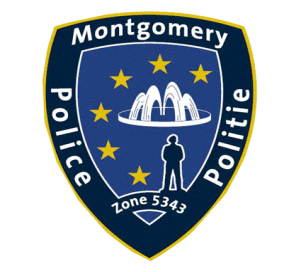 Conseil de Police / Politieraad Séance du /Vergadering van 08-05-2020Procédure écrite (mesures de confinement)Schriftelijke procedure (lockdownmaatregelen)Le Conseil de Police débute avec les conseillers suivants :De Politieraad vangt aan met de volgende raadsleden:Présences et absences à l’ouverture de la séance / Aan- en afwezigheden bij de opening van de zitting :Présents/Aanwezigen :, MM/Dhren Benoît CEREXHE, Président./Voorzitter, Olivier MAINGAIN, Vincent DE WOLF, Bourgmestres/Burgemeesters et/en Etienne VIATOUR, Secrétaire zonal /ZonesecretarisMmes/MM – Mwen/Dhr Antoine BERTRAND, Carla DEJONGHE, Anne DELVAUX, Bernard de MARCKEN de MERKEN, Adélaïde de PATOUL, Jonathan de PATOUL, Quentin DEVILLE, Etienne DUJARDIN, Aziz ES, Philippe JAQUEMYNS, Caroline JOWAY, Michaël LORIAUX, Christiane MEKONGO ANANGA, Lucien RIGAUX, Ethel SAVELKOUL, Virginie TAITTINGER, Philippe VANDEMEULEBROUCKE, Anne VANDERSANDE  et/en Julie VAN GOIDSENHOVEN-BOLLE, Conseillers de police / Politieraadsleden.M./Dhr. Michaël JONNIAUX, Chef de Corps / KorpschefAbsents/Afwezigen : Mmes/Mwen MM/Dhren Ariane CALMEYN, Marie CRUYSMANS, Steve DETRY, Margaux HANQUET , Conseillers de Police/Politieraadsleden.Approbation du procès-verbal du Conseil de Police du 20-02-2020 	Goedkeuring van de notulen van de Politieraad van 20-02-2020 En l’absence de remarque, le procès-verbal tel que présenté est adopté à l’unanimité.Aangezien er geen enkele opmerking is, wordt het PV zoals voorgesteld unaniem goedgekeurd.Personnel du Corps de police – Cadre organique – Déclaration de vacance d’emplois – Modalités de sélection – Cycle de mobilité 2020-02 	Personeel van het Politiekorps – Organiek Kader – Vacantverklaring van openstaande betrekkingen – Selectiemodaliteiten – Mobiliteitscyclus 2020-02Le Conseil de police,Vu la loi du 07 décembre 1998 organisant un service de police intégré structuré à deux niveaux ;Vu l’arrêté royal du 30 mars 2001 portant la position juridique du personnel des services de police, déterminant notamment les cadres et les grades du personnel du corps de police ;Vu l’arrêté royal du 20 novembre 2001 fixant les modalités relatives à la mobilité du personnel des services de police ;Vu les circulaires ministérielles GPI 15 concernant la mise en œuvre de la mobilité au sein du service de police intégré, structuré à deux niveaux ;Vu la circulaire ministérielle PLP 10 concernant les normes d’organisation et de fonctionnement de la police locale visant à assurer un service minimum équivalent à la population ;Vu sa délibération du 09 novembre 2018 (#043/09.11.2018/A/0003#) portant la fixation du cadre organique du corps de la police locale à 599 équivalents temps plein, dont 494 membres du cadre opérationnel et 105 membres du cadre administratif et logistique ;Vu l’organigramme du corps de police ;Considérant que les effectifs du cadre opérationnel réel, sont au 01 avril 2020 de 475 emplois des 494 emplois prévus au cadre organique ; que 19 emplois sont donc vacants au cadre ;Considérant que les effectifs du cadre administratif et logistique réel, sont au 01 avril 2020 de 89 emplois des 105 emplois prévus au cadre organique ; que 16 emplois sont donc vacants au cadre ;Considérant qu’il est nécessaire de procéder au remplacement des membres du personnel qui ont fait ou feront, prochainement, l’objet d’une mise à la pension ;Considérant qu’il y a lieu de remplacer les membres du personnel qui ont fait usage de la mobilité lors des cycles précédents ainsi que les membres du personnel détachés;Considérant qu’il convient de combler les départs de certains membres du personnel qui bénéficient d’une promotion sociale ;Considérant les besoins prioritaires en personnel au sein du corps de police de la zone ;Considérant la décision du 21 janvier 2010 du Commissaire général de la police fédérale d’augmenter le nombre de cycles de mobilité à 5 au lieu de 3 ;Considérant que la Zone de police doit faire connaître ses besoins en personnel, en vue du deuxième cycle de mobilité ;Sur avis favorable de Monsieur le premier Commissaire divisionnaire Michaël JONNIAUX, Chef de Corps;Sur proposition du Collège de police ;DECIDE à l’unanimité des voix :D’ouvrir au cycle de mobilité 2020-02 au profit du cadre opérationnel :1 emploi de Commissaire divisionnaire de police pour le Département de Police de 1ère Ligne, Directeur ;1 emploi de Commissaire de police pour le Département d’Appui opérationnel, Service Gestion des dossiers ;1 emploi de Commissaire de police pour le Département de Police de 1ère Ligne, Service Circulation, Chef de service ;1 emploi de Commissaire de police pour le Département de Gestion des Risques, Service des Enquêtes Internes ;3 emplois d’Inspecteur principal de police pour le Département de Police de Proximité, Service accueil ;1 emploi d’Inspecteur principal de police pour le Département Stratégie & Qualité, Service Stratégie Mobilité ;1 emploi d’Inspecteur principal de police pour le Département d’Appui opérationnel, Cellule de coordination ;1 emploi d’Inspecteur principal de police pour le Département d’Appui opérationnel, Service Gestion des Dossiers, Cellule Enquêtes Policières d’Office (EPO) ;  1 emploi d’Inspecteur principal de police pour le Département de la Recherche locale, Service de Recherche centralisé, Chef de Section, emploi spécialisé auquel une allocation fonctionnelle est liée ;1 emploi d’Inspecteur principal de police pour le Département Stratégie & Qualité, Service prévention (point de contact écoles) ;2 emplois d’Inspecteur principal de police pour le Département de Police de 1ère Ligne, Service d’interventions ;5 emplois d’Inspecteur de police pour le Département de Police de 1ère Ligne, Service d’interventions ;2 emplois d’Inspecteur de police pour le Département de Police de Proximité, Service Quartier, emplois spécialisés auxquels une allocation fonctionnelle est liée ;1 emploi d’Inspecteur de police pour le Département de la Recherche locale, Service de Recherche centralisé, emploi spécialisé auquel une allocation fonctionnelle est liée ;1 emploi d’Inspecteur de police pour le Département d’Appui opérationnel, Dispatching zonal ;1 emploi d’Inspecteur de police, Maître chien, pour le Département d’Appui opérationnel, Brigade canine, emploi spécialisé auquel une allocation fonctionnelle est liée ;D’ouvrir au cycle de mobilité 2020-02 au profit du cadre administratif et logistique :1 emploi CALog Niveau B, Consultant, pour le Département de Gestion des Risques, Cellule CP3/Audit/DPO ;1 emploi CALog Niveau B, Consultant-ICT, pour le Département d’Appui opérationnel, Service Appui technique ;1 emploi CALog Niveau C, Assistant, pour le Département de Police de Proximité, Service Accueil, Réception Bâtiment ;1 emploi CALog Niveau C, Assistant, pour le Département Stratégie & Qualité, Service prévention ;de retenir comme modalités de sélection pour l’emploi de Commissaire divisionnaire de police pour le Département de Police de 1ère Ligne, Directeur, déclaré vacant, un test écrit suivi d’un entretien de sélection avec les différents candidats par le Chef de Corps de la zone ou un membre du cadre d’officiers par lui désigné à cette fin, en présence d’un Directeur de la zone de police ou d’un membre du cadre d’officiers par lui désigné et d’un membre du cadre d’officiers d’un corps de la police locale, avec invitation des représentants des organisations syndicales représentatives ; de retenir comme modalités de sélection pour les emplois de Commissaire de police pour le Département de Police de 1ère Ligne, Service Circulation, Chef de service et Commissaire de police pour le Département de Gestion des Risques, Service des Enquêtes Internes déclarés vacants, un test écrit suivi d’un entretien de sélection avec les différents candidats par le Chef de Corps de la zone ou un officier par lui désigné à cette fin, en présence du Directeur du Département concerné ou de l’officier par lui désigné et d’un membre du personnel du cadre opérationnel revêtu au minimum du grade correspondant à l’emploi à attribuer, avec invitation des représentants des organisations syndicales représentatives ; de retenir comme modalités de sélection pour l’emploi de Commissaire de police pour le Département d’Appui opérationnel, Service Gestion des dossiers, déclaré vacant, un entretien de sélection avec les différents candidats par le Chef de Corps de la zone ou un officier par lui désigné à cette fin, en présence du Directeur du Département concerné ou de l’officier par lui désigné et d’un membre du personnel du cadre opérationnel revêtu au minimum du grade correspondant à l’emploi à attribuer, avec invitation des représentants des organisations syndicales représentatives ; de retenir comme modalités de sélection pour les emplois d’Inspecteur principal de police pour le Département Stratégie & Qualité, Service Stratégie Mobilité, Inspecteur principal de police pour le Département Appui opérationnel, Cellule de coordination, Inspecteur principal de police pour le Département d’Appui opérationnel, Service Gestion des Dossiers, Cellule Enquêtes Policières d’Office (EPO), Inspecteur principal de police pour le Département de la Recherche locale, Service de Recherche centralisé, Chef de Section, Inspecteur de police pour le Département de la Recherche locale, Service de Recherche centralisé, CALog Niveau B, Consultant, pour le Département de Gestion des Risques, Cellule CP3/Audit/DPO et CALog Niveau B, Consultant-ICT, pour le Département d’Appui opérationnel, Service Appui technique, déclarés vacants, un test écrit suivi d’un entretien de sélection avec les différents candidats par le Chef de Corps de la zone ou un officier par lui désigné à cette fin, en présence du Directeur du Département concerné ou de la personne par lui désignée et d’un membre du personnel du cadre opérationnel ou du cadre administratif et logistique revêtu au minimum du grade correspondant à l’emploi à attribuer, avec invitation des représentants des organisations syndicales représentatives ; de retenir comme modalité de sélection pour l’emploi d’Inspecteur de police, Maître chien, pour le Département d’Appui opérationnel, Brigade canine, vacant, un test suivi d’un entretien de sélection avec les différents candidats par le Chef de Corps de la zone ou un officier par lui désigné à cette fin, en présence du Directeur du Département concerné ou de la personne par lui désignée et d’un membre du personnel du cadre opérationnel revêtu au minimum du grade correspondant à l’emploi à attribuer, avec invitation des représentants des organisations syndicales représentatives ;de retenir comme modalité de sélection pour les autres emplois déclarés vacants, l’entretien de sélection avec les différents candidats par le Chef de Corps de la zone ou un officier par lui désigné à cette fin, en présence du Directeur du Département concerné ou de la personne par lui désignée et d’un membre du personnel du cadre opérationnel ou du cadre administratif et logistique revêtu au minimum du grade correspondant à l’emploi à attribuer, avec invitation des représentants des organisations syndicales représentatives ; de ne pas autoriser les candidats qui ne possèdent pas le brevet requis à postuler à l’emploi d’Inspecteur de police, Maître chien, pour le Département d’Appui opérationnel, Brigade canine ;d’autoriser les candidats qui ne possèdent pas le brevet requis à postuler aux autres emplois spécialisés.De politieraad,Gelet op de wet dd. 07 december 1998 tot organisatie van een geïntegreerde politiedienst, gestructureerd op twee niveaus ;Gelet op het koninklijk besluit dd. 30 maart 2001 tot regeling van de rechtspositie van het personeel van de politiediensten, dat eveneens de kaders en de graden van het personeel van het politiekorps bepaalt ;Gelet op het koninklijk besluit van 20 november 2001 betreffende de vastlegging van de modaliteiten met betrekking tot de mobiliteit van het personeel van de politiediensten ;Gelet op de ministeriële omzendbrieven GPI 15 betreffende de toepassing van de mobiliteitsregeling in de geïntegreerde politie, gestructureerd op twee niveaus;Gelet op de ministeriële omzendbrief PLP 10 inzake de organisatie- en werkingsnormen van de lokale politie met het oog op het waarborgen van een minimale gelijkwaardige dienstverlening aan de bevolking;Gelet op haar beraadslaging van 09 november 2018 (#043/09.11.2018/A/0003#) houdende de wijziging van het zonaal organiek kader op 599 voltijdse equivalenten, waarvan 494 leden van het operationeel kader en 105 van het administratief en logistiek kader;Gelet op het organogram van het politiekorps;Overwegende dat de effectieven van het operationeel kader op 1 april 2020 reëel 475 eenheden telt van de 494 betrekkingen voorzien in het organiek kader ; dat 19 betrekkingen van dit kader bijgevolg vacant zijn in dit kader ;Overwegende dat de effectieven van het administratief en logistiek kader op 1 april 2020 reëel 89 eenheden telt van de 105 betrekkingen voorzien in het organiek kader ; dat 16 betrekkingen bijgevolg vacant zijn in dit kader;Overwegende dat de personeelsleden die onlangs op pensioen gegaan zijn of binnenkort op pensioen gaan, vervangen moeten worden; Overwegende dat de personeelsleden die gebruik gemaakt hebben van de mobiliteit bij de vorige cycli en de personeelsleden die gedetacheerd werden, vervangen moeten worden; Overwegende dat het vertrek van bepaalde personeelsleden die een sociale promotie genieten aangevuld moet worden; Overwegende de prioritaire nood aan personeel binnen het politiekorps van de zone;Overwegende de beslissing van 21 januari 2010 van de Commissaris-Generaal van de federale politie om het aantal mobiliteitscycli te verhogen van 3 naar 5;Overwegende dat de Politiezone, met het oog op de tweede mobiliteitscyclus, zijn behoeften aan personeel te kennen moet geven;Op gunstig advies van Mijnheer de eerste Hoofdcommissaris Michaël JONNIAUX, Korpschef;Op voorstel van het Politiecollege;BESLIST met éénparigheid van stemmen : - volgende betrekkingen in het operationeel kader vacant te verklaren in het kader van de mobiliteitscyclus 2020-02:1 betrekking van Hoofdcommissaris van politie voor het Departement Politie 1ste Lijn, Directeur;1 betrekking van Commissaris van politie voor het Departement Operationele Steun, Dienst Dossierbeheer;1 betrekking van Commissaris van politie voor het Departement Politie 1ste Lijn, Verkeersdienst, Diensthoofd; 1 betrekking van Commissaris van politie voor het Departement Risicobeheer, Dienst Interne Onderzoeken;3 betrekkingen van Hoofdinspecteur van politie voor het Departement Nabijheidspolitie, Onthaaldienst;1 betrekking van Hoofdinspecteur van politie voor het Departement Strategie & Kwaliteit, Dienst Strategie Mobiliteit;1 betrekking van Hoofdinspecteur van politie voor het Departement Operationele Steun, Coördinatiecel;1 betrekking van Hoofdinspecteur van politie voor het Departement Operationele Steun, Dienst Dossierbeheer, Cel Ambthalve Politioneel onderzoek (APO);1 betrekking van Hoofdinspecteur van politie voor het Departement Lokale Recherche, Dienst Gecentraliseerde recherche, Sectiechef, gespecialiseerde betrekking waaraan een functionele toelage verbonden is;1 betrekking van Hoofdinspecteur van politie voor het Departement Strategie & Kwaliteit, Preventiedienst (aanspreekpunt voor alle scholen);2 betrekkingen van Hoofdinspecteur van politie voor het Departement Politie 1ste Lijn, Interventiedienst;5 betrekkingen van Inspecteur van politie voor het Departement Politie 1ste Lijn, Interventiedienst;2 betrekkingen van Inspecteur van politie voor het Departement Nabijheidspolitie, Wijkdienst, gespecialiseerde betrekkingen waaraan een functionele toelage verbonden is;1 betrekking van Inspecteur van politie voor het Departement Lokale Recherche, Dienst Gecentraliseerde Recherche, gespecialiseerde betrekking waaraan een functionele toelage verbonden is;1 betrekking van Inspecteur van politie voor het Departement Operationele Steun, Zonale Dispatching;1 betrekking van Inspecteur van politie, Hondengeleider, voor het Departement Operationele Steun, Hondenbrigade, gespecialiseerde betrekking waaraan een functionele toelage verbonden is;- volgende betrekkingen in het administratief en logistiek kader vacant te verklaren in het kader van de mobiliteitscyclus 2020-02:1 betrekking CALog Niveau B, Consulent, voor het Departement Risicobeheer, Cel CP3 / Audit / DPO;1 betrekking CALog Niveau B, Consulent-ICT, voor het Departement Operationele Steun, Technische Steundienst;1 betrekking CALog Niveau C, Assistent, voor het Departement Nabijheidspolitie, Onthaaldienst, Onthaal Gebouw;1 betrekking CALog Niveau C, Assistent, voor het Departement Strategie & Kwaliteit, Preventiedienst;om als selectiemodus: voor de vacant verklaarde betrekkingen van Hoofdcommissaris van politie voor het Departement Politie 1ste Lijn, Directeur, een schriftelijke test gevolgd door het selectiegesprek tussen de verschillende kandidaten met de Korpschef van de zone of een door hem bij delegatie aangeduide lid van het officierskader, in aanwezigheid van een Directeur van de Politiezone of een door hem bij delegatie aangeduide lid van het officierskader en een lid van het officierskader van een korps van de lokale politie, met uitnodiging van de afgevaardigden van de representatieve vakbondsorganisaties, te weerhouden;voor de vacant verklaarde betrekking van Commissaris van politie voor het Departement Politie 1ste Lijn, Verkeersdienst, Diensthoofd en Commissaris van politie voor het Departement Risicobeheer, Dienst Interne Onderzoeken, een schriftelijke test gevolgd door het selectiegesprek tussen de verschillende kandidaten met de Korpschef van de zone of de door hem bij delegatie aangeduide officier, in aanwezigheid van de Directeur van het betrokken Departement of de door hem bij delegatie aangeduide officier en een personeelslid van het operationeel kader dat ten minste bekleed is met de graad die overeenstemt met de te begeven betrekking, met uitnodiging van de afgevaardigden van de representatieve vakbondsorganisaties, te weerhouden;voor de vacant verklaarde betrekking van Commissaris van politie voor het Departement Operationele Steun, Dienst dossierbeheer, een selectiegesprek tussen de verschillende kandidaten met de Korpschef van de zone of de door hem bij delegatie aangeduide officier, in aanwezigheid van de Directeur van het betrokken Departement of de door hem bij delegatie aangeduide officier en een personeelslid van het operationeel kader dat ten minste bekleed is met de graad die overeenstemt met de te begeven betrekking, met uitnodiging van de afgevaardigden van de representatieve vakbondsorganisaties, te weerhouden;voor de vacant verklaarde betrekkingen van Hoofdinspecteur van politie voor het Departement Strategie & Kwaliteit, Dienst Strategie Mobiliteit, Hoofdinspecteur van politie voor het Departement Operationele Steun, Coördinatiecel, Hoofdinspecteur van politie voor het Departement Operationele Steun, Dienst Dossierbeheer, Cel Ambthalve Politioneel onderzoek (APO), Hoofdinspecteur van politie voor het Departement Lokale Recherche, Dienst Gecentraliseerde recherche, Sectiechef, Inspecteur van politie voor het Departement Lokale Recherche, Dienst Gecentraliseerde Recherche, CALog Niveau B, Consulent, voor het Departement Risicobeheer, Cel CP3 / Audit / DPO en CALog Niveau B, Consulent-ICT, voor het Departement Operationele Steun, Technische Steundienst, een schriftelijke test gevolgd door het selectiegesprek tussen de verschillende kandidaten met de Korpschef van de zone of de door hem bij delegatie aangeduide officier, in aanwezigheid van de Directeur van het betrokken Departement of de door hem bij delegatie aangeduide persoon en een personeelslid van het operationeel kader of het administratief en logistiek kader dat ten minste bekleed is met de graad die overeenstemt met de te begeven betrekking, met uitnodiging van de afgevaardigden van de representatieve vakbondsorganisaties, te weerhouden;voor de vacant verklaarde betrekking van Inspecteur van politie, Hondengeleider, voor het Departement Operationele Steun, Hondenbrigade, een test gevolgd door het selectiegesprek tussen de verschillende kandidaten met de Korpschef van de zone of de door hem bij delegatie aangeduide officier, in aanwezigheid van de Directeur van het betrokken Departement of de door hem bij delegatie aangeduide persoon en een personeelslid van het operationeel kader dat ten minste bekleed is met de graad die overeenstemt met de te begeven betrekking, met uitnodiging van de afgevaardigden van de representatieve vakbondsorganisaties, te weerhouden;voor de andere vacant verklaarde betrekkingen, een selectiegesprek tussen de verschillende kandidaten met de Korpschef van de zone of de door hem bij delegatie aangeduide officier, in aanwezigheid van de Directeur van het betrokken Departement of de door hem bij delegatie aangeduide persoon en een personeelslid van het operationeel kader of het administratief en logistiek kader dat ten minste bekleed is met de graad die overeenstemt met de te begeven betrekking, met uitnodiging van de afgevaardigden van de representatieve vakbondsorganisaties, te weerhouden; toelating niet te geven aan kandidaten zonder brevet om te solliciteren voor de betrekking van Inspecteur van politie, Hondengeleider, voor het Departement Operationele Steun, Hondenbrigade;toelating te geven aan kandidaten zonder brevet om te solliciteren voor de gespecialiseerde betrekkingen.Personnel du Corps de police – Cadre administratif et logistique – Recrutement contractuel urgent d’un membre CALog Niveau D – Ouvrier polyvalent – Département Gestion des Moyens  – Service Ressources Matérielles – Cellule Infrastructures – Déclaration de vacance d’emploiPersoneel van het politiekorps – Administratief en Logistiek kader – Dringende contractuele aanwerving van een CALog Niveau D – Polyvalent Arbeider – Departement Middelenbeheer – Dienst Materiële Middelen – Cel Infrastructuur - Vacantverklaring van een betrekkingLe Conseil de police,Vu la loi du 07 décembre 1998 organisant un service de police intégré structuré à deux niveaux ;Vu la loi du 26 avril 2002 relative aux éléments essentiels du statut des membres du personnel des services de police et portant diverses autres dispositions relatives aux services de police ;Vu la loi du 3 juillet 1978 relative aux contrats de travail ;Vu l’arrêté royal du 30 mars 2001 portant la position juridique du personnel des services de police ;Vu sa délibération du 09 novembre 2018 (#043/09.11.2018/A/0003#) portant la fixation du cadre organique du corps de la police locale à 599 équivalents temps plein, dont 494 membres du cadre opérationnel et 105 membres du cadre administratif et logistique ;Considérant qu’en vertu de l’article IV.I.37, alinéa 2, de l’arrêté royal du 30 mars 2001, un emploi peut, précédemment à l’application des règles en matière de mobilité, pour des raisons urgentes, être occupé par un membre du personnel engagé dans les liens d’un contrat de travail à durée déterminée d’une durée de maximum 12 mois ;Considérant qu’un emploi attribué via le recrutement contractuel urgent est déclaré vacant dans le prochain cycle de mobilité qui suit l’engagement;Considérant que la Cellule Infrastructures assure la gestion quotidienne du patrimoine immobilier de la zone de police que celle-ci occupe en qualité de propriétaire ou de locataire ;Considérant qu’au vu du nombre de bâtiments, la maintenance et l’entretien général représentent une charge de travail importante ;Considérant également qu’à côté de la gestion journalière, le Département de Gestion des Moyens doit également gérer le déménagement d’une Maison de police et, dans une phase transitoire, gérer le déménagement et l’installation de plusieurs services et directions sur un site en location;Considérant qu’au vu de la charge de travail, les effectifs actuels de la Cellule sont insuffisants ; Considérant qu’il est indispensable de compléter le cadre de la Cellule le plus rapidement possible ; Considérant qu’il est urgent de procéder au recrutement d’un membre du personnel supplémentaire; Considérant qu’il n’est pas envisageable d’attendre la publication du prochain cycle de mobilité pour déclarer cet emploi vacant ;Sur avis favorable de Monsieur le premier Commissaire Divisionnaire Michaël JONNIAUX, Chef de corps ;Sur proposition du Collège de police ;DECIDE : à l’unanimité des voix :D’ouvrir, pour des raisons urgentes, au recrutement contractuel un emploi CALog Niveau D – Ouvrier polyvalent, pour le Département de Gestion des Moyens, Service Ressources Matérielles, Cellule Infrastructures ;De retenir comme modalité de sélection pour l’emploi déclaré vacant, après publication de l’offre sur le site Jobpol et réussite des tests de sélection organisés par la Direction du recrutement et de la sélection de la police fédérale, une interview avec les différents candidats par le Directeur du Département de Gestion des Moyens ou la personne par lui désignée ;De prévoir une réserve de recrutement.De Politieraad,Gelet op de wet van 07 december 1998 tot organisatie van een geïntegreerde politiedienst, gestructureerd op twee niveaus ;Gelet op de wet van 26 april 2002 houdende de essentiële elementen van het statuut van de personeelsleden van de politiediensten en houdende diverse andere bepalingen met betrekking tot de politiediensten ;Gelet op de wet van 3 juli 1978 betreffende de arbeidscontracten ;Gelet op het koninklijk besluit van 30 maart 2001 houdende de rechtspositie van het personeel van de politiediensten;Gelet op haar beraadslaging van 09 november 2018 (#043/09.11.2018/A/0003#) houdende de wijziging van het zonaal organiek kader op 599 voltijdse equivalenten, waarvan 494 leden van het operationeel kader en 105 van het administratief en logistiek kader;Overwegende dat krachtens artikel IV.I.37, alinea 2, van het koninklijk besluit van 30 maart 2001, een betrekking, voor het toepassen van de regels inzake mobiliteit, omwille van dringende redenen, betrokken kan worden door een personeelslid dat aangeworven wordt door middel van een arbeidsovereenkomst van bepaalde duur voor een periode van maximum 12 maanden;Overwegende dat een betrekking die toegekend wordt via dringende contractuele aanwerving vacant verklaard wordt bij de volgende mobiliteitscyclus die op de aanwerving volgt;Overwegende dat de Cel Infrastructuur verantwoordelijk is voor het dagelijkse beheer van de onroerende goederen van de politiezone die zij als eigenaar of huurder in gebruik heeft;Overwegende dat gezien het aantal gebouwen, de onderhoudswerkzaamheden en het algemeen onderhoud een grote werklast zijn;Overwegende eveneens dat naast het dagelijkse beheer, Het Departement Middelenbeheer eveneens de verhuizing dient te beheren van een Politiehuis en, in een overgangsfase, de verhuizing en het installeren van verschillende diensten en directies naar een locatie in huur;Overwegende dat, gezien de werklast, de huidige effectieven van de Cel onvoldoende zijn;Overwegende dat het onontbeerlijk is om het kader van de Cel zo spoedig mogelijk te vervolledigen;Overwegende dat het dringend is om over te gaan tot de aanwerving van een aanvullend personeelslid;Overwegende dat niet gewacht kan worden op de bekendmaking van de volgende mobiliteitscyclus om deze betrekking vacant te verklaren;Op gunstig advies van Mijnheer de Eerste Hoofdcommissaris Michaël JONNIAUX, Korpschef ;Op voorstel van het Politiecollege;BESLIST met éénparigheid van stemmen:Omwille van dringende redenen, een betrekking CALog Niveau D, Polyvalent arbeider, voor het Departement Middelenbeheer, Dienst Materiële Middelen, Cel Infrastructuur, open te stellen in het kader van een contractuele aanwerving;Om, na bekendmaking van het aanbod op de site van Jobpol en slagen voor de selectietesten die georganiseerd worden door de Directie van de rekrutering en de selectie van de federale politie, een interview met de verschillende kandidaten door de Directeur van het Departement Middelenbeheer of de door hem daartoe aangestelde persoon, als selectiemodus voor de vacant verklaarde betrekking te weerhouden;om een aanwervingsreserve te voorzien.Modification budgétaire n° 01 – exercice 2020 – service ordinaire		Begrotingswijziging nr 01 – Dienstjaar 2020 – Gewone dienst Le Conseil,Vu la circulaire ministérielle PLP 59 du 14 novembre 2019 traitant des directives pour l’établissement du budget de police 2020 à l’usage des zones de police (Moniteur belge du 27 novembre 2019) ;Considérant la nécessité d’adapter les crédits budgétaires initiaux pour répondre aux besoins actuels,
Décide à l’unanimité des voix :Le budget ordinaire est modifié conformément aux indications portées au tableau 2 et le nouveau résultat du budget est arrêté aux chiffres figurant au tableau 1 ci-après :
 Tableau 1 : Balance des recettes et des dépensesTableau Récapitulatif Budget Ordinaire – Dépenses 2020 après la M.B. n°1



Tableau Récapitulatif Budget Ordinaire – Recettes 2020 après la M.B. n°1Tableau 2 : Détail de la MB n° 1 en PrévisionExercice propre Groupe fct : 399 Justice - Police  Exercice propre Groupe fct : 399 Justice - PoliceDe Raad,Gezien de ministeriële omzendbrief PLP 59 van 14 november 2019 betreffende de onderrichtingen voor het opstellen van de politiebegroting voor 2020 ten behoeve van de politiezones (Belgisch Staatsblad van 27 november 2019) ;Overwegende de noodzaak om de oorspronkelijke begrotingskredieten aan te passen om aan de huidige behoeften te voldoen, Beslist  met éénparigheid van stemmen :De gewone begroting wordt gewijzigd om redenen overeenkomstig de aanwijzingen in tabel 2 en het nieuwe resultaat wordt vastgesteld door de bedragen voorgesteld in volgende tabel 1 :
 Tabel 1 : Balans der ontvangsten en uitgavenSamenvattende tabel van de begroting Gewone – Uitgaven 2020 na de B.W. nr1Samenvattende tabel van de begroting Gewone– Ontvangsten 2020 na de B.W. nr1Tabel 2 : Detail van de BW nr 1 in RamingEigen dienstjaar Functionele groepen: 399 Justitie - Politie Eigen dienstjaar Functionele groepen: 399 Justitie - PolitieModification budgétaire n° 02 – exercice 2020 – service extraordinaire	Begrotingswijziging nr 02 – dienstjaar 2020 – buitengewone dienstLe Conseil,Vu la circulaire ministérielle PLP 59 du 14 novembre 2019 traitant des directives pour l’établissement du budget de police 2020 à l’usage des zones de police (Moniteur belge du 27 novembre 2019) ;Considérant que pour les motifs indiqués au tableau 2 reproduit d’autre part, certaines allocations prévues au budget doivent être révisées,Décide à l’unanimité des voix  :Le budget extraordinaire est modifié conformément aux indications portées au tableau 2 et le nouveau résultat du budget est arrêté aux chiffres figurant au tableau 1 ci-après : Tableau 1 : Balance des recettes et des dépensesTableau Récapitulatif Budget Extraordinaire – Dépenses 2020 après la M.B. n°2Tableau Récapitulatif Budget Extraordinaire – Recettes 2020 après la M.B. n°2Tableau 2 : Détail de la MB n° 2 en Prévision Exercice propre Groupe fct : 399 Justice - PoliceExercice propreGroupe fct : 399 Justice - PoliceDe Raad,Gezien de ministeriële omzendbrief PLP 59 van 14 november 2018 betreffende de onderrichtingen voor het opstellen van de politiebegroting voor 2020 ten behoeve van de politiezones (Belgisch Staatsblad van 27 november 2018) ;Overwegende dat bepaalde kredieten van de begroting dienen te worden herzien om redenen voorgesteld in tabel 2,Beslist met éénparigheid van stemmen  :De buitengewone begroting wordt gewijzigd om redenen overeenkomstig de aanwijzingen in tabel 2 en het nieuwe resultaat wordt vastgesteld door de bedragen voorgesteld in volgende tabel 1 : Tabel 1 : Balans der ontvangsten en uitgavenSamenvattende tabel van de begroting Buitengewone– Uitgaven 2020 na de B.W. nr2Samenvattende tabel van de begroting Buitengewone– Ontvangsten 2020 na de B.W. nr2Tabel 2 : Detail van de BW nr 2 in Raming Eigen dienstjaar Functionele groepen: 399 Justitie - PolitieEigen dienstjaarFunctionele groepen: 399 Justitie - PolitieModification budgétaire n° 07 de clôture – exercice 2019 – service ordinaire	Begrotingswijziging nr 07 voor het afsluiten nr 07 – dienstjaar 2019 – gewone dienstLe Conseil,Considérant qu’en application de l’article 10 du Règlement général de la comptabilité de la Police locale, il y a lieu de procéder aux glissements de crédits entre articles budgétaires (D+ = D-) au service ordinaire.Vu les dispositions de l’article 14 du Règlement général de la comptabilité de la Police locale soumettant les modifications budgétaires aux mêmes dispositions que celles applicables au budget, ainsi que les dispositions de l’article 15 rendant obligatoire l’inscription en modification budgétaire des crédits nécessaires pour couvrir les dépenses effectuées requises par des circonstances imprévues ainsi que les crédits budgétaires afférents à des recettes imprévues.Décide à l’unanimité des voix :Le budget ordinaire est modifié conformément aux indications portées au tableau 2 et le nouveau résultat du budget est arrêté aux chiffres figurant au tableau 1 ci-après :Tableau 1 : Balance des recettes et des dépensesTableau Récapitulatif Budget Ordinaire – Dépenses 2019 après la M.B. n°7Tableau Récapitulatif Budget Ordinaire – Recettes 2019 après la M.B. n°7Tableau 2 : Détail de la MB n° 7 en Prévision Exercice propre Groupe fct : 399 Justice - PoliceTableau 2 : Détail de la MB n° 7 en PrévisionExercice propre Groupe fct : 399 Justice - PoliceDe Raad,Overwegende dat het raadzaam is om de kredietverschuivingen tussen begrotingsposten (U+=U-) overeenkomstig het artikel 10 van het algemeen reglement op de boekhouding van de lokale politie toe te passen.Gelet de bepalingen van artikel 14 van het algemeen reglement op de boekhouding van de lokale politie waarbij de begrotingswijzigingen aan dezelfde richtlijnen worden onderworpen als deze die van toepassing zijn op de begroting, evenals de beschikkingen van het artikel 15 waarbij in de begrotingswijzigingen verplicht wordt de begrotingskredieten voor het dekken van de ambtshalve opgenomen uitgaven, evenals van de begrotingskredieten die betrekking hebben op onvoorziene ontvangsten, in te schrijven.Beslist met éénparigheid van stemmen :De gewone begroting wordt gewijzigd om redenen overeenkomstig de aanwijzingen in tabel 2 en het nieuwe resultaat wordt vastgesteld door de bedragen voorgesteld in volgende tabel 1 : Tabel 1 : Balans der ontvangsten en uitgavenSamenvattende tabel van de begroting Gewone – Uitgaven 2019 na de B.W. nr7Samenvattende tabel van de begroting Gewone– Ontvangsten 2019 na de B.W. nr7Tabel 2 : Detail van de BW nr 7 in RamingEigen dienstjaar Functionele groepen: 399 Justitie - Politie Tabel 2 : Detail van de BW nr 7 in Raming
Eigen dienstjaar Functionele groepen: 399 Justitie - PolitieEquipement WIFI - avenue de Tervuren	WIFI-apparatuur – TervurenlaanLe Conseil de police,Attendu qu’un crédit de € 347.500,00 est inscrit à l’article 3300/724-60 du Budget Extraordinaire de l’année 2020 (Maintenance extraordinaire des bâtiments);Attendu qu’un crédit de € 437.100,00 est inscrit à l’article 3300/123-13 du Budget Ordinaire de l’année 2020 (Frais gestion - Fonctionnement de l'informatique);Attendu que ces Fournitures seront acquises par le biais du contrat-cadre IRISnet (mandant CIRB);Attendu que les Fournitures nécessaires s’établissent comme suit: Attendu que la dépense s’élèvera à € 12.805,56 toutes taxes et options comprises et qu’elle sera imputée à l’article 3300/123-13 du budget ordinaire 2020 (869,89 EUR) et 3300/724-60 du budget extraordinaire 2020 (11.935,67 EUR);Vu les articles 33 et 34 de la loi du 07 décembre 1998 organisant un service de police intégré structuré à deux niveaux ;DECIDE à l’unanimité des voix :D’approuver le programme d’acquisition de fournitures ci-dessusDe Politieraad,Aangezien dat een krediet van € 347.500,00 op artikel 3300/724-60 van de Buitengewone Dienst 2020 ingeschreven is (Buitengewoon onderhoud van gebouwen);Aangezien dat een krediet van € 437.100,00 op artikel 3300/123-13 van de Gewone Dienst 2020 ingeschreven is (Beheers-en werkingskot van de informatica);Aangezien dat de Leveringen gekocht zullen worden via een raamovereenkomst IRISnet (mandaat CIRB);Aangezien dat de nodige Leveringen zijn vastgesteld als volgt:Aangezien dat de uitgave € 12.805,56 alle taksen en opties inbegrepen zal bedragen en dat zij op artikel 3300/123-13 van de gewone dienst 2020 (869,89 EUR) en 3300/724-60 van de buitengewone dienst 2020 (11.935,67 EUR) geboekt zal worden;Gelet op artikels 33 en 34 van de wet dd 7 december 1998 betreffende de organisatie van een geïntegreerde politiedienst gestructureerd op twee niveaus;BESLIST met éénparigheid van stemmen : Hiervoor vermeld programma van deze aankopen goed te keuren.Destruction de peppersprays de la zone de police Montgomery	Vernietiging van peppersprays van de politiezone MontgomeryLe Conseil de police,Attendu qu'au cours de l'année 2020, 312 pepper sprays de 100 ml et 40 pepper sprays de 400 ml sont arrivés en fin de vie et qu'il convient dès lors de les déclasser;Vu la circulaire GPI 51 relative au traitement du matériel de police mis hors service Art.2 § 2 concernant le traitement des armes usées;Attendu que la destruction des pepper sprays sera effectuée par le biais du service de la police fédérale DRL Asset Flip;Attendu que le prix de la destruction s’élève à € 1,00 toutes taxes comprises par 100 ml.Attendu que la dépense s’élèvera à € 472,00 toutes taxes comprises et qu’elle sera imputée à l’article 3300/124-06 du budget ordinaire 2020;Vu les articles 33 et 34 de la loi du 07 décembre 1998 organisant un service de police intégré structuré à deux niveaux.DECIDE à l’unanimité des voix :D’approuver le programme de destruction ci-dessus.De Politieraad,Overwegende dat in de loop van het jaar 2020 312 peppersprays van 100 ml en 40 peppersprays van 400 ml de houdbaarheidsdatum hebben bereikt en daarom gedeclasseerd moeten worden;Gelet op omzendbrief GPI 51 betreffende de behandeling van buiten gebruik gesteld politiemateriaal artikel 2, lid 2, betreffende de behandeling van 'versleten' wapens;Overwegende dat de vernietiging van de peppersprays uitgevoerd zal worden door de federale politie DRL Asset Flip;Overwegende dat de kost voor de vernietiging € 1,00 bedraagt, alle taksen inbegrepen, per 100 ml.Overwegen dat de uitgave € 472,00 bedraagt, alle taksen inbegrepen, en ingeschreven wordt op artikel 3300/124-06 van de gewone begroting 2020;Gelet op artikels 33 en 34 van de wet van 07 december 1998 tot organisatie van een geïntegreerde politiedienst gestructureerd op twee niveaus.BESLIST met éénparigheid van stemmen :Het bovengenoemde vernietigingsprogramma goed te keuren.Destruction de munitions de la zone de police Montgomery	Vernietiging van munities van de politiezone MontgomeryLe Conseil de police,Attendu qu'au cours de l'année 2020, 130 kilos de munitions sont arrivés en fin de vie et qu'il convient dès lors de les déclasser;Vu la circulaire GPI 51 relative au traitement du matériel de police mis hors service Art.2 § 2 concernant le traitement des armes usées;Attendu que la destruction des munitions sera effectuée par le biais du service de la police fédérale DRL Asset Flip;Attendu que le prix de la destruction d’un kilo de munitions s’élève à € 4,50 toutes taxes comprises.Attendu que la dépense s’élèvera à € 585,00 toutes taxes comprises et qu’elle sera imputée à l’article 3300/124-06 du budget ordinaire 2020;Vu les articles 33 et 34 de la loi du 07 décembre 1998 organisant un service de police intégré structuré à deux niveaux.DECIDE à l’unanimité des voix :D’approuver le programme de destruction ci-dessus.De Politieraad,Overwegende dat in de loop van het jaar 2020 130 kilo munitie het einde van zijn levensduur heeft bereikt en daarom gedeclasseerd moet worden;Gelet op de omzendbrief GPI 51 betreffende de behandeling van buiten gebruik gesteld politiematerieel artikel 2, lid 2, betreffende de behandeling van 'versleten' wapens;Ovewegende dat de vernietiging van de munitie zal worden uitgevoerd door de federale politiedienst DRL Asset Flip;Overwegende dat de prijs voor de vernietiging van een kilo munitie € 4,50 bedraagt, alle taksen inbegrepen;Overwegende dat de uitgave  € 585,00 bedraagt, alle taksen inbegrepen en geboekt wordt op artikel 3300/124-06 van de gewone begroting 2020;Gelet op de artikelen 33 en 34 van de wet van 07 december 1998 tot organisatie van een geïntegreerde politiedienst, gestructureerd op twee niveaus.BESLIST met éénparigheid van stemmen :Het bovengenoemde vernietigingsprogramma goed te keuren.Connexion fibre DATA pour la nouvelle maison de Police d'Etterbeek	DATA-vezelverbinding voor het nieuwe Politiehuis van EtterbeekLe Conseil de police,Attendu qu’un crédit de € 347.500,00 est inscrit à l’article 3300/724-60 du Budget Extraordinaire de l’année 2020 (Maintenance extraordinaire des bâtiments);Attendu qu’un crédit de € 437.100,00 est inscrit à l’article 3300/123-13 du Budget Ordinaire de l’année 2020 (Frais gestion-fonctionnement de l'informatique);Attendu que ces Fournitures seront acquises par le biais du contrat-cadre IRISnet (mandat CIRB);Attendu que les Fournitures nécessaires s’établissent comme suit : Attendu que la dépense s’élèvera à € 72.833,14 toutes taxes et options comprises et qu’elle sera imputée à l’article 3300/123-13 du budget ordinaire 2020 (63.706,50EUR TTC) et 3300/724-60 du budget extraordinaire 2020 (9.126,64EUR TTC);Vu les articles 33 et 34 de la loi du 07 décembre 1998 organisant un service de police intégré structuré à deux niveaux ;DECIDE à l’unanimité des voix :D’approuver le programme d’acquisition de fournitures ci-dessusDe Politieraad,Aangezien dat een krediet van € 347.500,00 op artikel 3300/724-60 van de Buitengewone Dienst 2020 ingeschreven is (Buitengewoon onderhoud van gebouwen);Aangezien dat een krediet van € 437.100,00 op artikel 3300/123-13 van de Gewone Dienst 2020 ingeschreven is (Beheers-en werkingskost van de informatica);Aangezien dat de Leveringen gekocht zullen worden via een raamovereenkomst IRISnet (mandaat CIRB);Aangezien dat de nodige Leveringen zijn vastgesteld als volgt:Aangezien dat de uitgave € 72.833,14 alle taksen en opties inbegrepen zal bedragen en dat zij op artikel 3300/123-13 van de gewone dienst 2020 (63.706,50 EUR BTW inbegrepen) en 3300/724-60 van de buitengewone dienst 2020 (9.126,64 EUR BTW inbegrepen) geboekt zal worden;Gelet op artikels 33 en 34 van de wet dd 7 december 1998 betreffende de organisatie van een geïntegreerde politiedienst gestructureerd op twee niveaus;BESLIST met éénparigheid van stemmen : Hiervoor vermeld programma van deze aankopen goed te keuren.Achat de 4 cloisons courbes 60° pour l'accueil de la nouvelle maison de police d'Etterbeek	Aankoop van 4 gekromde schotten 60° voor het onthaal van het nieuwe politiehuis van EtterbeekLe Conseil de police,Attendu qu’un crédit de € 290.000,00 est inscrit à l’article 3300/741-51 du Budget Extraordinaire de l’année 2020 (Achat de mobilier de bureau);Attendu que ces Fournitures seront acquises par le biais des marchés publics fédéraux, réf. FORCMS-ZIT-106-9;Attendu que le recours à cet « intermédiaire » constitue l’assurance de pouvoir bénéficier de prix particulièrement compétitifs;Attendu que les Fournitures nécessaires s’établissent comme suit: Attendu que la dépense s’élèvera à € 4.191,44 toutes taxes et options comprises et qu’elle sera imputée à l’article 3300/741-51 du budget extraordinaire 2020;Vu les articles 33 et 34 de la loi du 07 décembre 1998 organisant un service de police intégré structuré à deux niveaux;DECIDE à l’unanimité des voix :D’approuver le programme d’acquisition de fournitures ci-dessusDe Politieraad,Aangezien dat een krediet van € 290.000,00 op artikel 3300/741-51 van de Buitengewone Dienst 2020 ingeschreven is (Aankoop van bureaumeubilair);Aangezien dat de Leveringen gekocht zullen worden via de Federale Politie, réf. FORCM-ZIT-106-9;Aangezien dat beroep tot deze « bemiddelaar » de verzekering is van bijzondere interessante prijzen te mogen genieten;Aangezien dat de nodige Leveringen zijn vastgesteld als volgt:Aangezien dat de uitgave € 4.191,44 alle taksen en opties inbegrepen zal bedragen en dat zij op artikel 3300/741-51 van de buitengewone dienst 2020 geboekt zal worden;Gelet op artikels 33 en 34 van de wet dd 7 december 1998 betreffende de organisatie van een geïntegreerde politiedienst gestructureerd op twee niveaus;BESLIST met éénparigheid van stemmen : Hiervoor vermeld programma van deze aankopen goed te keuren.Achat d'un compresseur à air, de deux échelles téléscopiques, d'une lampe, d'un souffleur à 	feuilles pour la brigade canine	Aankoop van luchtcompressor, twee telescopische ladders, een lamp en een bladblazer voor de 	hondenbrigadeLe Conseil de police,Attendu qu’un crédit de € 419.616,32 est inscrit à l’article 3300/744-51 du budget extraordinaire 2020 (Achat de machines et matériel d'exploitation en général);Vu les articles 33 et 34 de la loi du 07 décembre 1998 organisant un service de police intégré structuré à deux niveaux;Vu la loi du 17 juin 2013 relative à la motivation, à l'information et aux voies de recours en matière de marchés publics, de certains marchés de travaux, de fournitures et de services et de concessions et ses modifications ultérieures;Vu la loi du 17 juin 2016 relative aux marchés publics, notamment l’article 92 (le montant estimé HTVA n'atteint pas le seuil de € 30.000,00 );Vu l'arrêté royal du 14 janvier 2013 établissant les règles générales d'exécution des marchés publics et ses modifications ultérieures;Vu l'arrêté royal du 18 avril 2017 relatif à la passation des marchés publics dans les secteurs classiques et ses modifications ultérieures;Considérant que la brigade canine a sollicité la réalisation d’un marché public pour “Achat d'un compresseur à air, de deux échelles téléscopiques, d'une lampe et d'un souffleur à feuilles pour la brigade canine”;Considérant que ce marché est divisé en lots :
* Lot 1 (1 compresseur à air + accessoires), estimé à € 302,50 TVAC;
* Lot 2 (2 échelles télescopiques), estimé à € 968,00 TVAC;
* Lot 3 (1 lampe de 6000 lumens), estimé à € 544,50 TVAC;
* Lot 4 (1 souffleur à feuilles + casque), estimé à € 363,00 TVAC;Considérant que le montant global estimé de ce marché s'élève à € 2.178,00 TVAC;Considérant qu’il est proposé de conclure le marché par facture acceptée (marchés publics de faible montant);Considérant que le crédit permettant cette dépense est inscrit au budget extraordinaire de l’exercice 2020, article 3300/744-51;DECIDE à l’unanimité des voix :Article 1er : D'approuver le principe et le montant estimé du marché “Achat d'un compresseur à air, de deux échelles téléscopiques, d'une lampe et d'un souffleur à feuilles pour la brigade canine”, établis par l’auteur de projet. Le montant estimé s'élève à € 2.178,00 TVAC.Article 2 : De conclure le marché par la facture acceptée (marchés publics de faible montant).Article 3 : De financer cette dépense par le crédit inscrit au budget extraordinaire de l’exercice 2020, article 3300/744-51.De Politieraad,Aangezien dat een krediet van € 419.616,32 op artikel 3300/744-51 van de buitengewone dienst 2020; ingeschreven is (Aankoop machines en uitbatingsmaterieel in het algemeen);Gelet op artikels 33 en 34 van de wet dd 7 december 1998 betreffende de organisatie van een geïntegreerde politiedienst gestructureerd op twee niveaus;Gelet op de wet van 17 juni 2013 betreffende de motivering, de informatie en de rechtsmiddelen inzake overheidsopdrachten, bepaalde opdrachten voor werken, leveringen en diensten en concessies, en latere wijzigingen;Gelet op de wet van 17 juni 2016 inzake overheidsopdrachten, inzonderheid artikel 92 (de geraamde waarde excl. btw bereikt de drempel van € 30.000,00 niet);Gelet op het koninklijk besluit van 14 januari 2013 tot bepaling van de algemene uitvoeringsregels van de overheidsopdrachten, en latere wijzigingen;Gelet op het koninklijk besluit van 18 april 2017 betreffende plaatsing overheidsopdrachten klassieke sectoren, en latere wijzigingen;Overwegende dat de hondenbrigade om de uitvoering van een overheidsopdrachten voor “Aankoop van een luchtcompressor, twee telescopische ladders, een lamp en een bladblazer voor de hondenbrigade”;Overwegende dat deze opdracht is opgedeeld in volgende percelen:
* Perceel 1 (1 luchtcompressor + toebehoren), raming: € 302,50 BTW inb.;
* Perceel 2 (2 telescopische ladders), raming: € 968,00 BTW inb.;
* Perceel 3 (1 lamp 6000 lumen), raming: € 544,50 BTW inb.;
* Perceel 4 (1 bladblazer + koptelefoon voor het lawaai), raming: € 363,00 BTW inb.;Overwegende dat de totale uitgave voor deze opdracht wordt geraamd op € 2.178,00 BTW inb.;Overwegende dat voorgesteld wordt de opdracht tot stand te brengen bij wijze van de aanvaarde factuur (overheidsopdracht van beperkte waarde);Overwegende dat de uitgave voor deze opdracht voorzien is in het budget van 2020, op artikel 3300/744-51 van de buitengewone dienst;BESLIST met éénparigheid van stemmen : Artikel 1 : Goedkeuring het beginsel en de raming voor de opdracht “Aankoop van een luchtcompressor, twee telescopische ladders, een lamp en een bladblazer voor de hondenbrigade”, opgesteld door de ontwerper. De raming bedraagt € 2.178,00 BTW inb..Artikel 2 : Bovengenoemde opdracht komt tot stand bij wijze van de aanvaarde factuur (overheidsopdracht van beperkte waarde).Artikel 3 : De uitgave voor deze opdracht is voorzien in het budget van 2020, op artikel 3300/744-51 van de buitengewone dienst.Installation d'équipements télématiques dans des véhicules	Installatie van telematica-apparatuur in voertuigenLe Conseil de police,Attendu qu’un crédit de € 339.000,00 est inscrit à l’article 3300/743-52 du budget extraordinaire 2020 (Achat autos et camionnettes);Vu les articles 33 et 34 de la loi du 07 décembre 1998 organisant un service de police intégré structuré à deux niveaux;Considérant que les véhicules repris dans le tableau ci-dessous ont été commandés par le service charroi en 2019 et que les équipements télématiques nécessaires n’ont pas été prévus lors de l’acquisition;Considérant que les opérateurs économiques suivants ont été consultés pour l’installation des équipements télématiques:- Autographe S.A., Avenue Lavoisier 2 à 1300 Wavre,
- MECELCAR, Avenue Albert Einstein, 12 à 1348 Louvain-la-Neuve (€ 943,80);Considérant que les installations suivantes ont été placées dans les véhicules:Considérant que les fournitures décrites ci-dessus ont été installées par les opérateurs économiques suivants:
- Autographe S.A., Avenue Lavoisier 2 à 1300 Wavre (€ 9.988,55 TVA comprise);
- MECELCAR, Avenue Albert Einstein, 12 à 1348 Louvain-la-Neuve (€ 943,80 TVA comprise);Considérant que le crédit permettant cette dépense est inscrit au budget extraordinaire de l’exercice 2020, article 3300/743-52.DECIDE à l’unanimité des voix :D’approuver les dépenses décrites ci-dessus, pour un montant total de € 10.932,35 TVA comprise.De Politieraad,Aangezien dat een krediet van € 339.000,00 op artikel 3300/743-52 van de buitengewone dienst 2020; ingeschreven is (Aankoop auto's en bestelwagens);Gelet op artikels 33 en 34 van de wet dd 7 december 1998 betreffende de organisatie van een geïntegreerde politiedienst gestructureerd op twee niveaus;Overwegende dat de voertuigen in de onderstaande tabel in 2019 door de dienst wagenpark besteld werden en dat de benodigde telematica-apparatuur ten tijde van de aankoop niet voorzien was;Overwegende dat de volgende marktdeelnemers werden geraadpleegd voor de installatie van de telematica-apparatuur:- Autographe S.A., Avenue Lavoisier 2 te 1300 Wavre,- MECELCAR, Avenue Albert Einstein, 12 te 1348 Louvain-la-Neuve (€ 943,80);Overwegende dat de volgende installaties in de voertuigen werden geplaatst:Overwegende de hierboven beschreven leveringen door de volgende marktdeelnemers werden geplaatst:- Autographe S.A., Avenue Lavoisier 2 te 1300 Waver (€ 9.988,55 inclusief BTW);- MECELCAR, Avenue Albert Einstein12 te 1348 Louvain-la-Neuve (€ 943,80 inclusief BTW);Overwegende dat het krediet die deze uitgave mogelijk maakt geboekt is op de buitengewone begroting van het dienstjaar 2020, artikel 3300/743-52.BESLIST met éénparigheid van stemmen :De hierboven beschreven uitgaven goed te keuren voor een totaalbedrag van € 10.932,35 inclusief BTW.Déplacement et entreposage de véhicules sur le territoire de la zone de police Montgomery	Verplaatsing en stallen van voertuigen op het grondgebied van de politiezone MontgomeryQuestion de Madame JOWAY :Pourquoi la prise en charge du déplacement et de l’entreposage des véhicules sur le territoire de la ZPP est-elle plus élevée pour Etterbeek (150.000 euros) que pour WSP (60.000 euros) et WSL (70.000 euros)?Sans doute la réponse vous parait-elle évidente mais elle ne l’est ni pour moi ni pour certains autres conseillers de police etterbeekois avec lesquels je me suis entretenue ce jour.Vraag van mevrouw JOWAY :Waarom zijn de kosten voor het verplaatsen en stallen van voertuigen op het grondgebied van de PZ hoger voor Etterbeek (EUR 150.000) dan voor SPW (EUR 60.000) en SLW (EUR 70.000)?Het antwoord lijkt u misschien evident, maar het is niet duidelijk voor mij of voor sommige andere Etterbeekse politieraadsleden met wie ik vandaag heb gesproken.Réponse de l’autorité :Les montants prévus, par commune, pour la prise en charge du déplacement et de l’entreposage des véhicules sur le territoire de la zone de police ont été estimés en se fondant sur les données du précédent marché public de dépannage, données qui nous ont été fournies par la société de dépannage et par les communes.Entre janvier 2015 et décembre 2018, les montants suivants ont été facturés à chaque commune :- 165 032,60 € à la commune d’Etterbeek- 69 249,23 € à la commune de Woluwe-Saint-Lambert - 46 475,14 € à la commune de Woluwe-Saint-PierreLa facturation plus importante pour la commune d’Etterbeek s’explique par le fait que les événements et les situations pouvant nécessiter un ou plusieurs dépannages sont beaucoup plus nombreux sur la commune d’Etterbeek que sur les 2 autres communes. Il faut en effet prendre en compte toutes les courses et les festivités lancées à partir du Cinquantenaire, les sommets européens, le sommet OTAN, les manifestations importantes (par exemple les agriculteurs, les gilets jaunes ou les indépendantistes catalans) notamment celles qui viennent de Bruxelles et arrivent à Schuman, les festivités place Jourdan, la présence des casernes de la police fédérale (qui adressent de nombreuses demandes de dépannage), la fête nationale avec le passage en revue des troupes et un certain nombre de chantiers.Les montants prévus pour le nouveau marché de dépannage reflètent donc la différence effectivement constatée entre la commune d’Etterbeek et les deux autres communes.Antwoord van de overheid:De voorziene bedragen, per gemeente, voor het verplaatsen en stallen van voertuigen op het grondgebied van de politiezone werden geraamd op basis van de gegevens van de vorige overheidsopdracht met betrekking tot de takeldiensten, die ons door de takelfirma  en de gemeenten werden geleverd.Tussen januari 2015 en december 2018 werden aan elke gemeente de volgende bedragen gefactureerd:- 165.032,60 aan de gemeente Etterbeek- 69 249,23 € aan de gemeente Sint-Lambrechts-Woluwe - 46 475,14 € aan de gemeente Sint-Pieters-WoluweDe hogere facturatie voor de gemeente Etterbeek wordt verklaard door het feit dat er zich binnen de gemeente Etterbeek veel meer gebeurtenissen en situaties voordoen die één of meer takelingen vereisen dan in de andere twee gemeenten. Men moet immers rekening houden met alle wedstrijden en festiviteiten die vanaf het Jubelpark worden georganiseerd, de Europese toppen, de NAVO-top, de belangrijke betogingen (bijvoorbeeld de boeren, de gele hesjes of de Catalaanse onafhankelijkheidsstrijders), vooral diegene komende uit Brussel en in Schuman eindigen, de festiviteiten op het Jourdanplein, de aanwezigheid van de kazernes van de federale politie (die veel takelaanvragen sturen), de nationale feestdag met de doorgang van de troepen en een bepaald aantal bouwwerven.De bedragen die voor de nieuwe takelopdracht voorzien zien, weerspiegelen dus het werkelijk vastgestelde verschil tussen de gemeente Etterbeek en de twee andere gemeenten.Le Conseil de police,Attendu qu’un crédit de € 165.000,00 est inscrit à l’article 3300/127-06 du budget ordinaire 2020 (Véhicules: prestations de tiers avec/sans contrat);Vu les articles 33 et 34 de la loi du 07 décembre 1998 organisant un service de police intégré structuré à deux niveaux;Vu la loi du 17 juin 2013 relative à la motivation, à l'information et aux voies de recours en matière de marchés publics, de certains marchés de travaux, de fournitures et de services et de concessions et ses modifications ultérieures;Vu la loi du 17 juin 2016 relative aux marchés publics, notamment l'article 36;Vu l'arrêté royal du 14 janvier 2013 établissant les règles générales d'exécution des marchés publics et ses modifications ultérieures;Vu l'arrêté royal du 18 avril 2017 relatif à la passation des marchés publics dans les secteurs classiques et ses modifications ultérieures;Considérant le cahier des charges N° 2019-1251 relatif au marché “Déplacement et entreposage de véhicules sur le territoire de la zone de police Montgomery” établi par la Cellule Marchés Publics;Attendu que ce marché ne concerne que les dépannages administratifs de véhicules stationnés illégalement ou de façon gênante sur la voie publique et pour lesquels la Police agit dans le cadre de sa mission administrative; Considérant que le montant estimé de ce marché s'élève à € 290.000,00 TVAC, dont:€ 150.000,00  pris en charge par l’Administration communale d'Etterbeek , Avenue d'Auderghem 113/115  à 1040 Etterbeek;€ 60.000,00 pris en charge par l’Administration communale de Woluwe-Saint-Pierre , Avenue Charles Thielemans 93  à 1150 Woluwe-Saint-Pierre ;€ 70.000,00 pris en charge par l’Administration communale de Woluwe-Saint-Lambert , Avenue Paul Hymans 2  à 1200 Woluwe-Saint-Lambert;€ 10.000,00 pris en charge par la Zone de Police Montgomery - 5343, Chaussée Saint-Pierre 122 à 1040 Etterbeek;Considérant que le marché sera conclu pour une durée de 12 mois et pourra être reconduit 3 fois;Considérant qu'il est proposé de passer le marché par procédure ouverte;Considérant que cette estimation dépasse les seuils d'application de la publicité européenne;Considérant que le crédit permettant cette dépense est inscrit au budget ordinaire de l’exercice 2020, article 3300/127-06 et au budget des exercices suivants.Considérant que le pouvoir adjudicateur agit pour le compte de tiers, à savoir les trois communes d’Etterbeek, de Woluwe-Saint-Lambert et de Woluwe-Saint-Pierre;Considérant que l’impact financier à charge de la zone de police Montgomery est faible car l’intervention financière de la part de la zone ne se produit que lorsqu’il s’agit de dépannages de véhicules appartenant à la zone de police ou lorsqu’il s’agit de dépannages considérés comme judiciaires mais qui sont ensuite reclassés comme administratifs par le parquet du procureur du Roi.DECIDE à l’unanimité des voixArticle 1er: D'approuver le cahier des charges N° 2019-1251 et le montant estimé du marché “Déplacement et entreposage de véhicules sur le territoire de la zone de police Montgomery”. Les conditions sont fixées comme prévu au cahier des charges et par les règles générales d'exécution des marchés publics. Le montant estimé s'élève à € 290.000,00 TVAC.Article 2: De passer le marché par la procédure ouverte.Article 3: De soumettre le marché à la publicité européenne.Article 4: De compléter et d'envoyer l'avis de marché au niveau national et européen.Article 5: De transmettre cette délibération en double exemplaire à l’autorité de tutelle en vue de l’exercice de la tutelle générale.Article 6: De financer cette dépense par le crédit inscrit au budget ordinaire de l’exercice 2020, article 3300/127-06 et au budget des exercices suivants.De Politieraad,Overwegende dat een krediet van € 165.000,00 op artikel 3300/127-06 van de gewone dienst 2020 ingeschreven is (Voertuigen: prestaties door derden met/zonder contract);Gelet op artikels 33 en 34 van de wet dd 7 december 1998 betreffende de organisatie van een geïntegreerde politiedienst gestructureerd op twee niveaus;Gelet op de wet van 17 juni 2013 betreffende de motivering, de informatie en de rechtsmiddelen inzake overheidsopdrachten, bepaalde opdrachten voor werken, leveringen en diensten en concessies, en latere wijzigingen;Gelet op de wet van 17 juni 2016 inzake overheidsopdrachten, inzonderheid artikel 36;Gelet op het koninklijk besluit van 14 januari 2013 tot bepaling van de algemene uitvoeringsregels van de overheidsopdrachten, en latere wijzigingen;Gelet op het koninklijk besluit van 18 april 2017 betreffende plaatsing overheidsopdrachten klassieke sectoren, en latere wijzigingen;Overwegende dat in het kader van de opdracht “Verplaatsing en stallen van voertuigen op het grondgebeid van de politiezone Montgomery” een bestek met nr. 2019-1251 werd opgesteld door de Cel Overheidsopdrachten;Overwegende dat deze opdracht enkel betrekking heeft op de bestuurlijke takelingen van voertuigen die onwettig of op een storende manier op de openbare weg geparkeerd staan en waarvoor de politie in het kader van haar bestuurlijke opdracht optreedt; Overwegende dat het geschatte bedrag van deze opdracht € 290.000,00 inclusief BTW bedraagt, waarvan :€ 150.000,00  betaald door het gemeentebestuur van Etterbeek, Oudergemlaan 113/115 in 1040 Etterbeek;€ 60.000,00  betaald door het gemeentebestuur van Sint-Pieters-Woluwe , Charles Thielemanslaan 93 in 1150 Sint-Pieters-Woluwe;€ 70.000,00 betaald door het gemeentebestuur van Sint-Lambrechts-Woluwe, Paul Hymanslaan 2, 1200 Sint-Lambrechts-Woluwe;- € 10.000,00 betaald door de Politiezone Montgomery - 5343, Sint-Pieterssteenweg 122 in 1040 Etterbeek;Overwegende dat de opdracht gesloten wordt voor een periode van 12 maanden en 3 keer verlengd kan worden ;Overwegende dat voorgesteld wordt de opdracht te gunnen bij wijze van de openbare procedure;Overwegende dat deze raming de limieten van de Europese bekendmaking overschrijdt;Overwegende dat de uitgave voor deze opdracht voorzien is in het budget van 2019, op artikel 3300/127-06 van de gewone dienst en in het budget van de volgende jaren.Overwegende dat de aanbestedende overheid optreedt voor rekening van derden, namelijk de drie gemeenten Etterbeek, Sint-Lambrechts-Woluwe en Sint-Pieters-Woluwe;Overwegende dat de financiële impact voor de politiezone Montgomery gering is, omdat de financiële tussenkomst van de zone alleen plaatsvindt wanneer het gaat om takeling van voertuigen die toebehoren aan de politiezone of wanneer het gaat om takeldiensten die als gerechtelijk worden beschouwd, maar die vervolgens door het Parket van de Procureur des Konings als bestuurlijk worden heringedeeld.BESLIST  met éénparigheid van stemmen : Artikel 1: Goedkeuring wordt verleend aan het bestek met nr. 2019-1251 en de raming voor de opdracht “Verplaatsing en stallen van voertuigen op het grondgebeid van de politiezone Montgomery”. De lastvoorwaarden worden vastgesteld zoals voorzien in het bestek en zoals opgenomen in de algemene uitvoeringsregels van de overheidsopdrachten. De raming bedraagt € 290.000,00 BTW inb.Artikel 2: Bovengenoemde opdracht wordt gegund bij wijze van de openbare procedure.Artikel 3: De opdracht zal Europees bekend gemaakt worden.Artikel 4: De aankondiging van de opdracht wordt ingevuld en bekendgemaakt op nationaal en Europees niveau.Artikel 5: Deze beraadslaging in tweevoud met het oog op de uitoefening van het algemeen toezicht  aan de toezichthoudende overheid over te maken.Artikel 6: De uitgave voor deze opdracht is voorzien in het budget van 2020, op artikel 3300/127-06 van de gewone dienst en in het budget van de volgende jaren.Acquisition d'équipements informatiques pour la nouvelle maison de police d'Etterbeek	Aankoop van it-apparatuur voor het nieuwe politiehuis van EtterbeekLe Conseil de police,Attendu qu’un crédit de € 705.000,00 est inscrit à l’article 3300/742-53 du Budget Extraordinaire de l’année 2020 (Achat de matériel informatique);Attendu qu’un crédit de € 437.100,00 est inscrit à l’article 3300/123-13 du Budget Ordinaire de l’année 2020 (Frais gestion-fonctionnement de l'informatique);Attendu que ces Fournitures seront acquises par le biais du contrat-cadre VITO (2016-086);Attendu que les Fournitures nécessaires s’établissent comme suit: Attendu que la dépense s’élèvera à € 228.938,51 toutes taxes et options comprises et qu’elle sera imputée à l’article 3300/742-53 du budget extraordinaire 2020 (€ 157.769,82) et à l’article 3300/123-13 du budget ordinaire 2020 et des années suivantes (€ 71.168,69);Vu les articles 33 et 34 de la loi du 07 décembre 1998 organisant un service de police intégré structuré à deux niveaux.DECIDE à l’unanimité des voix :D’approuver le programme d’acquisition de fournitures ci-dessus.De Politieraad,Overwegende dat een krediet van € 705.000,00 op artikel 3300/742-53 van de Buitengewone Dienst 2020 ingeschreven is (Aankoop informaticamaterieel);Overwegende dat een krediet van € 437.100,00 op artikel 3300/123-13 van de Gewone Dienst 2020 ingeschreven is (Beheers- en werkingskost van de informatica);Overwegende dat deze leveringen aangekocht zullen worden via de raamovereenkomst VITO (2016-086);Overwegende dat de nodige Leveringen zijn vastgesteld als volgt:Overwegende dat de uitgave 228.938,51 euro, inclusief alle taksen en opties inbegrepen, bedragen, en ingeschreven wordt op artikel 3300/742-53 van de buitengewone begroting 2020 (157.769,82 euro) en op artikel 3300/123-13 van de gewone begroting 2020 en de daaropvolgende jaren (71.168,69 euro);Gelet op artikels 33 en 34 van de wet dd 7 december 1998 betreffende de organisatie van een geïntegreerde politiedienst gestructureerd op twee niveaus.BESLIST met éénparigheid van stemmen : Hiervoor vermeld programma van deze aankopen goed te keuren.Acquisition de 20 PC virtuels en vue de la virtualisation de tous les PC internet	Aankoop van 20 virtuele pc’s voor het  virtualiseren van alle internetpc’sLe Conseil de police,Attendu qu’un crédit de € 705.000,00 est inscrit à l’article 3300/123-13 et 3300/742-53 du budget extraordinaire 2020 (Achat de matériel informatique);Vu les articles 33 et 34 de la loi du 07 décembre 1998 organisant un service de police intégré structuré à deux niveaux;Vu la loi du 17 juin 2013 relative à la motivation, à l'information et aux voies de recours en matière de marchés publics, de certains marchés de travaux, de fournitures et de services et de concessions et ses modifications ultérieures;Vu la loi du 17 juin 2016 relative aux marchés publics, notamment l’article 92 (le montant estimé HTVA n'atteint pas le seuil de € 30.000,00 );Vu l'arrêté royal du 14 janvier 2013 établissant les règles générales d'exécution des marchés publics et ses modifications ultérieures;Vu l'arrêté royal du 18 avril 2017 relatif à la passation des marchés publics dans les secteurs classiques et ses modifications ultérieures;Considérant que l’auteur de projet a établi une description technique N° 2020-1529 pour le marché “Acquisition de 20 PC virtuels en vue de la virtualisation de tous les PC internet”;Considérant que le montant estimé de ce marché s'élève à € 14.000,00 TVAC;Considérant qu’il est proposé de conclure le marché par facture acceptée (marchés publics de faible montant);Considérant que les crédits permettant cette dépense sont inscrits au budget extraordinaire et budget ordinaire de l’exercice 2020, articles 3300/123-13 et 3300/742-53.DECIDE à l’unanimité des voix : Article 1er: D'approuver le principe et le montant estimé du marché “Acquisition de 20 PC virtuels en vue de la virtualisation de tous les PC internet”. Le montant estimé s'élève à € 14.000,00 TVAC.Article 2: De conclure le marché par la facture acceptée (marchés publics de faible montant).Article 3: De financer cette dépense par les crédits inscrits au budget extraordinaire et budget ordinaire de l’exercice 2020, articles 3300/123-13 et 3300/742-53.De Politieraad,Aangezien dat een krediet van € 705.000,00 op artikel 3300/123-13 en 3300/742-53 van de buitengewone dienst 2020; ingeschreven is (Aankoop informaticamaterieel);Gelet op artikels 33 en 34 van de wet dd 7 december 1998 betreffende de organisatie van een geïntegreerde politiedienst gestructureerd op twee niveaus;Gelet op de wet van 17 juni 2013 betreffende de motivering, de informatie en de rechtsmiddelen inzake overheidsopdrachten, bepaalde opdrachten voor werken, leveringen en diensten en concessies, en latere wijzigingen;Gelet op de wet van 17 juni 2016 inzake overheidsopdrachten, inzonderheid artikel 92 (de geraamde waarde excl. btw bereikt de drempel van € 30.000,00 niet);Gelet op het koninklijk besluit van 14 januari 2013 tot bepaling van de algemene uitvoeringsregels van de overheidsopdrachten, en latere wijzigingen;Gelet op het koninklijk besluit van 18 april 2017 betreffende plaatsing overheidsopdrachten klassieke sectoren, en latere wijzigingen;Overwegende dat in het kader van de opdracht “Aankoop van 20 virtuele pc’s voor het  virtualiseren van alle internetpc’s” een technische beschrijving met nr. 2020-1529 werd opgesteld door de ontwerper;Overwegende dat de uitgave voor deze opdracht wordt geraamd op € 14.000,00 BTW inb.;Overwegende dat voorgesteld wordt de opdracht tot stand te brengen bij wijze van de aanvaarde factuur (overheidsopdracht van beperkte waarde);Overwegende dat de uitgave voor deze opdracht voorzien is in het budget van 2020, op artikels 3300/123-13 en 3300/742-53 van de buitengewone dienst en gewone dienst.BESLIST: Artikel 1: Goedkeuring wordt verleend aan het beginsel en de raming voor de opdracht “Aankoop van 20 virtuele pc’s voor het  virtualiseren van alle internetpc’s internet”. De raming bedraagt € 14.000,00 BTW inb.Artikel 2: Bovengenoemde opdracht komt tot stand bij wijze van de aanvaarde factuur (overheidsopdracht van beperkte waarde).Artikel 3: De uitgave voor deze opdracht is voorzien in het budget van 2020, op artikels 3300/123-13 en 3300/742-53 van de buitengewone dienst en gewone dienst.Sécurisation de deux locaux de la Zone de Police situés au rond-point Montgomery et à l'antenne 	Etterbeek	Beveiliging van twee lokalen die zich bevinden op het Montgomery-rondpunt en op de Antenne van 	EtterbeekLe Conseil de police,Attendu qu’un crédit de € 347.500,00 est inscrit à l’article 3300/724-60 du budget extraordinaire 2020 (Maintenance extraordinaire des bâtiments);Vu les articles 33 et 34 de la loi du 07 décembre 1998 organisant un service de police intégré structuré à deux niveaux;Vu la loi du 17 juin 2013 relative à la motivation, à l'information et aux voies de recours en matière de marchés publics, de certains marchés de travaux, de fournitures et de services et de concessions et ses modifications ultérieures;Vu la loi du 17 juin 2016 relative aux marchés publics, notamment l’article 42, § 1, 1° a) (la dépense à approuver HTVA n'atteint pas le seuil de € 139.000,00);Vu l'arrêté royal du 14 janvier 2013 établissant les règles générales d'exécution des marchés publics et ses modifications ultérieures;Vu l'arrêté royal du 18 avril 2017 relatif à la passation des marchés publics dans les secteurs classiques et ses modifications ultérieures, notamment l'article 90, 1°;Considérant le cahier des charges N° 2020-1504 relatif au marché “Sécurisation de deux locaux de la Zone de Police situés au rond-point Montgomery et à l'antenne Etterbeek” établi par l’auteur de projet ;Considérant que le montant estimé de ce marché s'élève à € 54.450,00 TVAC;Considérant qu'il est proposé de passer le marché par procédure négociée sans publication préalable;Considérant que le crédit permettant cette dépense est inscrit au budget extraordinaire de l’exercice 2020, article 3300/724-60;DECIDE à l’unanimité des voix : Article 1er : D'approuver le cahier des charges N° 2020-1504 et le montant estimé du marché “Sécurisation de deux locaux de la Zone de Police situés au rond-point Montgomery et à l'antenne Etterbeek”. Les conditions sont fixées comme prévu au cahier des charges et par les règles générales d'exécution des marchés publics. Le montant estimé s'élève à € 54.450,00 TVAC.Article 2 : De passer le marché par la procédure négociée sans publication préalable.Article 3 : De financer cette dépense par le crédit inscrit au budget extraordinaire de l’exercice 2020, article 3300/724-60.De Politieraad,Aangezien dat een krediet van € 347.500,00 op artikel 3300/724-60 van de buitengewone dienst 2020; ingeschreven is (Buitengewoon onderhoud van gebouwen);Gelet op artikels 33 en 34 van de wet dd 7 december 1998 betreffende de organisatie van een geïntegreerde politiedienst gestructureerd op twee niveaus;Gelet op de wet van 17 juni 2013 betreffende de motivering, de informatie en de rechtsmiddelen inzake overheidsopdrachten, bepaalde opdrachten voor werken, leveringen en diensten en concessies, en latere wijzigingen;Gelet op de wet van 17 juni 2016 inzake overheidsopdrachten, inzonderheid artikel 42, § 1, 1° a) (de goed te keuren uitgave excl. btw bereikt de drempel van € 139.000,00 niet);Gelet op het koninklijk besluit van 14 januari 2013 tot bepaling van de algemene uitvoeringsregels van de overheidsopdrachten, en latere wijzigingen;Gelet op het koninklijk besluit van 18 april 2017 betreffende plaatsing overheidsopdrachten klassieke sectoren, en latere wijzigingen, inzonderheid artikel 90, 1°;Overwegende dat in het kader van de opdracht “Beveiliging van twee lokalen van de Politiezone bevinden zich op het Montgomery-rondpunt en op het Antenne van Etterbeek” een bestek met nr. 2020-1504 werd opgesteld door de ontwerper;Overwegende dat de uitgave voor deze opdracht wordt geraamd op € 54.450,00 BTW inb.;Overwegende dat voorgesteld wordt de opdracht te gunnen bij wijze van de onderhandelingsprocedure zonder voorafgaande bekendmaking;Overwegende dat de uitgave voor deze opdracht voorzien is in het budget van 2020, op artikel 3300/724-60 van de buitengewone dienst;BESLIST met éénparigheid van stemmen : Artikel 1 : Goedkeuring wordt verleend aan het bestek met nr. 2020-1504 en de raming voor de opdracht “Beveiliging van twee lokalen van de Politiezone bevinden zich op het Montgomery-rondpunt en op het Antenne van Etterbeek”. De lastvoorwaarden worden vastgesteld zoals voorzien in het bestek en zoals opgenomen in de algemene uitvoeringsregels van de overheidsopdrachten. De raming bedraagt € 54.450,00 BTW inb..Artikel 2 : Bovengenoemde opdracht wordt gegund bij wijze van de onderhandelingsprocedure zonder voorafgaande bekendmaking.Artikel 3 : De uitgave voor deze opdracht is voorzien in het budget van 2020, op artikel 3300/724-60 van de buitengewone dienst.Acquisition et mise en service de matériel de réseau pour la nouvelle maison de police d'Etterbeek	Aankoop en ingebruikname van netwerkmateriaal voor het nieuwe politiehuis in EtterbeekLe Conseil de police,Attendu qu’un crédit de € 705.000,00 est inscrit à l’article 3300/742-53 du Budget Extraordinaire de l’année 2020 (Achat de matériel informatique);Attendu que ces Fournitures seront acquises par le biais du contrat-cadre IRISnet (mandat CM-001342);Attendu que les Fournitures nécessaires s’établissent comme suit: Attendu que la dépense s’élèvera à € 55.000,00 toutes taxes et options comprises et qu’elle sera imputée à l’article 3300/742-53 du budget extraordinaire 2020 (€ 25.000,00) et à l’article 3300/123-13 du budget ordinaire 2020 et des années suivantes (€ 30.000,00);Vu les articles 33 et 34 de la loi du 07 décembre 1998 organisant un service de police intégré structuré à deux niveaux.DECIDE à l’unanimité des voix :D’approuver le programme d’acquisition de fournitures ci-dessus.De Politieraad,Aangezien dat een krediet van € 705.000,00 op artikel 3300/742-53 van de Buitengewone Dienst 2020 ingeschreven is (Aankoop informaticamaterieel);Aangezien dat de Leveringen gekocht zullen worden via een raamovereenkomst IRISnet (mandaat CM-001342);Aangezien dat de nodige Leveringen zijn vastgesteld als volgt:Aangezien dat de uitgave € 55.000,00 alle taksen en opties inbegrepen zal bedragen en dat zij op artikel 3300/742-53 van de buitengewone dienst 2020 (€ 25.000,00) en op artikel 3300/123-13 van de gewone dienst 2020 (€ 30.000,00) geboekt zal worden;Gelet op artikels 33 en 34 van de wet dd 7 december 1998 betreffende de organisatie van een geïntegreerde politiedienst gestructureerd op twee niveaus.BESLIST met éénparigheid van stemmen : Hiervoor vermeld programma van deze aankopen goed te keuren.Achat de housses tactiques pour gilets pare-balles visibles	Aankoop van zichtbare tactische hoezen voor kogelwerende vestenLe Conseil de police,Attendu qu’un crédit de € 419.616,32 est inscrit à l’article 3300/744-51 du budget extraordinaire 2020 (Achat de machines et matériel d'exploitation en général);Vu les articles 33 et 34 de la loi du 07 décembre 1998 organisant un service de police intégré structuré à deux niveaux;Vu la loi du 17 juin 2013 relative à la motivation, à l'information et aux voies de recours en matière de marchés publics, de certains marchés de travaux, de fournitures et de services et de concessions et ses modifications ultérieures;Vu la loi du 17 juin 2016 relative aux marchés publics, notamment l’article 42, § 1, 1° a) (la dépense à approuver HTVA n'atteint pas le seuil de € 139.000,00);Vu l'arrêté royal du 14 janvier 2013 établissant les règles générales d'exécution des marchés publics et ses modifications ultérieures;Vu l'arrêté royal du 18 avril 2017 relatif à la passation des marchés publics dans les secteurs classiques et ses modifications ultérieures, notamment l'article 90, 1°;Considérant le cahier des charges N° 2020-1463 relatif au marché “Achat de housses tactiques pour gilets pare-balles visibles” établi par l’armurerie;Considérant que le montant estimé de ce marché s'élève à € 105.000,00 TVAC;Considérant qu'il est proposé de passer le marché par procédure négociée sans publication préalable;Considérant que le crédit permettant cette dépense est inscrit au budget extraordinaire de l’exercice 2020, article 3300/744-51.DECIDE à l’unanimité des voix :Article 1er: D'approuver le cahier des charges N° 2020-1463 et le montant estimé du marché “Achat de housses tactiques pour gilets pare-balles visibles”, établis par l’armurerie. Les conditions sont fixées comme prévu au cahier des charges et par les règles générales d'exécution des marchés publics. Le montant estimé s'élève à € 105.000,00 TVAC.Article 2: De passer le marché par la procédure négociée sans publication préalable.Article 3: De financer cette dépense par le crédit inscrit au budget extraordinaire de l’exercice 2020, article 3300/744-51.De Politieraad,Aangezien dat een krediet van € 419.616,32 op artikel 3300/744-51 van de buitengewone dienst 2020; ingeschreven is (Aankoop machines en uitbatingsmaterieel in het algemeen);Gelet op artikels 33 en 34 van de wet dd 7 december 1998 betreffende de organisatie van een geïntegreerde politiedienst gestructureerd op twee niveaus;Gelet op de wet van 17 juni 2013 betreffende de motivering, de informatie en de rechtsmiddelen inzake overheidsopdrachten, bepaalde opdrachten voor werken, leveringen en diensten en concessies, en latere wijzigingen;Gelet op de wet van 17 juni 2016 inzake overheidsopdrachten, inzonderheid artikel 42, § 1, 1° a) (de goed te keuren uitgave excl. btw bereikt de drempel van € 139.000,00 niet);Gelet op het koninklijk besluit van 14 januari 2013 tot bepaling van de algemene uitvoeringsregels van de overheidsopdrachten, en latere wijzigingen;Gelet op het koninklijk besluit van 18 april 2017 betreffende plaatsing overheidsopdrachten klassieke sectoren, en latere wijzigingen, inzonderheid artikel 90, 1°;Overwegende dat in het kader van de opdracht “Aankoop van zichtbare tactische hoezen voor kogelwerende vesten” een bestek met nr. 2020-1463 werd opgesteld door de wapenkamer;Overwegende dat de uitgave voor deze opdracht wordt geraamd op € 105.000,00 BTW inb.;Overwegende dat voorgesteld wordt de opdracht te gunnen bij wijze van de onderhandelingsprocedure zonder voorafgaande bekendmaking;Overwegende dat de uitgave voor deze opdracht voorzien is in het budget van 2020, op artikel 3300/744-51 van de buitengewone dienst.BESLIST met éénparigheid van stemmen : Artikel 1: Goedkeuring wordt verleend aan het bestek met nr. 2020-1463 en de raming voor de opdracht “Aankoop van zichtbare tactische hoezen voor kogelwerende vesten”, opgesteld door de wapenkamer. De lastvoorwaarden worden vastgesteld zoals voorzien in het bestek en zoals opgenomen in de algemene uitvoeringsregels van de overheidsopdrachten. De raming bedraagt € 105.000,00 BTW inb.Artikel 2: Bovengenoemde opdracht wordt gegund bij wijze van de onderhandelingsprocedure zonder voorafgaande bekendmaking.Artikel 3: De uitgave voor deze opdracht is voorzien in het budget van 2020, op artikel 3300/744-51 van de buitengewone dienst.Achat de cloisons acoustiques pour l'aménagement de nos nouveaux bureaux de police	Aankoop van akoestische schotten voor de inrichting van onze nieuwe politiebureausLe Conseil de police,Attendu qu’un crédit de € 290.000,00 est inscrit à l’article 3300/741-51 du budget extraordinaire 2020 (Achat de mobilier de bureau);Vu les articles 33 et 34 de la loi du 07 décembre 1998 organisant un service de police intégré structuré à deux niveaux;Vu la loi du 17 juin 2013 relative à la motivation, à l'information et aux voies de recours en matière de marchés publics, de certains marchés de travaux, de fournitures et de services et de concessions et ses modifications ultérieures;Vu la loi du 17 juin 2016 relative aux marchés publics, notamment l’article 92 (le montant estimé HTVA n'atteint pas le seuil de € 30.000,00 );Vu l'arrêté royal du 14 janvier 2013 établissant les règles générales d'exécution des marchés publics et ses modifications ultérieures ;Vu l'arrêté royal du 18 avril 2017 relatif à la passation des marchés publics dans les secteurs classiques et ses modifications ultérieures ;Considérant que l’auteur de projet a sollicité la réalisation d’un marché public pour “Achat de 50 cloisons acoustiques pour l'aménagement de nos nouveaux bureaux de police”;Considérant que le montant estimé de ce marché s'élève à € 21.780,00 TVAC;Considérant qu’il est proposé de conclure le marché par facture acceptée (marchés publics de faible montant) ;Considérant que le crédit permettant cette dépense est inscrit au budget extraordinaire de l’exercice 2020, article 3300/741-51.DECIDE à l’unanimité des voix :Article 1er : D'approuver le principe et le montant estimé du marché “Achat de 50 cloisons acoustiques pour l'aménagement de nos nouveaux bureaux de police”. Le montant estimé s'élève à € 21.780,00 TVAC.Article 2 : De conclure le marché par la facture acceptée (marchés publics de faible montant).Article 3 : De financer cette dépense par le crédit inscrit au budget extraordinaire de l’exercice 2020, article 3300/741-51.De Politieraad,Aangezien dat een krediet van € 290.000,00 op artikel 3300/741-51 van de buitengewone dienst 2020; ingeschreven is (Aankoop van bureaumeubilair);Gelet op artikels 33 en 34 van de wet dd 7 december 1998 betreffende de organisatie van een geïntegreerde politiedienst gestructureerd op twee niveaus ;Gelet op de wet van 17 juni 2013 betreffende de motivering, de informatie en de rechtsmiddelen inzake overheidsopdrachten, bepaalde opdrachten voor werken, leveringen en diensten en concessies, en latere wijzigingen;Gelet op de wet van 17 juni 2016 inzake overheidsopdrachten, inzonderheid artikel 92 (de geraamde waarde excl. btw bereikt de drempel van € 30.000,00 niet);Gelet op het koninklijk besluit van 14 januari 2013 tot bepaling van de algemene uitvoeringsregels van de overheidsopdrachten, en latere wijzigingen;Gelet op het koninklijk besluit van 18 april 2017 betreffende plaatsing overheidsopdrachten klassieke sectoren, en latere wijzigingen;Overwegende dat de ontwerper om de uitvoering van een overheidsopdracgt heeft verzocht voor “Aankoop van 50 akoestische schotten voor de inrichting van onze nieuwe politiebureaus”;Overwegende dat de uitgave voor deze opdracht wordt geraamd op € 21.780,00 BTW inb.;Overwegende dat voorgesteld wordt de opdracht tot stand te brengen bij wijze van de aanvaarde factuur (overheidsopdracht van beperkte waarde);Overwegende dat de uitgave voor deze opdracht voorzien is in het budget van 2020, op artikel 3300/741-51 van de buitengewone dienst.BESLIST met éénparigheid van stemmen : Artikel 1 : Goedkeuring het beginsel en de raming voor de opdracht “Aankoop van 50 akoestische schotten voor de inrichting van onze nieuwe politiebureaus”. De raming bedraagt € 21.780,00 BTW inb..Artikel 2 : Bovengenoemde opdracht komt tot stand bij wijze van de aanvaarde factuur (overheidsopdracht van beperkte waarde).Artikel 3 : De uitgave voor deze opdracht is voorzien in het budget van 2020, op artikel 3300/741-51 van de buitengewone dienst.Canalisation d'évacuation cuisine Antenne Etterbeek	Afvoerkanaal keuken Antenne EtterbeekLe Conseil de police,Attendu qu’un crédit de € 347.500,00 est inscrit à l’article 3300/724/60 du budget extraordinaire 2020 (Maintenance extraordinaire des bâtiments);Vu les articles 33 et 34 de la loi du 07 décembre 1998 organisant un service de police intégré structuré à deux niveaux ;Vu la loi du 17 juin 2013 relative à la motivation, à l'information et aux voies de recours en matière de marchés publics, de certains marchés de travaux, de fournitures et de services et de concessions et ses modifications ultérieures;Vu la loi du 17 juin 2016 relative aux marchés publics, notamment l’article 92 (le montant estimé HTVA n'atteint pas le seuil de € 30.000,00 );Vu l'arrêté royal du 14 janvier 2013 établissant les règles générales d'exécution des marchés publics et ses modifications ultérieures;Vu l'arrêté royal du 18 avril 2017 relatif à la passation des marchés publics dans les secteurs classiques et ses modifications ultérieures ;Considérant que l’auteur de projet a sollicité la réalisation d’un marché public pour “Canalisation d'évacuation cuisine Antenne Etterbeek”;Considérant que le montant estimé de ce marché s'élève à € 6.050,00 TVAC;Considérant qu’il est proposé de conclure le marché par facture acceptée (marchés publics de faible montant);Considérant que le crédit permettant cette dépense est inscrit au budget extraordinaire de l’exercice 2020, article 3300/724/60;DECIDE à l’unanimité des voix : Article 1er : D'approuver le principe et le montant estimé du marché “Canalisation d'évacuation cuisine Antenne Etterbeek”, établis par l’auteur de projet. Le montant estimé s'élève à € 6.050,00 TVAC.Article 2 : De conclure le marché par la facture acceptée (marchés publics de faible montant).Article 3 : De financer cette dépense par le crédit inscrit au budget extraordinaire de l’exercice 2020, article 3300/724/60.De Politieraad,Aangezien dat een krediet van € 347.500,00 op artikel 3300/724/60 van de buitengewone dienst 2020; ingeschreven is (Buitengewoon onderhoud van gebouwen);Gelet op artikels 33 en 34 van de wet dd 7 december 1998 betreffende de organisatie van een geïntegreerde politiedienst gestructureerd op twee niveaus ;Gelet op de wet van 17 juni 2013 betreffende de motivering, de informatie en de rechtsmiddelen inzake overheidsopdrachten, bepaalde opdrachten voor werken, leveringen en diensten en concessies, en latere wijzigingen;Gelet op de wet van 17 juni 2016 inzake overheidsopdrachten, inzonderheid artikel 92 (de geraamde waarde excl. btw bereikt de drempel van € 30.000,00 niet);Gelet op het koninklijk besluit van 14 januari 2013 tot bepaling van de algemene uitvoeringsregels van de overheidsopdrachten, en latere wijzigingen;Gelet op het koninklijk besluit van 18 april 2017 betreffende plaatsing overheidsopdrachten klassieke sectoren, en latere wijzigingen;Overwegende dat de ontwerper om de uitvoeing van een overheidsopdracht heeft verzocht voor “Afvoerkanaal keuken Antenne Etterbeek”;Overwegende dat de uitgave voor deze opdracht wordt geraamd op € 6.050,00 BTW inb.;Overwegende dat voorgesteld wordt de opdracht tot stand te brengen bij wijze van de aanvaarde factuur (overheidsopdracht van beperkte waarde);Overwegende dat de uitgave voor deze opdracht voorzien is in het budget van 2020, op artikel 3300/724/60 van de buitengewone dienst;BESLIST met éénparigheid van stemmen  : Artikel 1 : Goedkeuring het beginsel en de raming voor de opdracht “Afvoerkanaal keuken Antenne Etterbeek”, opgesteld door de ontwerper. De raming bedraagt € 6.050,00 BTW inb..Artikel 2 : Bovengenoemde opdracht komt tot stand bij wijze van de aanvaarde factuur (overheidsopdracht van beperkte waarde).Artikel 3 : De uitgave voor deze opdracht is voorzien in het budget van 2020, op artikel 3300/724/60 van de buitengewone dienst.Achat d'un appareil photo pour le service communication	Aankoop van een fototoestel voor de communicatiedienstLe Conseil de police,Attendu qu’un crédit de € 419.616,32 est inscrit à l’article 3300/744-51 du budget extraordinaire 2020 (Achat de machines et matériel d'exploitation en général);Vu les articles 33 et 34 de la loi du 07 décembre 1998 organisant un service de police intégré structuré à deux niveaux;Vu la loi du 17 juin 2013 relative à la motivation, à l'information et aux voies de recours en matière de marchés publics, de certains marchés de travaux, de fournitures et de services et de concessions et ses modifications ultérieures;Vu la loi du 17 juin 2016 relative aux marchés publics, notamment l’article 92 (le montant estimé HTVA n'atteint pas le seuil de € 30.000,00 );Vu l'arrêté royal du 14 janvier 2013 établissant les règles générales d'exécution des marchés publics et ses modifications ultérieures;Vu l'arrêté royal du 18 avril 2017 relatif à la passation des marchés publics dans les secteurs classiques et ses modifications ultérieures;Considérant que le service Communication a sollicité la réalisation d’un marché “Achat d'un appareil photo pour le service communication”;Considérant que le montant estimé de ce marché s'élève à € 810,70 TVAC;Considérant qu’il est proposé de conclure le marché par facture acceptée (marchés publics de faible montant);Considérant que le crédit permettant cette dépense est inscrit au budget extraordinaire de l’exercice 2020, article 3300/744-51;DECIDE à 21 oui et 1 abstentionArticle 1er : D'approuver le principe et le montant estimé du marché “Achat d'un appareil photo pour le service communication”, établis par l’auteur de projet. Le montant estimé s'élève à € 810,70 TVAC.Article 2 : De conclure le marché par la facture acceptée (marchés publics de faible montant).Article 3 : De financer cette dépense par le crédit inscrit au budget extraordinaire de l’exercice 2020, article 3300/744-51.De Politieraad,Aangezien dat een krediet van € 419.616,32 op artikel 3300/744-51 van de buitengewone dienst 2020; ingeschreven is (Aankoop machines en uitbatingsmaterieel in het algemeen);Gelet op artikels 33 en 34 van de wet dd 7 december 1998 betreffende de organisatie van een geïntegreerde politiedienst gestructureerd op twee niveaus;Gelet op de wet van 17 juni 2013 betreffende de motivering, de informatie en de rechtsmiddelen inzake overheidsopdrachten, bepaalde opdrachten voor werken, leveringen en diensten en concessies, en latere wijzigingen;Gelet op de wet van 17 juni 2016 inzake overheidsopdrachten, inzonderheid artikel 92 (de geraamde waarde excl. btw bereikt de drempel van € 30.000,00 niet);Gelet op het koninklijk besluit van 14 januari 2013 tot bepaling van de algemene uitvoeringsregels van de overheidsopdrachten, en latere wijzigingen;Gelet op het koninklijk besluit van 18 april 2017 betreffende plaatsing overheidsopdrachten klassieke sectoren, en latere wijzigingen;Overwegende dat de communicatiedienst om de uitvoering van een overheidsopdracht verzocht voor “Aankoop van een fototoestel voor de communicatiedienst”;Overwegende dat de uitgave voor deze opdracht wordt geraamd op € 810,70 BTW inb.;Overwegende dat voorgesteld wordt de opdracht tot stand te brengen bij wijze van de aanvaarde factuur (overheidsopdracht van beperkte waarde);Overwegende dat de uitgave voor deze opdracht voorzien is in het budget van 2020, op artikel 3300/744-51 van de buitengewone dienst;BESLIST met 21 ja en 1 onthouding : Artikel 1 : Goedkeuring het beginsel en de raming voor de opdracht “Aankoop van een fototoestel voor de communicatiedienst”, opgesteld door de ontwerper. De raming bedraagt € 810,70 BTW inb..Artikel 2 : Bovengenoemde opdracht komt tot stand bij wijze van de aanvaarde factuur (overheidsopdracht van beperkte waarde).Artikel 3 : De uitgave voor deze opdracht is voorzien in het budget van 2020, op artikel 3300/744-51 van de buitengewone dienst.Remplacement de l'UPS de la cabine haute tension à l'antenne Etterbeek	Vervanging van de UPS van de hoogspanningscabine van de Antenne EtterbeekLe Conseil de police,Attendu qu’un crédit de € 347.500,00 est inscrit à l’article 3300/724-60 du budget extraordinaire 2020 (Maintenance extraordinaire des bâtiments);Vu les articles 33 et 34 de la loi du 07 décembre 1998 organisant un service de police intégré structuré à deux niveaux;Vu la loi du 17 juin 2013 relative à la motivation, à l'information et aux voies de recours en matière de marchés publics, de certains marchés de travaux, de fournitures et de services et de concessions et ses modifications ultérieures;Vu la loi du 17 juin 2016 relative aux marchés publics, notamment l’article 92 (le montant estimé HTVA n'atteint pas le seuil de € 30.000,00 );Vu l'arrêté royal du 14 janvier 2013 établissant les règles générales d'exécution des marchés publics et ses modifications ultérieures;Vu l'arrêté royal du 18 avril 2017 relatif à la passation des marchés publics dans les secteurs classiques et ses modifications ultérieures;Considérant que la Cellule Infrastructure a sollicité la réalisation d’un marché pour “Remplacement de l'UPS de la cabine haute tension à l'Antenne Etterbeek”;Considérant que le montant estimé de ce marché s'élève à € 20.000,01 TVAC;Considérant qu’il est proposé de conclure le marché par facture acceptée (marchés publics de faible montant);Considérant que le crédit permettant cette dépense est inscrit au budget extraordinaire de l’exercice 2020, article 3300/724-60;DECIDE à l’unanimité des voix : Article 1er : D'approuver le principe et le montant estimé du marché “Remplacement de l'UPS de la cabine haute tension à l'Antenne Etterbeek”, établis par l’auteur de projet. Le montant estimé s'élève à € 20.000,01 TVAC.Article 2 : De conclure le marché par la facture acceptée (marchés publics de faible montant).Article 3 : De financer cette dépense par le crédit inscrit au budget extraordinaire de l’exercice 2020, article 3300/724-60.De Politieraad,Aangezien dat een krediet van € 347.500,00 op artikel 3300/724-60 van de buitengewone dienst 2020; ingeschreven is (Buitengewoon onderhoud van gebouwen);Gelet op artikels 33 en 34 van de wet dd 7 december 1998 betreffende de organisatie van een geïntegreerde politiedienst gestructureerd op twee niveaus;Gelet op de wet van 17 juni 2013 betreffende de motivering, de informatie en de rechtsmiddelen inzake overheidsopdrachten, bepaalde opdrachten voor werken, leveringen en diensten en concessies, en latere wijzigingen;Gelet op de wet van 17 juni 2016 inzake overheidsopdrachten, inzonderheid artikel 92 (de geraamde waarde excl. btw bereikt de drempel van € 30.000,00 niet);Gelet op het koninklijk besluit van 14 januari 2013 tot bepaling van de algemene uitvoeringsregels van de overheidsopdrachten, en latere wijzigingen;Gelet op het koninklijk besluit van 18 april 2017 betreffende plaatsing overheidsopdrachten klassieke sectoren, en latere wijzigingen;Overwegende dat de Infrastructuurcel om de uitvoering van een overheidsopdracht heeft verzocht voor “Vervanging van de UPS van de hoogspanningscabine van de Antenne Etterbeek”;Overwegende dat de uitgave voor deze opdracht wordt geraamd op € 20.000,01 BTW inb.;Overwegende dat voorgesteld wordt de opdracht tot stand te brengen bij wijze van de aanvaarde factuur (overheidsopdracht van beperkte waarde);Overwegende dat de uitgave voor deze opdracht voorzien is in het budget van 2020, op artikel 3300/724-60 van de buitengewone dienst;BESLIST met éénparigheid van stemmen : Artikel 1 : Goedkeuring het beginsel en de raming voor de opdracht “Vervanging van de UPS van de hoogspanningscabine van de Antenne Etterbeek”, opgesteld door de ontwerper. De raming bedraagt € 20.000,01 BTW inb..Artikel 2 : Bovengenoemde opdracht komt tot stand bij wijze van de aanvaarde factuur (overheidsopdracht van beperkte waarde).Artikel 3 : De uitgave voor deze opdracht is voorzien in het budget van 2020, op artikel 3300/724-60 van de buitengewone dienst.Achat d'un nouvel enseigne 'POLICE' sur poteau pour les Jardins de La Chasse	Aankoop van een nieuw uithangbord 'POLITIE' op paal voor het JachthofLe Conseil de police,Attendu qu’un crédit de € 1.555.000,00 est inscrit à l’article 3300/723-60 du Budget Extraordinaire de l’année 2020 (Aménagement aux bâtiments);Attendu que ces Fournitures seront acquises par le biais des marchés publics fédéraux, réf. 2017 R3 200;Attendu que le recours à cet « intermédiaire » constitue l’assurance de pouvoir bénéficier de prix particulièrement compétitifs;Attendu que les Fournitures nécessaires s’établissent comme suit: Attendu que la dépense s’élèvera à € 3.944,59 toutes taxes et options comprises et qu’elle sera imputée à l’article 3300/723-60 du budget extraordinaire 2020;Vu les articles 33 et 34 de la loi du 07 décembre 1998 organisant un service de police intégré structuré à deux niveaux;DECIDE à l’unanimité des voix :D’approuver le programme d’acquisition de fournitures ci-dessus.De Politieraad,Aangezien dat een krediet van € 1.555.000,00 op artikel 3300/723-60 van de Buitengewone Dienst 2020 ingeschreven is (Aanpassing van gebouwen);Aangezien dat de Leveringen gekocht zullen worden via de Federale Politie, réf. 2017 R3 200;Aangezien dat beroep tot deze « bemiddelaar » de verzekering is van bijzondere interessante prijzen te mogen genieten ;Aangezien dat de nodige Leveringen zijn vastgesteld als volgt:Aangezien dat de uitgave € 3.944,59 alle taksen en opties inbegrepen zal bedragen en dat zij op artikel 3300/723-60 van de buitengewone dienst 2020 geboekt zal worden;Gelet op artikels 33 en 34 van de wet dd 7 december 1998 betreffende de organisatie van een geïntegreerde politiedienst gestructureerd op twee niveaus;BESLIST met éénparigheid van stemmen : Hiervoor vermeld programma van deze aankopen goed te keuren.Achat de coffres d'armes pour Tervuren 142	Aankoop van wapenkoffers voor Tervuren 142Le Conseil de police,Attendu qu’un crédit de € 419.616,32 est inscrit à l’article 3300/744-51 du Budget Extraordinaire de l’année 2020 (Achat de machines et matériel d'exploitation en général);Attendu que ces Fournitures seront acquises par le biais des marchés publics fédéraux, réf. 2016 R3 205;Attendu que les Fournitures nécessaires s’établissent comme suit: Attendu que la dépense s’élèvera à € 12.173,17 toutes taxes et options comprises et qu’elle sera imputée à l’article 3300/744-51 du budget extraordinaire 2020;Vu les articles 33 et 34 de la loi du 07 décembre 1998 organisant un service de police intégré structuré à deux niveaux;DECIDE à l’unanimité des voixD’approuver le programme d’acquisition de fournitures ci-dessus;De Politieraad,Aangezien dat een krediet van € 419.616,32 op artikel 3300/744-51 van de Buitengewone Dienst 2020 ingeschreven is (Aankoop machines en uitbatingsmaterieel in het algemeen);Aangezien dat de Leveringen gekocht zullen worden via de Federale Politie, réf. 2016 R3 205;Aangezien dat de nodige Leveringen zijn vastgesteld als volgt:Aangezien dat de uitgave € 12.173,17 alle taksen en opties inbegrepen zal bedragen en dat zij op artikel 3300/744-51 van de buitengewone dienst 2020 geboekt zal worden;Gelet op artikels 33 en 34 van de wet dd 7 december 1998 betreffende de organisatie van een geïntegreerde politiedienst gestructureerd op twee niveaus;BESLIST met éénparigheid van stemmen : Hiervoor vermeld programma van deze aankopen goed te keuren.Mission de coordination de sécurité et de santé	Veiligheids- en gezondheidscoördinatieopdrachtLe Conseil de police,Attendu qu’un crédit de € 705.000,00 est inscrit à l’article 3300/742-53 du budget extraordinaire 2020 (Achat de matériel informatique);Vu les articles 33 et 34 de la loi du 07 décembre 1998 organisant un service de police intégré structuré à deux niveaux;Vu la loi du 17 juin 2013 relative à la motivation, à l'information et aux voies de recours en matière de marchés publics, de certains marchés de travaux, de fournitures et de services et de concessions et ses modifications ultérieures;Vu la loi du 17 juin 2016 relative aux marchés publics, notamment l’article 42, § 1, 1° a) (la dépense à approuver HTVA n'atteint pas le seuil de € 139.000,00);Vu l'arrêté royal du 14 janvier 2013 établissant les règles générales d'exécution des marchés publics et ses modifications ultérieures;Vu l'arrêté royal du 18 avril 2017 relatif à la passation des marchés publics dans les secteurs classiques et ses modifications ultérieures, notamment l'article 90, 1°;Considérant le cahier des charges N° 2020-1509 relatif au marché “Mission de coordination de sécurité et de santé” établi par la cellule Télématique;Considérant que le montant estimé de ce marché s'élève à € 54.087,00 TVAC;Considérant que le marché sera conclu pour une durée de 48 mois;Considérant qu'il est proposé de passer le marché par procédure négociée sans publication préalable;Considérant que le crédit permettant cette dépense est inscrit au budget extraordinaire de l’exercice 2020, article 3300/742-53 et au budget des exercices suivants.DECIDE à l’unanimité des voix : Article 1er: D'approuver le cahier des charges N° 2020-1509 et le montant estimé du marché “Mission de coordination de sécurité et de santé”, établis par la cellule Télématique. Les conditions sont fixées comme prévu au cahier des charges et par les règles générales d'exécution des marchés publics. Le montant estimé s'élève à € 54.087,00 TVAC.Article 2: De passer le marché par la procédure négociée sans publication préalable.Article 3: De financer cette dépense par le crédit inscrit au budget extraordinaire de l’exercice 2020, article 3300/742-53 et au budget des exercices suivants.De Politieraad,Aangezien dat een krediet van € 705.000,00 op artikel 3300/742-53 van de buitengewone dienst 2020; ingeschreven is (Aankoop informaticamaterieel);Gelet op artikels 33 en 34 van de wet dd 7 december 1998 betreffende de organisatie van een geïntegreerde politiedienst gestructureerd op twee niveaus;Gelet op de wet van 17 juni 2013 betreffende de motivering, de informatie en de rechtsmiddelen inzake overheidsopdrachten, bepaalde opdrachten voor werken, leveringen en diensten en concessies, en latere wijzigingen;Gelet op de wet van 17 juni 2016 inzake overheidsopdrachten, inzonderheid artikel 42, § 1, 1° a) (de goed te keuren uitgave excl. btw bereikt de drempel van € 139.000,00 niet);Gelet op het koninklijk besluit van 14 januari 2013 tot bepaling van de algemene uitvoeringsregels van de overheidsopdrachten, en latere wijzigingen;Gelet op het koninklijk besluit van 18 april 2017 betreffende plaatsing overheidsopdrachten klassieke sectoren, en latere wijzigingen, inzonderheid artikel 90, 1°;Overwegende dat in het kader van de opdracht “Veiligheids- en gezondheidscoördinatieopdracht” een bestek met nr. 2020-1509 werd opgesteld door de Telematicacel;Overwegende dat de uitgave voor deze opdracht wordt geraamd op € 54.087,00 BTW inb.;Overwegende dat de opdracht zal worden afgesloten voor een duur van 48 maanden;Overwegende dat voorgesteld wordt de opdracht te gunnen bij wijze van de onderhandelingsprocedure zonder voorafgaande bekendmaking;Overwegende dat de uitgave voor deze opdracht voorzien is in het budget van 2020, op artikel 3300/742-53 van de buitengewone dienst en in het budget van de volgende jaren.BESLIST met éénparigheid van stemmen : Artikel 1: Goedkeuring wordt verleend aan het bestek met nr. 2020-1509 en de raming voor de opdracht “Veiligheids- en gezondheidscoördinatieopdracht”, opgesteld door de Telematicacel. De lastvoorwaarden worden vastgesteld zoals voorzien in het bestek en zoals opgenomen in de algemene uitvoeringsregels van de overheidsopdrachten. De raming bedraagt € 54.087,00 BTW inb.Artikel 2: Bovengenoemde opdracht wordt gegund bij wijze van de onderhandelingsprocedure zonder voorafgaande bekendmaking.Artikel 3: De uitgave voor deze opdracht is voorzien in het budget van 2020, op artikel 3300/742-53 van de buitengewone dienst en in het budget van de volgende jaren.Marché stock pour l'achat d'électroménagers	Voorraadopdracht tot aankoop van huishoudelijke apparatenLe Conseil de police,Attendu qu’un crédit de € 419.616,32 est inscrit à l’article 3300/744-51 du budget extraordinaire 2020 (Achat de machines et matériel d'exploitation en général);Vu les articles 33 et 34 de la loi du 07 décembre 1998 organisant un service de police intégré structuré à deux niveaux;Vu la loi du 17 juin 2013 relative à la motivation, à l'information et aux voies de recours en matière de marchés publics, de certains marchés de travaux, de fournitures et de services et de concessions et ses modifications ultérieures;Vu la loi du 17 juin 2016 relative aux marchés publics, notamment l’article 92 (le montant estimé HTVA n'atteint pas le seuil de € 30.000,00) et l'article 43;Vu l'arrêté royal du 14 janvier 2013 établissant les règles générales d'exécution des marchés publics et ses modifications ultérieures;Vu l'arrêté royal du 18 avril 2017 relatif à la passation des marchés publics dans les secteurs classiques et ses modifications ultérieures;Considérant le cahier des charges N° 2020-1487 relatif au marché “Marché stock pour l'achat d'électroménagers” établi par la cellule marchés publics;Considérant que le montant estimé de ce marché s'élève à € 17.130,87 TVAC;Considérant que le marché sera conclu pour une durée de 48 mois;Considérant qu’il est proposé de conclure le marché par facture acceptée (marchés publics de faible montant);Considérant qu'au moment de la rédaction des conditions du présent marché, l'administration n'est pas en mesure de définir avec précision les quantités de fournitures dont elle aura besoin;Considérant que le crédit permettant cette dépense est inscrit au budget extraordinaire de l’exercice 2020, article 3300/744-51 et au budget des exercices suivants.DECIDE à l’unanimité des voix :Article 1er: D'approuver le cahier des charges N° 2020-1487 et le montant estimé du marché “Marché stock pour l'achat d'électroménagers”. Les conditions sont fixées comme prévu au cahier des charges et par les règles générales d'exécution des marchés publics. Le montant estimé s'élève à € 17.130,87 TVAC.Article 2: De conclure le marché par la facture acceptée (marchés publics de faible montant).Article 3: De financer cette dépense par le crédit inscrit au budget extraordinaire de l’exercice 2020, article 3300/744-51 et au budget des exercices suivants.De Politieraad,Aangezien dat een krediet van € 419.616,32 op artikel 3300/744-51 van de buitengewone dienst 2020; ingeschreven is (Aankoop machines en uitbatingsmaterieel in het algemeen);Gelet op artikels 33 en 34 van de wet dd 7 december 1998 betreffende de organisatie van een geïntegreerde politiedienst gestructureerd op twee niveaus;Gelet op de wet van 17 juni 2013 betreffende de motivering, de informatie en de rechtsmiddelen inzake overheidsopdrachten, bepaalde opdrachten voor werken, leveringen en diensten en concessies, en latere wijzigingen;Gelet op de wet van 17 juni 2016 inzake overheidsopdrachten, inzonderheid artikel 92 (de geraamde waarde excl. btw bereikt de drempel van € 30.000,00 niet) en artikel 43;Gelet op het koninklijk besluit van 14 januari 2013 tot bepaling van de algemene uitvoeringsregels van de overheidsopdrachten, en latere wijzigingen;Gelet op het koninklijk besluit van 18 april 2017 betreffende plaatsing overheidsopdrachten klassieke sectoren, en latere wijzigingen;Overwegende dat in het kader van de opdracht “Voorraadopdracht tot aankoop van huishoudelijke apparaten” een bestek met nr. 2020-1487 werd opgesteld door de cel overheidsopdrachten;Overwegende dat de uitgave voor deze opdracht wordt geraamd op € 17.130,87 BTW inb.;Overwegende dat de opdracht zal worden afgesloten voor een duur van 48 maanden;Overwegende dat voorgesteld wordt de opdracht tot stand te brengen bij wijze van de aanvaarde factuur (overheidsopdracht van beperkte waarde);Overwegende dat het bestuur bij het opstellen van de lastvoorwaarden voor deze opdracht niet beschikte over de exact benodigde hoeveelheden;Overwegende dat de uitgave voor deze opdracht voorzien is in het budget van 2020, op artikel 3300/744-51 van de buitengewone dienst en in het budget van de volgende jaren.BESLIST met éénparigheid van stemmen : Artikel 1: Goedkeuring wordt verleend aan het bestek met nr. 2020-1487 en de raming voor de opdracht “Voorraadopdracht tot aankoop van huishoudelijke apparaten”. De lastvoorwaarden worden vastgesteld zoals voorzien in het bestek en zoals opgenomen in de algemene uitvoeringsregels van de overheidsopdrachten. De raming bedraagt € 17.130,87 BTW inb.Artikel 2: Bovengenoemde opdracht komt tot stand bij wijze van de aanvaarde factuur (overheidsopdracht van beperkte waarde).Artikel 3: De uitgave voor deze opdracht is voorzien in het budget van 2020, op artikel 3300/744-51 van de buitengewone dienst en in het budget van de volgende jaren.Etude préalable technique et financière du nouveau bâtiment de la zone de police 5343	Technische en financiële voorstudie van het nieuwe gebouw van de politiezone 5343Le Conseil de police,Attendu qu’un crédit de € 1.555.000,00 est inscrit à l’article 3300/723-60 du budget extraordinaire 2020 (Aménagement aux bâtiments);Vu les articles 33 et 34 de la loi du 07 décembre 1998 organisant un service de police intégré structuré à deux niveaux;Vu la loi du 17 juin 2013 relative à la motivation, à l'information et aux voies de recours en matière de marchés publics, de certains marchés de travaux, de fournitures et de services et de concessions et ses modifications ultérieures ;Vu la loi du 17 juin 2016 relative aux marchés publics, notamment l’article 92 (le montant estimé HTVA n'atteint pas le seuil de € 30.000,00);Vu l'arrêté royal du 14 janvier 2013 établissant les règles générales d'exécution des marchés publics et ses modifications ultérieures;Vu l'arrêté royal du 18 avril 2017 relatif à la passation des marchés publics dans les secteurs classiques et ses modifications ultérieures;Considérant que la cellule Infrastructure a sollicité le lancement d’un marché pour “Etude préalable technique et financière du nouveau bâtiment de la zone de police 5343”;Considérant que le montant estimé de ce marché s'élève à € 28.000,00 TVAC;Considérant qu’il est proposé de conclure le marché par facture acceptée (marchés publics de faible montant);Considérant que le crédit permettant cette dépense est inscrit au budget extraordinaire de l’exercice 2020, article 3300/723-60.DECIDE à l’unanimité des voix : Article 1er: D'approuver le principe et le montant estimé du marché “Etude préalable technique et financière du nouveau bâtiment de la zone de police 5343”. Le montant estimé s'élève à € 28.000,00 TVAC.Article 2: De conclure le marché par la facture acceptée (marchés publics de faible montant).Article 3: De financer cette dépense par le crédit inscrit au budget extraordinaire de l’exercice 2020, article 3300/723-60.De Politieraad,Aangezien dat een krediet van € 1.555.000,00 op artikel 3300/723-60 van de buitengewone dienst 2020; ingeschreven is (Aanpassing van gebouwen);Gelet op artikels 33 en 34 van de wet dd 7 december 1998 betreffende de organisatie van een geïntegreerde politiedienst gestructureerd op twee niveaus;Gelet op de wet van 17 juni 2013 betreffende de motivering, de informatie en de rechtsmiddelen inzake overheidsopdrachten, bepaalde opdrachten voor werken, leveringen en diensten en concessies, en latere wijzigingen;Gelet op de wet van 17 juni 2016 inzake overheidsopdrachten, inzonderheid artikel 92 (de geraamde waarde excl. btw bereikt de drempel van € 30.000,00 niet);Gelet op het koninklijk besluit van 14 januari 2013 tot bepaling van de algemene uitvoeringsregels van de overheidsopdrachten, en latere wijzigingen;Gelet op het koninklijk besluit van 18 april 2017 betreffende plaatsing overheidsopdrachten klassieke sectoren, en latere wijzigingen;Overwegende dat de cel Infrastructuur een overheidsopdracht heeft gevraagd voor de "Voorafgaande technische en financiële studie van het nieuwe gebouw van de politiezone 5343";Overwegende dat de uitgave voor deze opdracht wordt geraamd op € 28.000,00 BTW inb.;Overwegende dat voorgesteld wordt de opdracht tot stand te brengen bij wijze van de aanvaarde factuur (overheidsopdracht van beperkte waarde);Overwegende dat de uitgave voor deze opdracht voorzien is in het budget van 2020, op artikel 3300/723-60 van de buitengewone dienst;BESLIST met éénparigheid van stemmen : Artikel 1: Goedkeuring wordt verleend aan het beginsel en de raming voor de opdracht “Technische en financiële voorstudie van het nieuw zonegebouw van de politiezone 5343. De raming bedraagt € 28.000,00 BTW inb.Artikel 2: Bovengenoemde opdracht komt tot stand bij wijze van de aanvaarde factuur (overheidsopdracht van beperkte waarde).Artikel 3: De uitgave voor deze opdracht is voorzien in het budget van 2020, op artikel 3300/723-60 van de buitengewone dienst.Adaptation du circuit électrique de la cuisine du réfectoire du bloc N	Aanpassing van het elektrische circuit van de keuken van de refter van blok NLe Conseil de police,Attendu qu’un crédit de € 347.500,00 est inscrit à l’article 3300/724-60 du budget extraordinaire 2020 (Maintenance extraordinaire des bâtiments);Vu les articles 33 et 34 de la loi du 07 décembre 1998 organisant un service de police intégré structuré à deux niveaux;Vu la loi du 17 juin 2013 relative à la motivation, à l'information et aux voies de recours en matière de marchés publics, de certains marchés de travaux, de fournitures et de services et de concessions et ses modifications ultérieures;Vu la loi du 17 juin 2016 relative aux marchés publics, notamment l’article 92 (le montant estimé HTVA n'atteint pas le seuil de € 30.000,00 );Vu l'arrêté royal du 14 janvier 2013 établissant les règles générales d'exécution des marchés publics et ses modifications ultérieures;Vu l'arrêté royal du 18 avril 2017 relatif à la passation des marchés publics dans les secteurs classiques et ses modifications ultérieures;Considérant que la cellule Infrastructure a sollicité un marché pour “Adaptation du circuit électrique de la cuisine du réfectoire du bloc N”;Considérant que le montant estimé de ce marché s'élève à € 6.000,00 TVAC;Considérant qu’il est proposé de conclure le marché par facture acceptée (marchés publics de faible montant);Considérant que le crédit permettant cette dépense est inscrit au budget extraordinaire de l’exercice 2020, article 3300/724-60.DECIDE à l’unanimité des voix : Article 1er: D'approuver le principe et le montant estimé du marché “Adaptation du circuit électrique de la cuisine du réfectoire du bloc N”. Le montant estimé s'élève à € 6.000,00 TVAC.Article 2: De conclure le marché par la facture acceptée (marchés publics de faible montant).Article 3: De financer cette dépense par le crédit inscrit au budget extraordinaire de l’exercice 2020, article 3300/724-60.De Politieraad,Aangezien dat een krediet van € 347.500,00 op artikel 3300/724-60 van de buitengewone dienst 2020; ingeschreven is (Buitengewoon onderhoud van gebouwen);Gelet op artikels 33 en 34 van de wet dd 7 december 1998 betreffende de organisatie van een geïntegreerde politiedienst gestructureerd op twee niveaus;Gelet op de wet van 17 juni 2013 betreffende de motivering, de informatie en de rechtsmiddelen inzake overheidsopdrachten, bepaalde opdrachten voor werken, leveringen en diensten en concessies, en latere wijzigingen;Gelet op de wet van 17 juni 2016 inzake overheidsopdrachten, inzonderheid artikel 92 (de geraamde waarde excl. btw bereikt de drempel van € 30.000,00 niet);Gelet op het koninklijk besluit van 14 januari 2013 tot bepaling van de algemene uitvoeringsregels van de overheidsopdrachten, en latere wijzigingen;Gelet op het koninklijk besluit van 18 april 2017 betreffende plaatsing overheidsopdrachten klassieke sectoren, en latere wijzigingen;Overwegende dat de cel Infrastructuur een overheidsopdracht heeft gevraagd voor de “Aanpassing van het elektrisch circuit van de keuken van de refter van de bloc N” een technische beschrijving met nr. 2020-1510 werd opgesteld door de ontwerper;Overwegende dat de uitgave voor deze opdracht wordt geraamd op € 6.000,00 BTW inb.;Overwegende dat voorgesteld wordt de opdracht tot stand te brengen bij wijze van de aanvaarde factuur (overheidsopdracht van beperkte waarde);Overwegende dat de uitgave voor deze opdracht voorzien is in het budget van 2020, op artikel 3300/724-60 van de buitengewone dienst;BESLIST met éénparigheid van stemmen : Artikel 1: Goedkeuring wordt verleend aan het beginsel en de raming voor deze opdracht. De raming bedraagt € 6.000,00 BTW inb.Artikel 2: Bovengenoemde opdracht komt tot stand bij wijze van de aanvaarde factuur (overheidsopdracht van beperkte waarde).Artikel 3: De uitgave voor deze opdracht is voorzien in het budget van 2020, op artikel 3300/724-60 van de buitengewone dienst.Achat d'un gilet pare-balles pour femme	Aankoop van een kogelwerende vest voor een dameLe Conseil de police,Attendu qu’un crédit de € 419.616,32 est inscrit à l’article 3300/744-51 du budget extraordinaire 2020 (Achat de machines et matériel d'exploitation en général);Vu les articles 33 et 34 de la loi du 07 décembre 1998 organisant un service de police intégré structuré à deux niveaux;Vu la loi du 17 juin 2013 relative à la motivation, à l'information et aux voies de recours en matière de marchés publics, de certains marchés de travaux, de fournitures et de services et de concessions et ses modifications ultérieures;Vu la loi du 17 juin 2016 relative aux marchés publics, notamment l’article 92 (le montant estimé HTVA n'atteint pas le seuil de € 30.000,00);Vu l'arrêté royal du 14 janvier 2013 établissant les règles générales d'exécution des marchés publics et ses modifications ultérieures;Vu l'arrêté royal du 18 avril 2017 relatif à la passation des marchés publics dans les secteurs classiques et ses modifications ultérieures;Considérant l’avis du CESI préconnisant le port d’un gilet pare-balle adapté d’une membre du personnel de la zone de police;Considérant que le montant estimé de ce marché s'élève à € 700,00 TVAC;Considérant qu’il est proposé de conclure le marché par facture acceptée (marchés publics de faible montant);Considérant que le crédit permettant cette dépense est inscrit au budget extraordinaire de l’exercice 2020, article 3300/744-51.DECIDE à l’unanimité des voix : Article 1er: D'approuver le principe et le montant estimé de ce marché, établis par l’auteur de projet. Le montant estimé s'élève à € 700,00 TVAC.Article 2: De conclure le marché par la facture acceptée (marchés publics de faible montant).Article 3: De financer cette dépense par le crédit inscrit au budget extraordinaire de l’exercice 2020, article 3300/744-51.De Politieraad,Overwegende dat een krediet van € 419.616,32 op artikel 3300/744-51 van de buitengewone dienst 2020; ingeschreven is (Aankoop machines en uitbatingsmaterieel in het algemeen);Gelet op artikels 33 en 34 van de wet dd 7 december 1998 betreffende de organisatie van een geïntegreerde politiedienst gestructureerd op twee niveaus;Gelet op de wet van 17 juni 2013 betreffende de motivering, de informatie en de rechtsmiddelen inzake overheidsopdrachten, bepaalde opdrachten voor werken, leveringen en diensten en concessies, en latere wijzigingen;Gelet op de wet van 17 juni 2016 inzake overheidsopdrachten, inzonderheid artikel 92 (de geraamde waarde excl. btw bereikt de drempel van € 30.000,00 niet);Gelet op het koninklijk besluit van 14 januari 2013 tot bepaling van de algemene uitvoeringsregels van de overheidsopdrachten, en latere wijzigingen;Gelet op het koninklijk besluit van 18 april 2017 betreffende plaatsing overheidsopdrachten klassieke sectoren, en latere wijzigingen;Overwegende het advies van CESI dat aanbeveelt om een aangepast kogelvrij vest te dragen door een personeelslid van de politiezone;Overwegende dat de uitgave voor deze opdracht wordt geraamd op € 700,00 BTW inb.;Overwegende dat voorgesteld wordt de opdracht tot stand te brengen bij wijze van de aanvaarde factuur (overheidsopdracht van beperkte waarde);Overwegende dat de uitgave voor deze opdracht voorzien is in het budget van 2020, op artikel 3300/744-51 van de buitengewone dienst.BESLIST met éénparigheid van stemmen : Artikel 1: Goedkeuring wordt verleend aan het beginsel en de raming voor deze opdracht. De raming bedraagt € 700,00 BTW inb.Artikel 2: Bovengenoemde opdracht komt tot stand bij wijze van de aanvaarde factuur (overheidsopdracht van beperkte waarde).Artikel 3: De uitgave voor deze opdracht is voorzien in het budget van 2020, op artikel 3300/744-51 van de buitengewone dienst.Appareillages fixes de conditionnement d'air et de ventilation	Vaste airconditionings- en ventilatieapparatenLe Conseil de police,Attendu qu’un crédit de € 347.500,00 est inscrit à l’article 3300/724-60 du budget extraordinaire 2020 (Maintenance extraordinaire des bâtiments);Vu les articles 33 et 34 de la loi du 07 décembre 1998 organisant un service de police intégré structuré à deux niveaux ;Vu la loi du 17 juin 2013 relative à la motivation, à l'information et aux voies de recours en matière de marchés publics, de certains marchés de travaux, de fournitures et de services et de concessions et ses modifications ultérieures;Vu la loi du 17 juin 2016 relative aux marchés publics, notamment l’article 42, § 1, 1° a) (la dépense à approuver HTVA n'atteint pas le seuil de € 139.000,00);Vu l'arrêté royal du 14 janvier 2013 établissant les règles générales d'exécution des marchés publics et ses modifications ultérieures;Vu l'arrêté royal du 18 avril 2017 relatif à la passation des marchés publics dans les secteurs classiques et ses modifications ultérieures, notamment l'article 90, 1°;Considérant le cahier des charges N° 2020-1512 relatif au marché “Appareillages fixes de conditionnement d'air et de ventilation” établi par la cellule Infrastructure;Considérant que ce marché est divisé en lots:
* Lot 1 (Appareillages de conditionnement d’air), estimé à € 83.974,00 TVAC ;
* Lot 2 (Appareillages HVAC pulsion-extraction forcée), estimé à € 14.520,00 TVAC ;Considérant que le montant global estimé de ce marché s'élève à € 98.494,00 TVAC ;Considérant qu'il est proposé de passer le marché par procédure négociée sans publication préalable;Considérant que le crédit permettant cette dépense est inscrit au budget extraordinaire de l’exercice 2020, article 3300/724-60.DECIDE à l’unanimité des voix : Article 1er: D'approuver le cahier des charges N° 2020-1512 et le montant estimé du marché “Appareillages fixes de conditionnement d'air et de ventilation". Les conditions sont fixées comme prévu au cahier des charges et par les règles générales d'exécution des marchés publics. Le montant estimé s'élève à € 98.494,00 TVAC.Article 2: De passer le marché par la procédure négociée sans publication préalable.Article 3: De financer cette dépense par le crédit inscrit au budget extraordinaire de l’exercice 2020, article 3300/724-60.De Politieraad,Aangezien dat een krediet van € 347.500,00 op artikel 3300/724-60 van de buitengewone dienst 2020; ingeschreven is (Buitengewoon onderhoud van gebouwen);Gelet op artikels 33 en 34 van de wet dd 7 december 1998 betreffende de organisatie van een geïntegreerde politiedienst gestructureerd op twee niveaus;Gelet op de wet van 17 juni 2013 betreffende de motivering, de informatie en de rechtsmiddelen inzake overheidsopdrachten, bepaalde opdrachten voor werken, leveringen en diensten en concessies, en latere wijzigingen;Gelet op de wet van 17 juni 2016 inzake overheidsopdrachten, inzonderheid artikel 42, § 1, 1° a) (de goed te keuren uitgave excl. btw bereikt de drempel van € 139.000,00 niet);Gelet op het koninklijk besluit van 14 januari 2013 tot bepaling van de algemene uitvoeringsregels van de overheidsopdrachten, en latere wijzigingen;Gelet op het koninklijk besluit van 18 april 2017 betreffende plaatsing overheidsopdrachten klassieke sectoren, en latere wijzigingen, inzonderheid artikel 90, 1°;Overwegende dat in het kader van de opdracht “Vaste airconditionings- en ventilatieapparaten” een bestek met nr. 2020-1512 werd opgesteld door de cel Infrastructuur;Overwegende dat deze opdracht is opgedeeld in volgende percelen:
* Perceel 1 (Airconditioning), raming: € 83.974,00 BTW inb.;
* Perceel 2 (HVAC-apparatuur geforceerde pulsie-extractie), raming: € 14.520,00 BTW inb.;Overwegende dat de totale uitgave voor deze opdracht wordt geraamd op € 98.494,00 BTW inb.;Overwegende dat voorgesteld wordt de opdracht te gunnen bij wijze van de onderhandelingsprocedure zonder voorafgaande bekendmaking;Overwegende dat de uitgave voor deze opdracht voorzien is in het budget van 2020, op artikel 3300/724-60 van de buitengewone dienst.BESLIST met éénparigheid van stemmen : Artikel 1: Goedkeuring wordt verleend aan het bestek met nr. 2020-1512 en de raming voor de opdracht “Vaste airconditionings- en ventilatieapparaten”. De lastvoorwaarden worden vastgesteld zoals voorzien in het bestek en zoals opgenomen in de algemene uitvoeringsregels van de overheidsopdrachten. De raming bedraagt € 98.494,00 BTW inb..Artikel 2: Bovengenoemde opdracht wordt gegund bij wijze van de onderhandelingsprocedure zonder voorafgaande bekendmaking.Artikel 3: De uitgave voor deze opdracht is voorzien in het budget van 2020, op artikel 3300/724-60 van de buitengewone dienst.Acquisition de PC et accessoires informatiques	Aankoop van computers en computeraccessoiresLe Conseil de police,Attendu qu’un crédit de € 705.000,00 est inscrit à l’article 3300/742-53 du Budget Extraordinaire de l’année 2020 (Achat de matériel informatique) ;Considérant que l’acquisition de ces fournitures peut se faire via un accord-cadre conclu par le CIRB (Centre Informatique pour la Région Bruxelloise) avec l'opérateur économique ECONOCOM, Place du Champ de Mars 5/14 – 1050 Bruxelles;Attendu que les Fournitures nécessaires s’établissent comme suit: Attendu que la dépense s’élèvera à € 101.428,88 toutes taxes et options comprises et qu’elle sera imputée à l’article 3300/742-53 du budget extraordinaire 2020;Vu les articles 33 et 34 de la loi du 07 décembre 1998 organisant un service de police intégré structuré à deux niveaux.DECIDE à l’unanimité des voix : D’approuver le programme d’acquisition de fournitures ci-dessus.De Politieraad,Aangezien dat een krediet van € 705.000,00 op artikel 3300/742-53 van de Buitengewone Dienst 2020 ingeschreven is (Aankoop informaticamaterieel) ;Overwegende dat de aankoop van deze leveringen kan gebeuren via een kaderovereenkomst die het CIBG (Centrum voor Informatica voor het Brussels Hoofdstedelijk Gewest) heeft gesloten met de marktdeelnemer ECONOCOM, 5/14 - 1050 Brussel, Marsveldplein 5/14 - 1050 Brussel;Aangezien dat de nodige Leveringen zijn vastgesteld als volgt:Aangezien dat de uitgave € 101.428,88 alle taksen en opties inbegrepen zal bedragen en dat zij op artikel 3300/742-53 van de buitengewone dienst 2020 geboekt zal worden;Gelet op artikels 33 en 34 van de wet dd 7 december 1998 betreffende de organisatie van een geïntegreerde politiedienst gestructureerd op twee niveaus.BESLIST met éénparigheid van stemmen : Hiervoor vermeld programma van deze aankopen goed te keuren.Acquisition d'un poste téléphonique pour la gestion du nouveau système Unified communication	Aankoop van een telefooncentrale voor het beheer van het nieuwe Unified communication systeemLe Conseil de police,Attendu qu’un crédit de € 419.616,32 est inscrit à l’article 3300/744-51 du Budget Extraordinaire de l’année 2020 (Achat de matériel informatique);Attendu que ces Fournitures seront acquises par le biais du contrat-cadre IRISnet (mandat CM-001342);Attendu que les Fournitures nécessaires s’établissent comme suit: Attendu que la dépense s’élèvera à € 189,97 toutes taxes et options comprises et qu’elle sera imputée à l’article 3300/744-51 du budget extraordinaire 2020;Vu les articles 33 et 34 de la loi du 07 décembre 1998 organisant un service de police intégré structuré à deux niveaux.DECIDE à l’unanimité des voix : D’approuver le programme d’acquisition de fournitures ci-dessus.De Politieraad,Aangezien dat een krediet van € 419.616,32 op artikel 3300/744-51 van de Buitengewone Dienst 2020 ingeschreven is (Aankoop informaticamaterieel);Aangezien dat de Leveringen gekocht zullen worden via een raamovereenkomst IRISnet (mandaat CM-001342);Aangezien dat de nodige Leveringen zijn vastgesteld als volgt:Aangezien dat de uitgave € 189,97 alle taksen en opties inbegrepen zal bedragen en dat zij op artikel 3300/744-51 van de buitengewone dienst 2020 geboekt zal worden;Gelet op artikels 33 en 34 van de wet dd 7 december 1998 betreffende de organisatie van een geïntegreerde politiedienst gestructureerd op twee niveaus.BESLIST met éénparigheid van stemmen : Hiervoor vermeld programma van deze aankopen goed te keuren.Adaptation de 2 radios fixes pour la brigade cycliste et la brigade canine	Aanpassing van 2 vaste radio's voor de fietsbrigade en de hondenbrigadeLe Conseil de police,Attendu qu’un crédit de € 419.616,32 est inscrit à l’article 3300/744-51 du Budget Extraordinaire de l’année 2020 (Achat de machines et matériel d'exploitation en général);Attendu que ces Fournitures seront acquises par le biais du contrat-cadre Astrid CD-MP-OO-60;Attendu que les Fournitures nécessaires s’établissent comme suit: Attendu que la dépense s’élèvera à € 1.329,38 toutes taxes et options comprises et qu’elle sera imputée à l’article 3300/744-51 du budget extraordinaire 2020;Vu les articles 33 et 34 de la loi du 07 décembre 1998 organisant un service de police intégré structuré à deux niveaux.DECIDE à l’unanimité des voix D’approuver le programme d’acquisition de fournitures ci-dessusDe Politieraad,Aangezien dat een krediet van € 419.616,32 op artikel 3300/744-51 van de Buitengewone Dienst 2020 ingeschreven is (Aankoop machines en uitbatingsmaterieel in het algemeen);Aangezien dat de Leveringen gekocht zullen worden via de Astrid-raamovereenkomst CD-MP-OO-60;Aangezien dat de nodige Leveringen zijn vastgesteld als volgt:Aangezien dat de uitgave € 1.329,38 alle taksen en opties inbegrepen zal bedragen en dat zij op artikel 3300/744-51 van de buitengewone dienst 2020 geboekt zal worden;Gelet op artikels 33 en 34 van de wet dd 7 december 1998 betreffende de organisatie van een geïntegreerde politiedienst gestructureerd op twee niveaus.BESLIST met éénparigheid van stemmen : Hiervoor vermeld programma van deze aankopen goed te keuren.Acquisition de protections d'écrans pour les tablettes Samsung	Aankoop van screenprotectors voor samsung tabletsLe Conseil de police,Attendu qu’un crédit de € 419.616,32 est inscrit à l’article 3300/744-51 du Budget Extraordinaire de l’année 2020 (Achat de machines et matériel d'exploitation en général);Attendu que ces Fournitures seront acquises par le biais des marchés publics fédéraux (FORCMS-GSM-098);Attendu que les Fournitures nécessaires s’établissent comme suit: Attendu que la dépense s’élèvera à € 2.357,08 toutes taxes et options comprises et qu’elle sera imputée à l’article 3300/744-51 du budget extraordinaire 2020;Vu les articles 33 et 34 de la loi du 07 décembre 1998 organisant un service de police intégré structuré à deux niveaux.DECIDE à l’unanimité des voix : D’approuver le programme d’acquisition de fournitures ci-dessus.De Politieraad,Overwegende dat een krediet van € 419.616,32 op artikel 3300/744-51 van de Buitengewone Dienst 2020 ingeschreven is (Aankoop machines en uitbatingsmaterieel in het algemeen);Overwegende dat de Leveringen gekocht zullen worden via de Federale Politie (FORCMS-GSM-098);Overwegende dat de nodige Leveringen zijn vastgesteld als volgt:Overwegende dat de uitgave € 2.357,08 alle taksen en opties inbegrepen zal bedragen en dat zij op artikel 3300/744-51 van de buitengewone dienst 2020 geboekt zal worden;Gelet op artikels 33 en 34 van de wet dd 7 december 1998 betreffende de organisatie van een geïntegreerde politiedienst gestructureerd op twee niveaus.BESLIST met éénparigheid van stemmen : Hiervoor vermeld programma van deze aankopen goed te keuren.Achat de mobilier de bureau pour la section stupéfiants	Aankoop van bureaumeubilair voor de sectie verdovende middelenLe Conseil de police,Attendu qu’un crédit de € 290.000,00 est inscrit à l’article 3300/741-51 du Budget Extraordinaire de l’année 2020 (Achat de mobilier de bureau);Attendu que ces Fournitures seront acquises par le biais des marchés publics fédéraux, réf. FORCMS-MM-105;Attendu que les Fournitures nécessaires s’établissent comme suit: Attendu que la dépense s’élèvera à € 14.275,85 toutes taxes et options comprises et qu’elle sera imputée à l’article 3300/741-51 du budget extraordinaire 2020;Vu les articles 33 et 34 de la loi du 07 décembre 1998 organisant un service de police intégré structuré à deux niveaux ;DECIDE à l’unanimité des voix :D’approuver le programme d’acquisition de fournitures ci-dessusDe Politieraad,Aangezien dat een krediet van € 290.000,00 op artikel 3300/741-51 van de Buitengewone Dienst 2020 ingeschreven is (Aankoop van bureaumeubilair) ;Aangezien dat de Leveringen gekocht zullen worden via de Federale Politie, réf. FORCMS-MM-105;Aangezien dat de nodige Leveringen zijn vastgesteld als volgt:Aangezien dat de uitgave € 14.275,85 alle taksen en opties inbegrepen zal bedragen en dat zij op artikel 3300/741-51 van de buitengewone dienst 2020 geboekt zal worden;Gelet op artikels 33 en 34 van de wet dd 7 december 1998 betreffende de organisatie van een geïntegreerde politiedienst gestructureerd op twee niveaus ;BESLIST met éénparigheid van stemmen : Hiervoor vermeld programma van deze aankopen goed te keurenAchat et installation d'escaliers escamotables vers des sorties de secours	Aankoop en installatie van een uitschuifbare trap naar de nooduitgangenLe Conseil de police,Attendu qu’un crédit de € 347.500,00 est inscrit à l’article 3300/724-60 du budget extraordinaire 2020 (Maintenance extraordinaire des bâtiments);Vu les articles 33 et 34 de la loi du 07 décembre 1998 organisant un service de police intégré structuré à deux niveaux;Vu la loi du 17 juin 2013 relative à la motivation, à l'information et aux voies de recours en matière de marchés publics, de certains marchés de travaux, de fournitures et de services et de concessions et ses modifications ultérieures;Vu la loi du 17 juin 2016 relative aux marchés publics, notamment l’article 92 (le montant estimé HTVA n'atteint pas le seuil de € 30.000,00 );Vu l'arrêté royal du 14 janvier 2013 établissant les règles générales d'exécution des marchés publics et ses modifications ultérieures;Vu l'arrêté royal du 18 avril 2017 relatif à la passation des marchés publics dans les secteurs classiques et ses modifications ultérieures;Considérant que la Cellule Infrastructure a sollicité la réalisation d’un marché public pour “Achat et installation d'escaliers escamotables vers des sorties de secours”;Considérant que le montant estimé de ce marché s'élève à € 5.445,00 TVAC;Considérant qu’il est proposé de conclure le marché par facture acceptée (marchés publics de faible montant);Considérant que le crédit permettant cette dépense est inscrit au budget extraordinaire de l’exercice 2020, article 3300/724-60;DECIDE à l’unanimité des voix :Article 1er : D'approuver le principe et le montant estimé du marché “Achat et installation d'escaliers escamotables vers des sorties de secours”, établis par l’auteur de projet. Le montant estimé s'élève à € 5.445,00 TVAC.Article 2 : De conclure le marché par la facture acceptée (marchés publics de faible montant).Article 3 : De financer cette dépense par le crédit inscrit au budget extraordinaire de l’exercice 2020, article 3300/724-60.De Politieraad,Aangezien dat een krediet van € 347.500,00 op artikel 3300/724-60 van de buitengewone dienst 2020; ingeschreven is (Buitengewoon onderhoud van gebouwen);Gelet op artikels 33 en 34 van de wet dd 7 december 1998 betreffende de organisatie van een geïntegreerde politiedienst gestructureerd op twee niveaus;Gelet op de wet van 17 juni 2013 betreffende de motivering, de informatie en de rechtsmiddelen inzake overheidsopdrachten, bepaalde opdrachten voor werken, leveringen en diensten en concessies, en latere wijzigingen;Gelet op de wet van 17 juni 2016 inzake overheidsopdrachten, inzonderheid artikel 92 (de geraamde waarde excl. btw bereikt de drempel van € 30.000,00 niet);Gelet op het koninklijk besluit van 14 januari 2013 tot bepaling van de algemene uitvoeringsregels van de overheidsopdrachten, en latere wijzigingen;Gelet op het koninklijk besluit van 18 april 2017 betreffende plaatsing overheidsopdrachten klassieke sectoren, en latere wijzigingen;Overwegende dat de Infrastructuurcel om de uitvoering van een overheidsopdrachten heeft verzocht voor “Aankoop en installatie van een uitschuifbare trap naar de nooduitgangen”;Overwegende dat de uitgave voor deze opdracht wordt geraamd op € 5.445,00 BTW inb;Overwegende dat voorgesteld wordt de opdracht tot stand te brengen bij wijze van de aanvaarde factuur (overheidsopdracht van beperkte waarde);Overwegende dat de uitgave voor deze opdracht voorzien is in het budget van 2020, op artikel 3300/724-60 van de buitengewone dienst;BESLIST met éénparigheid van stemmen : Artikel 1 : Goedkeuring het beginsel en de raming voor de opdracht “Aankoop en installatie van een uitschuifbare trap naar de nooduitgangen”, opgesteld door de ontwerper. De raming bedraagt € 5.445,00 BTW inb.Artikel 2 : Bovengenoemde opdracht komt tot stand bij wijze van de aanvaarde factuur (overheidsopdracht van beperkte waarde).Artikel 3 : De uitgave voor deze opdracht is voorzien in het budget van 2020, op artikel 3300/724-60 van de buitengewone dienst.Achat et installation de 4 pare-brises renforcés pour les Mercedes Sprinter GNEP	Aankoop en installatie van 4 versterkte voorruiten voor de Mercedes Sprinter GBORLe Conseil de police,Attendu qu’un crédit de € 339.000,00 est inscrit à l’article 3300/743-52 du budget extraordinaire 2020 (Achat autos et camionnettes);Vu les articles 33 et 34 de la loi du 07 décembre 1998 organisant un service de police intégré structuré à deux niveaux ;Vu la loi du 17 juin 2013 relative à la motivation, à l'information et aux voies de recours en matière de marchés publics, de certains marchés de travaux, de fournitures et de services et de concessions et ses modifications ultérieures ;Vu la loi du 17 juin 2016 relative aux marchés publics, notamment l’article 92 (le montant estimé HTVA n'atteint pas le seuil de € 30.000,00 ) ;Vu l'arrêté royal du 14 janvier 2013 établissant les règles générales d'exécution des marchés publics et ses modifications ultérieures ;Vu l'arrêté royal du 18 avril 2017 relatif à la passation des marchés publics dans les secteurs classiques et ses modifications ultérieures ;Considérant que le montant estimé de ce marché s'élève à € 20.521,60 TVAC ;Considérant qu’il est proposé de conclure le marché par facture acceptée (marchés publics de faible montant) ;Considérant que le crédit permettant cette dépense est inscrit au budget extraordinaire de l’exercice 2020, article 3300/743-52 ;DECIDE à l’unanimité des voix : Article 1er : D'approuver le montant estimé du marché “Achat et installation de 4 pare-brises renforcés pour les Mercedes Sprinter GNEP”. Le montant estimé s'élève à € 20.521,60 TVAC.Article 2 : De conclure le marché par la facture acceptée (marchés publics de faible montant).Article 3 : De financer cette dépense par le crédit inscrit au budget extraordinaire de l’exercice 2020, article 3300/743-52.De Politieraad,Aangezien dat een krediet van € 339.000,00 op artikel 3300/743-52 van de buitengewone dienst 2020; ingeschreven is (Aankoop auto's en bestelwagens);Gelet op artikels 33 en 34 van de wet dd 7 december 1998 betreffende de organisatie van een geïntegreerde politiedienst gestructureerd op twee niveaus ;Gelet op de wet van 17 juni 2013 betreffende de motivering, de informatie en de rechtsmiddelen inzake overheidsopdrachten, bepaalde opdrachten voor werken, leveringen en diensten en concessies, en latere wijzigingen;Gelet op de wet van 17 juni 2016 inzake overheidsopdrachten, inzonderheid artikel 92 (de geraamde waarde excl. btw bereikt de drempel van € 30.000,00 niet);Gelet op het koninklijk besluit van 14 januari 2013 tot bepaling van de algemene uitvoeringsregels van de overheidsopdrachten, en latere wijzigingen;Gelet op het koninklijk besluit van 18 april 2017 betreffende plaatsing overheidsopdrachten klassieke sectoren, en latere wijzigingen;Overwegende dat de uitgave voor deze opdracht wordt geraamd op € 20.521,60 BTW inb.;Overwegende dat voorgesteld wordt de opdracht tot stand te brengen bij wijze van de aanvaarde factuur (overheidsopdracht van beperkte waarde);Overwegende dat de uitgave voor deze opdracht voorzien is in het budget van 2020, op artikel 3300/743-52 van de buitengewone dienst;BESLIST met éénparigheid van stemmen : Artikel 1 : Goedkeuring wordt verleend aan de raming voor de opdracht “Aankoop en installatie van 4 versterkte voorruiten voor de Mercedes Sprinter GBOR”. De raming bedraagt € 20.521,60 BTW inb..Artikel 2 : Bovengenoemde opdracht komt tot stand bij wijze van de aanvaarde factuur (overheidsopdracht van beperkte waarde).Artikel 3 : De uitgave voor deze opdracht is voorzien in het budget van 2020, op artikel 3300/743-52 van de buitengewone dienst.Achat d’une Seat Alhambra pour la brigade canine – programme 2020 – recours au bureau fédéral des achats	Aankoop van een Seat Alhambra voor de hondenbrigade – programma 2020 – beroep op federale 	aankoopdienstLe Conseil de police,Attendu qu’un crédit de € 339.000,00 est inscrit à l’article 3300/743-52 du Budget Extraordinaire de l’année 2020 (Achat autos et camionnettes) ;Attendu que ces Fournitures seront acquises par le biais des marchés publics fédéraux réf. Procurement 2016 R3 010 ;Attendu que les Fournitures nécessaires s’établissent comme suit : Attendu que la dépense s’élèvera à € 52.800,29 toutes taxes et options comprises et qu’elle sera imputée à l’article 3300/743-52 du budget extraordinaire 2020 ;Vu les articles 33 et 34 de la loi du 07 décembre 1998 organisant un service de police intégré structuré à deux niveaux ;DECIDE à l’unanimité des voix : D’approuver le programme d’acquisition de fournitures ci-dessusDe Politieraad,Aangezien dat een krediet van € 339.000,00 op artikel 3300/743-52 van de Buitengewone Dienst 2020 ingeschreven is (Aankoop auto's en bestelwagens) ;Aangezien dat de Leveringen gekocht zullen worden via de Federale Politie ref. Procurement 2016 R3 010;Aangezien dat de nodige Leveringen zijn vastgesteld als volgt:Aangezien dat de uitgave € 52.800,29 alle taksen en opties inbegrepen zal bedragen en dat zij op artikel 3300/743-52 van de buitengewone dienst 2020 geboekt zal worden;Gelet op artikels 33 en 34 van de wet dd 7 december 1998 betreffende de organisatie van een geïntegreerde politiedienst gestructureerd op twee niveaus ;BESLIST met éénparigheid van stemmen : Hiervoor vermeld programma van deze aankopen GOED TE KEURENAchat d’une Seat Alhambra pour le service des lois spéciales - programme 2020 – recours au bureau fédéral des achats	Aankoop van een Seat Alhambra voor de dienst bijzondere wetten - programma 2020 – beroep op 	federale aankoopdienstLe Conseil de police,Attendu qu’un crédit de € 339.000,00 est inscrit à l’article 3300/743-52 du Budget Extraordinaire de l’année 2020 (Achat autos et camionnettes) ;Attendu que ces Fournitures seront acquises par le biais des marchés publics fédéraux réf  Procurement 2016 R3 010 ;Attendu que les Fournitures nécessaires s’établissent comme suit : Attendu que la dépense s’élèvera à € 37.956,18 toutes taxes et options comprises et qu’elle sera imputée à l’article 3300/743-52 du budget extraordinaire 2020 ;Vu les articles 33 et 34 de la loi du 07 décembre 1998 organisant un service de police intégré structuré à deux niveaux ;DECIDE à l’unanimité des voix :D’approuver le programme d’acquisition de fournitures ci-dessusDe Politieraad,Aangezien dat een krediet van € 339.000,00 op artikel 3300/743-52 van de Buitengewone Dienst 2020 ingeschreven is (Aankoop auto's en bestelwagens) ;Aangezien dat de Leveringen gekocht zullen worden via de Federale Politie ref. Procurement 2016 R3 010;Aangezien dat de nodige Leveringen zijn vastgesteld als volgt:Aangezien dat de uitgave € 37.956,18 alle taksen en opties inbegrepen zal bedragen en dat zij op artikel 3300/743-52 van de buitengewone dienst 2020 geboekt zal worden;Gelet op artikels 33 en 34 van de wet dd 7 december 1998 betreffende de organisatie van een geïntegreerde politiedienst gestructureerd op twee niveaus ;BESLIST met éénparigheid van stemmen : Hiervoor vermeld programma van deze aankopen GOED TE KEURENCompétences du Conseil de Police en matière de marchés publics – délégation de pouvoirs au Chef de Corps	Bevoegdheden van de politieraad inzake overheidsopdrachten – overdracht van bevoegdheden aan de 	KorpschefLe Conseil de Police,Vu la loi du 7 décembre 1998 organisant un service de police intégré structuré à deux niveaux ;Attendu que l’article 33§2 précise que « Le conseil choisit le mode de passation des marchés de travaux, de fournitures ou de services et en fixe les conditions.Il peut déléguer l'exercice de ses compétences visées à l'alinéa 1er au collège, dans les limites des crédits inscrits à cet effet au budget ordinaire.Le conseil peut déléguer l'exercice de ses compétences visées à l'alinéa 1er au chef de corps ou à un autre membre du personnel de la zone pour les marchés dont le montant estimé ne dépasse pas le seuil fixé pour les marchés constatés sur simple facture acceptée. (…) »Que l’article 33§3 précise que « (…) En cas de délégation de compétences du conseil au chef de corps ou à un autre membre du personnel, conformément au paragraphe 2, alinéa 3, les compétences du collège visées à l'alinéa 1er sont exercées par le chef de corps ou le membre du personnel délégué. (…) »Attendu qu’en vertu de cette disposition, il est loisible au Conseil de Police de déléguer au Chef de Corps ses pouvoirs en matière de choix du mode de passation et de fixation des conditions des marchés publics pour les marchés dont le montant estimé ne dépasse pas 30.000€ HTVA;Que le Conseil de Police peut naturellement décider, en octroyant une délégation au Chef de Corps, de prévoir un plafond inférieur à ce montant maximum de 30.000€ HTVA ;Qu’en l’espèce, il paraît indiqué de prévoir un plafond de 8.500€ HTVA par marché public ;Attendu que, dans un souci de transparence, il convient de prévoir que le Collège de Police devra être informé, à sa plus prochaine séance, de chacun des marchés publics approuvés par le Chef de Corps dans le cadre de cette délégation de pouvoirs ;Attendu qu’une telle délégation de pouvoirs est de nature à accélérer le traitement des dossiers relatifs aux marchés publics de la zone ;DECIDE à 21 oui et 1 abstention :Le Conseil de Police délègue au Chef de Corps ses pouvoirs en matière de choix du mode de passation des marchés de travaux, de fournitures ou de services et de fixation de leurs conditions à concurrence d’un montant maximum de 8.500€ HTVA par marché public ;Le Chef de Corps informera le Collège de Police, à sa plus prochaine séance, de chacun des marchés publics qu’il aura approuvés dans le cadre de cette délégation de pouvoirs ;La présente délégation de pouvoirs pourra être appliquée jusqu’à retrait par le Conseil de Police ou modification de la loi.De Politieraad,Gelet op de wet van 7 december 1998 tot organisatie van een geïntegreerde politiedienst gestructureerd op twee niveaus ;Overwegende dat artikel 33§2 het volgende stelt « De raad kiest de wijze waarop de opdrachten voor aanneming van werken, leveringen of diensten worden gegund en stelt de voorwaarden vast.
Hij kan de uitoefening van zijn bevoegdheden bedoeld in het eerste lid overdragen aan het college, binnen de perken van de daartoe op de gewone begroting ingeschreven kredieten.
De raad kan de uitoefening van zijn bevoegdheden bedoeld in het eerste lid delegeren aan de korpschef of aan een ander personeelslid van de zone voor de opdrachten waarvan het geraamde bedrag de drempel niet overschrijdt die vastgelegd werd voor de opdrachten die vastgesteld worden op eenvoudige aangenomen factuur. (…) »
Dat artikel 33§3 stelt dat « (…) Bij overdracht van bevoegdheden van de raad aan de korpschef of aan een ander personeelslid, overeenkomstig paragraaf 2, derde lid, de bevoegdheden van het college bedoeld in het eerste lid uitgeoefend worden door de korpschef of door het gemandateerde personeelslid. (…) »Overwegende dat op grond van deze bepaling de Politieraad zijn bevoegdheden inzake de keuze van de gunningswijze en de vaststelling van de voorwaarden van de overheidsopdrachten voor opdrachten waarvan het geraamde bedrag niet meer dan 30.000 euro exclusief BTW bedraagt, kan delegeren aan de korpschef;Dat de Politieraad uiteraard kan besluiten om, door het toekennen van een overdracht aan de Korpschef, te voorzien in een plafond dat lager is dan dit maximumbedrag van 30.000 euro exclusief BTW;In dit geval lijkt het gepast om te voorzien in een plafond van € 8.500 exclusief BTW per overheidsopdracht;Overwegende dat in het belang van de transparantie moet worden voorzien dat het Politiecollege in haar volgende vergadering op de hoogte wordt gesteld van elk van de overheidsopdrachten die door de Korpschef in het kader van deze overdracht van bevoegdheden werden goedgekeurd ;Overwegende dat een dergelijke overdracht van bevoegdheden de afhandeling van dossiers met betrekking tot de overheidsopdrachten in de zone kan versnellen;BESLIST met 21 ja en 1 onthouding ::De Politieraad delegeert aan de Korpschef de bevoegdheid om de gunningswijze van opdrachten voor aanneming van werken, leveringen of diensten te kiezen en de voorwaarden daarvan vast te stellen, en dit tot een maximumbedrag van 8.500 euro exclusief BTW per overheidsopdracht;De Korpschef zal het Politiecollege tijdens haar volgende vergadering op de hoogte brengen van elk van de overheidsopdrachten die hij in het kader van deze bevoegdheidsoverdracht heeft goedgekeurd;Deze bevoegdheidsoverdracht kan worden toegepast totdat zij door de Politieraad wordt ingetrokken of totdat de wet wordt gewijzigd.PREVISIONCONSEILTUTELLERecettesDépensesSoldeRecettesDépensesSoldeRecettesDépensesSoldeBudget Initial / M.B. précédente53.620.654,9153.620.654,91Augmentation538.481,24541.740,34-3.259,10Diminution25.153,9428.413,043.259,10Résultat54.133.982,2154.133.982,21FonctionsPersonnel 000/70Fonctionnement 000/71Transferts 000/72Dette 000/7xTotal 000/73Prélèvements 000/78Total 000/75399 Justice - Police47.133.062,795.671.035,4729.000,001.039.356,6553.872.454,91261.527,3054.133.982,21Total47.133.062,795.671.035,4729.000,001.039.356,6553.872.454,91261.527,3054.133.982,21Balances exercice propreDéficit2.711.381,86Exercices antérieursDépenses Ordinaire0Déficit0Totaux exercice propre + exercice antérieursDépenses Ordinaire54.133.982,21069 Prélèvements0Total général54.133.982,21Résultat généralMali0FonctionsPrestations 000/60Transferts 000/61Dette 000/62Total 000/63Prélèvements 000/68Total 000/65399 Justice - Police4.750,0051.417.750,35100,0051.422.600,35051.422.600,35Total4.750,0051.417.750,35100,0051.422.600,3551.422.600,35Balances exercice propreExcédent0Exercices antérieursRecettes Ordinaire2.711.381,86Excédent2.711.381,86Totaux exercice propre + exercice antérieursRecettes Ordinaire54.133.982,21069 Prélèvements0Total général54.133.982,21Résultat généralBoni0Article F/E/N°DépensesCompte généralAncien MontantMajorationDiminutionNouveau MontantAdmis000/70Personnel3300/115-01/    -  /534DEPLACEMENTS DOMICILE/TRAVAIL DU PERSONNEL
Erreur matérielle - oubli lors de l'élaboration du budget initial 20206250112.203,63110.000,00122.203,633300/117-01/    -  /534PRIMES D'ASSURANCES VERSEES POUR ACCIDENTS DE TRAVAIL
Réduction des frais de personnel (un(e) traducteur/-trice à mi-temps)62701669.210,82151,57669.059,253300/117-02/    -  /534SERVICE MEDICAL DU TRAVAIL COTISATIONS
Adaptation pour répondre aux besoins actuels (extrapolation)6270270.000,005.000,0075.000,003300/118-01/    -  /534COTISATION AU SERVICE SOCIAL ONSSAPL/SSGPI
Réduction des frais de personnel (un(e) traducteur/-trice à mi-temps)6280145.828,1427,0845.801,0633091/111-01/    -  /534CALOG TRAITEMENTS ET SALAIRES
Réduction des frais de personnel (un(e) traducteur/-trice à mi-temps)620013.734.690,9819.070,903.715.620,0833091/111-08/    -  /534CALOG INDEMNITES DE PRESTATIONS DU PERSONNEL
Réduction des frais de personnel (un(e) traducteur/-trice à mi-temps)62008152.334,2948,95152.285,3433091/112-01/    -  /534CALOG PECULES DE VACANCES DU PERSONNEL
Réduction des frais de personnel (un(e) traducteur/-trice à mi-temps)62101254.243,541.157,09253.086,4533091/113-01/    -  /534CALOG COTISATIONS PATRONALES ONSSAPL DU PERSONNEL
Réduction des frais de personnel (un(e) traducteur/-trice à mi-temps)62201607.432,832.818,43604.614,4033091/113-08/    -  /534CALOG COTISATIONS PATRONALES ONSSAPL DES INDEMNITES DE PRESTATIONS
Réduction des frais de personnel (un(e) traducteur/-trice à mi-temps)6220826.397,387,5826.389,8033091/113-21/    -  /534CALOG COTISATIONS PATRONALES A LA CAISSE DE REPARTITION DES PENSIONS DU PERSONNEL
Réduction des frais de personnel (un(e) traducteur/-trice à mi-temps)62401990.135,815.131,44985.004,37399/000/70Total Personnel47.046.475,83115.000,0028.413,0447.133.062,79000/71Fonctionnement3300/122-03/    -  /534HONORAIRES ET INDEMNITES POUR AVOCATS,MEDECINS-PARAMEDICAUX VETERINAIRES (DECES,...)
Adaptation pour répondre aux besoins actuels6120355.000,0020.000,0075.000,003300/122-04/    -  /534DROITS D'AUTEURS, HONORAIRES PROFESSEURS, ORATEURS, ...
Adaptation pour répondre aux besoins actuels suite au non-engagement d'un(e) traducteur/-trice6120415.000,0028.413,0443.413,043300/123-14/    -  /534SERVICE MEDICAL DU TRAVAIL PRESTATIONS
Factures sur 2019 reçues fin février 2020 + prestations supplémentaires en 2020 (contrôles amiante, COVID-19)613148.000,005.000,0013.000,003300/124-05/    -  /998MASSE D'HABILLEMENT POUR LE PERSONNEL : MAINTIEN DE L'ORDRE
Protections GNEP (torses, bras, jambes, ...)6132250.000,0030.000,0080.000,003300/125-03/    -  /534BATIMENTS : FOURNITURES COMBUSTIBLES DE CHAUFFAGE
Factures d'Antargaz sur 2019 reçues fin février 20206071450.000,0012.000,0062.000,003300/125-48/    -  /534AUTRES FRAIS POUR LES BATIMENTS
Oubli lors de l'élaboration du budget initial: frais communs + PI pour l'antenne Louvain-en-Woluwe613392.000,004.500,006.500,003300/126-01/    -  /995DIRECTION ZONALE: LOYER ET CHARGES 
Adaptation du budget pour le loyer et les charges pour 8 mois de l'immeuble 'Tervueren' (sq. Montgomery)61000225.333,3365.000,00290.333,33399/000/71Total Fonctionnement5.506.122,43164.913,045.671.035,47000/7xDette3300/214-01/    -  /534INTERETS DEBITEURS DES COMPTES FINANCIERS
intérêts négatifs sur placements d'argent65728200,00300,00500,00399/000/7xTotal Dette1.039.056,65300,001.039.356,65399/00073Sous-Total Justice - Police53.620.654,91280.213,0428.413,0453.872.454,91000/78Prélèvements3300/955-01/    -  /534PRÉLÈVEMENTS POUR LE FONDS DE RÉSERVES EXTRAORDINAIRES
Prélèvement du service ordinaire vers le service extraordinaire68505261.527,30261.527,30399/000/78Total Prélèvements261.527,30261.527,30399/00075Total Justice - Police53.620.654,91541.740,3428.413,0454.133.982,21Total Dépenses53.620.654,91541.740,3428.413,0454.133.982,21Article F/E/N°RecettesCompte généralAncien MontantMajorationDiminutionNouveau MontantAdmis000/60Prestations3300/161-01/    -  /534PRODUIT PRESTATIONS DIRECTES  ENTREPRISES PRIVEES & MENAGES
Correction d'une erreur matérielle (plus de revenues 'réservation de stationnement')713011.500,001.500,003300/162-01/    -  /534PRODUITS & RECUPERATIONS DE PRESTATIONS, VENTES, LOCATIONS AU SECTEUR PUBLIC
A partir de 2020, la ZP ne perçoit plus de remboursement pour frais d'affranchissement du Tribunal de Police713096.000,006.000,00399/000/60Total Prestations12.250,007.500,004.750,00000/61Transferts33021/485-48/    -  /534AIDE FIN. REGION BRUXELLES-CAPITALE SECURITE SOMMETS EUROPEENS
Reclassement (SPRB n'accepte plus que les ZP considèrent cette subvention comme une recette extraordinaire)736191.000.000,00100.000,001.100.000,0033023/485-48/    -  /534AIDE FINANCIÈRE DE LA RÉGION DE BRUXELLES-CAPITALE-AUTRES INITIATIVES (SERV. ORDINAIRE)
Subvention SPRB pour un détaché au Centre Régional de Traitement7361965.000,0065.000,00330/465-02/    -  /534ALLOCATION FEDERALE SOCIALE I
Montant selon circulaire ministérielle PLP 59 sur le budget 2020734051.334.827,381.092,741.335.920,12330/465-48/    -  /534SUBVENTION FEDERALE DE BASE
Montant selon circulaire ministérielle PLP 59 sur le budget 20207340510.983.005,0915.138,7110.967.866,383300/380-48/    -  /534AUTRES CONTRIBUTIONS DES ENTREPRISES ET DES MENAGES
Recettes FEDRIS (rente annuelle pour 2 membres du personnel)713092.000,0054,402.054,4033003/465-48/    -  /534SUBV.FED.EQUIP. MAINTIEN ORDRE PUBLIC
Adaptation du montant suite à la circulaire ministérielle PLP 59 sur le budget 2020734056.300,001.034,657.334,6533004/465-48/    -  /534SUBVENTION FEDERALE COMPLEM.
Adaptation du montant suite à la circulaire ministérielle PLP 59 sur le budget 20207340564.055,922.515,2361.540,6933005/465-48/    -  /534SUBVENTION FED.PLAN D'ACTION SECURITE ROUTIERE
Adaptation du montant suite à la circulaire ministérielle PLP 59 sur le budget 2020734051.000.000,00371.299,451.371.299,45399/000/61Total Transferts50.896.923,05538.481,2417.653,9451.417.750,35399/00063Sous-Total Justice - Police50.909.273,05538.481,2425.153,9451.422.600,35399/00065Total Justice - Police50.909.273,05538.481,2425.153,9451.422.600,35Total Recettes53.620.654,91538.481,2425.153,9454.133.982,21RAMINGRAADVOOGDIJOntvangstenUitgavenSaldoOntvangstenUitgavenSaldoOntvangstenUitgavenSaldoInitiële begroting / vorige B.W.53.620.654,9153.620.654,91Verhoging538.481,24541.740,34-3.259,10Vermindering25.153,9428.413,043.259,10Resultaat54.133.982,2154.133.982,21FunctiePersoneel 000/70Werkingskosten 000/71Overdrachten 000/72Schuld 000/7xTotaal 000/73Overboekingen 000/78Totaal 000/75399 Justitie - Politie47.133.062,795.671.035,4729.000,001.039.356,6553.872.454,91261.527,3054.133.982,21Totaal47.133.062,795.671.035,4729.000,001.039.356,6553.872.454,91261.527,3054.133.982,21Balans eigen dienstjaarTekort2.711.381,86Afgesloten dienstjarenGewone Uitgaven0Tekort0Totaal eigen dienstjaar + afgesloten dienstjarenGewone Uitgaven54.133.982,21069 Overboekingen0Algemeen totaal54.133.982,21Algemeen resultaatMali0FunctiePrestaties 000/60Overdrachten 000/61Schuld 000/62Totaal 000/63Overboekingen 000/68Totaal 000/65399 Justitie - Politie4.750,0051.417.750,35100,0051.422.600,35051.422.600,35Totaal4.750,0051.417.750,35100,0051.422.600,3551.422.600,35Balans eigen dienstjaarOverschot0Afgesloten dienstjarenGewone Ontvangsten2.711.381,86Overschot2.711.381,86Totaal eigen dienstjaar + afgesloten dienstjarenGewone Ontvangsten54.133.982,21069 Overboekingen0Algemeen totaal54.133.982,21Algemeen resultaatBoni0Artikel F/E/NrUitgavenAlgeme. rekeningVroegere bedragenVerhogingVerminder.Nieuwe bedragenAanvaarde bedragen000/70Personeel3300/115-01/    -  /534VERPLAATSINGEN HUIS/WERK VAN HET PERSONEEL
Materiële fout - vergetelheid bij de opstelling van de begroting 20206250112.203,63110.000,00122.203,633300/117-01/    -  /534VERZEKERINGSPREMIES GESTORT VOOR ARBEIDSONGEVALLEN
Vermindering van de personeelsuitgaven (een halftijds vertaler/vertaalster)62701669.210,82151,57669.059,253300/117-02/    -  /534ARBEIDSGENEESKUNDIGE DIENST BIJDRAGEN
Aanpassing om aan de actuele behoeften te beantwoorden (extrapolatie)6270270.000,005.000,0075.000,003300/118-01/    -  /534BIJDRAGE AAN DE SOCIALE DIENST RSZPPO/SSDGPI
Vermindering van de personeelsuitgaven (een halftijds vertaler/vertaalster)6280145.828,1427,0845.801,0633091/111-01/    -  /534CALOG WEDDEN EN LONEN
Vermindering van de personeelsuitgaven (een halftijds vertaler/vertaalster)620013.734.690,9819.070,903.715.620,0833091/111-08/    -  /534CALOG VERGOEDINGEN VOOR PRESTATIES  VAN HET PERSONEEL
Vermindering van de personeelsuitgaven (een halftijds vertaler/vertaalster)62008152.334,2948,95152.285,3433091/112-01/    -  /534CALOG VAKANTIEGELD VAN HET PERSONEEL
Vermindering van de personeelsuitgaven (een halftijds vertaler/vertaalster)62101254.243,541.157,09253.086,4533091/113-01/    -  /534CALOG PATRONALE BIJDRAGEN RSZPPO VAN HET PERSONEEL
Vermindering van de personeelsuitgaven (een halftijds vertaler/vertaalster)62201607.432,832.818,43604.614,4033091/113-08/    -  /534CALOG PATRONALE BIJDRAGEN RSZPPO VERGOEDINGEN VOOR PRESTATIES
Vermindering van de personeelsuitgaven (een halftijds vertaler/vertaalster)6220826.397,387,5826.389,8033091/113-21/    -  /534CALOG PATRONALE BIJDRAGEN AAN DE OMSLAGKAS VOOR PENSIOENEN
Vermindering van de personeelsuitgaven (een halftijds vertaler/vertaalster)62401990.135,815.131,44985.004,37399/000/70Totaal Personeel47.046.475,83115.000,0028.413,0447.133.062,79000/71Werkingskosten3300/122-03/    -  /534ERELONEN EN VERGOEDINGEN VOOR ADVOCATEN,ARTSEN-PARAMEDICI VEEARTSEN (OVERLIJDEN,...)
Aanpassing om aan de actuele behoeften te beantwoorden6120355.000,0020.000,0075.000,003300/122-04/    -  /534AUTEURSRECHTEN, ERELONEN EN LESGEVERS, REDENAARS, ...
Aanpassing om aan de huidige behoeften te voldoen (wegens niet-aanwerving van een halftijds vertaler/vertaalster)6120415.000,0028.413,0443.413,043300/123-14/    -  /534ARBEIDSGENEESKUNDIGE DIENST PRESTATIES
Facturen over 2019 die eind februari 2020 ontvangen werden + bijkomende prestaties in 2020 (controles op asbest, COVID-19)613148.000,005.000,0013.000,003300/124-05/    -  /998KLEDIJMASSA VOOR HET PERSONEEL : ORDEHANDHAVING
Beschermingsmiddelen MROP (borstkas, armen, benen, ...)6132250.000,0030.000,0080.000,003300/125-03/    -  /534GEBOUWEN : BENODIGDHEDEN BRANDSTOFFEN VERWARMING
Facturen van Antargaz over 2019, ontvangen eind februari 20206071450.000,0012.000,0062.000,003300/125-48/    -  /534ANDERE KOSTEN VOOR DE GEBOUWEN
Vergetelheid bij de initiêle begrotingsopstelling: gemeenschappelijke lasten & OV van antenne Louvain-en-Woluwe613392.000,004.500,006.500,003300/126-01/    -  /995ZONALE DIRECTIE: HURR EN HUURLASTEN
Aanpassing van de begroting voor de huur en de lasten van 8 maanden voor het gebouw 'Tervuren' (Montgomerysquare)61000225.333,3365.000,00290.333,33399/000/71Totaal Werkingskosten5.506.122,43164.913,045.671.035,47000/7xSchuld3300/214-01/    -  /534DEBETINTRESTEN OP FINANCIELE REKENINGEN
negatieve interesten op bankdeposito's65728200,00300,00500,00399/000/7xTotaal Schuld1.039.056,65300,001.039.356,65399/00073Sub-Totaal Justitie - Politie53.620.654,91280.213,0428.413,0453.872.454,91000/78Overboekingen3300/955-01/    -  /534OVERBOEKING VAN HET GEWONE NAAR HET BUITENGEWONE RESERVEFONDS
Overboeking van de gewone dienst naar de buitengewone dienst68505261.527,30261.527,30399/000/78Totaal Overboekingen261.527,30261.527,30399/00075Totaal Justitie - Politie53.620.654,91541.740,3428.413,0454.133.982,21Totaal Uitgaven53.620.654,91541.740,3428.413,0454.133.982,21Artikel F/E/NrOntvangstenAlgeme. rekeningVroegere bedragenVerhogingVerminder.Nieuwe bedragenAanvaarde bedragen000/60Prestaties3300/161-01/    -  /534OPBRENGST DIRECTE PRESTATIES PRIVE-ONDERNEMINGEN & GEZINNEN
Verbetering van een materiële fout (geen inkomsten meer uit 'parkeerreservaties')713011.500,001.500,003300/162-01/    -  /534OPBRENGSTEN & TERUGVORD.,VERKOPEN,VERHU- RING AAN DE OVERHEIDSSECTOR
Sinds begin 2020 ontvangen de PZ's geen terugbetaling meer van de frankeerkosten door de Politierechtbanken713096.000,006.000,00399/000/60Totaal Prestaties12.250,007.500,004.750,00000/61Overdrachten33021/485-48/    -  /534FIN. HULP BRUSSELS HOOFDST. GEW. EUROPESE TOPPEN
Herklassering (GOB aanvaardt niet langer dat PZ haar subsidie beschouwt als een buitengewone ontvangst)
736191.000.000,00100.000,001.100.000,0033023/485-48/    -  /534Andere specifieke bijdragen van andere overheidsinstellingen
Subsidie van de GOB voor een gedetacheerde bij het Regionaal Verwerkingscentrum7361965.000,0065.000,00330/465-02/    -  /534FEDERALE SOCIALE TOELAGE I
Bedrag volgens ministeriële circulaire PLP 59734051.334.827,381.092,741.335.920,12330/465-48/    -  /534FEDERALE BASISTOELAGE
Bedrag volgens ministeriële circulaire PLP 59 m.b.t. opstelling van begroting 20207340510.983.005,0915.138,7110.967.866,383300/380-48/    -  /534ANDERE BIJDRAGEN UIT ONDERNEMINGEN EN GEZINNEN
Ontvangsten van FEDRIS (jaarlijkse renten voor 2 personeelsleden)713092.000,0054,402.054,4033003/465-48/    -  /534FED.TOELAGE UITRUST.OPENB.ORDE
Aanpassing van het bedrag ingevolge de ministeriële omzendbrief PLP 59 i.v.m. de opstelling van de begroting 2020734056.300,001.034,657.334,6533004/465-48/    -  /534BIJKOMENDE FEDERALE TOELAGE
Aanpassing van het bedrag ingevolge de ministeriële circulaire PLP 59 m.b.t. de begroting 20207340564.055,922.515,2361.540,6933005/465-48/    -  /534FED.TOELAGE VERKEERSVEILIGHEIDACTIEPLANNEN
Aanpassing van het bedrag ingevolge de ministeriële omzendbrief PLP 59 i.v.m. de opstelling van de begroting 2020734051.000.000,00371.299,451.371.299,45399/000/61Totaal Overdrachten50.896.923,05538.481,2417.653,9451.417.750,35399/00063Sub-Totaal Justitie - Politie50.909.273,05538.481,2425.153,9451.422.600,35399/00065Totaal Justitie - Politie50.909.273,05538.481,2425.153,9451.422.600,35Totaal Ontvangsten53.620.654,91538.481,2425.153,9454.133.982,21PREVISIONCONSEILTUTELLERecettesDépensesSoldeRecettesDépensesSoldeRecettesDépensesSoldeBudget Initial / M.B. précédente3.656.116,323.656.116,32Augmentation561.000,001.631.000,00-1.070.000,00Diminution200.000,001.270.000,001.070.000,00Résultat4.017.116,324.017.116,32FonctionsTransferts 000/90Investissements 000/91Dette 000/92Total 000/93Prélèvements 000/98Total 000/95399 Justice - Police04.017.116,3204.017.116,3204.017.116,32Total4.017.116,324.017.116,324.017.116,32Balances exercice propreDéficit0Exercices antérieursDépenses Extraordinaire0Déficit0Totaux exercice propre + exercice antérieursDépenses Extraordinaire4.017.116,32069 Prélèvements0Total général4.017.116,32Résultat généralMali0FonctionsTransferts 000/80Investissements 000/81Dette 000/82Total 000/83Prélèvements 000/88Total 000/85399 Justice - Police521.428,58562,413.083.598,033.605.589,02411.527,304.017.116,32Total521.428,58562,413.083.598,033.605.589,02411.527,304.017.116,32Balances exercice propreExcédent0Exercices antérieursRecettes Extraordinaire0Excédent0Totaux exercice propre + exercice antérieursRecettes Extraordinaire4.017.116,32069 Prélèvements0Total général4.017.116,32Résultat généralBoni0Article F/E/N°DépensesCompte généralAncien MontantMajorationDiminutionNouveau MontantAdmis000/91Investissements3300/723-60/    -  /534AMENAGEMENT AUX BATIMENTS AMENAGEMENT EN COURS
Reclassement dépenses CCTV vers l'art. 3300/742-53240211.555.000,001.270.000,00285.000,003300/724-60/    -  /534MAINTENANCE EXTRAORDINAIRE DES BATIMENTS MAINTENANCE EN COURS
Rempl. airco (€ 102') + cuis. ant. ETT (€ 12') + idem trav. électricité (€ 6') + trav. d'adapt. armurerie (€ 26') + chassis pare-balles 'Tervueren' & bloc O ant. ETT (€ 45') + réfect. bloc M (€ 5')24021347.500,00196.000,00543.500,003300/742-53/    -  /534ACHAT DE MATERIEL INFORMATIQUE
Reclassement dépenses CCTV de l' art. 3300/723-60 + € 15.000 pour la mission de coordination de santé et de sécurité23131705.000,001.285.000,001.990.000,003300/743-52/    -  /534ACHAT AUTOS ET CAMIONNETTES
Pare-brises 4 Sprinters (24') + achat 1 SEAT Alhambra K9 (60') + fact. 2019 de Mecelcar & Autographe (12')23221339.000,0096.000,00435.000,003300/744-51/    -  /534ACHAT DE MACHINES ET MATERIEL D'EXPLOITATION EN GENERAL
Housses tactiques pour gilets pare-balles (50') + coffres armes 'Tervueren' (28') + piste de circulation & vélos (26') - simulateur de tir -50')23301419.616,3254.000,00473.616,32399/000/91Total Investissements3.656.116,321.631.000,001.270.000,004.017.116,32399/00093Sous-Total Justice - Police3.656.116,321.631.000,001.270.000,004.017.116,32399/00095Total Justice - Police3.656.116,321.631.000,001.270.000,004.017.116,32Total Dépenses3.656.116,321.631.000,001.270.000,004.017.116,32Article F/E/N°RecettesCompte généralAncien MontantMajorationDiminutionNouveau MontantAdmis000/80Transferts33023/685-51/    -  /534AIDE FINANCIERE REGION BRUXELLES-CAPITALE - AUTRES INITIATIVES
Reclassement de 100.000 EUR de l'article 33010/665-52 (SPRB - 'Sommets' - partie investissements < 1.000 EUR/pièce, comme par exemple des gilets pare-balles)15611171.428,58100.000,00271.428,5833010/665-52/    -  /100"SOMMETS EUROPEENS" - SUBSIDES EN CAPITAL POUR INVESTISS.  INFRASTRUCTURE / MATERIEL DE SECURITE
Reclassement de la subvention du SPRB rél. aux Sommets Eur. (100' vers art. 33023/685-51 du serv. extraord. et 100' vers le serv. ord., suite aux nouvelles consignes)15411200.000,00200.000,00399/000/80Total Transferts621.428,58100.000,00200.000,00521.428,58000/81Investissements3300/774-51/    -  /534VENTES DE MACHINES ET DE MATÉRIEL D'ÉQUIPEMENT ET D'EXPLOITATION
Vente gilet pare-balles à la ZP KASTZE77241562,41562,41399/000/81Total Investissements562,41562,41000/82Dette3300/961-51/    -  /534EMPRUNTS A CONTRACTER
Solde à financer171012.884.687,74198.910,293.083.598,03399/000/82Total Dette2.884.687,74198.910,293.083.598,03399/00083Sous-Total Justice - Police3.506.116,32299.472,70200.000,003.605.589,02000/88Prélèvements3300/995-51/    -  /534PRÉLÈVEMENTS SUR LE FONDS DE RÉSERVE EXTRAORDINAIRE
Utilisation du prélèvement du service ordinaire au service extraordinaire78605150.000,00261.527,30411.527,30399/000/88Total Prélèvements150.000,00261.527,30411.527,30399/00085Total Justice - Police3.656.116,32561.000,00200.000,004.017.116,32Total Recettes3.656.116,32561.000,00200.000,004.017.116,32RAMINGRAADVOOGDIJOntvangstenUitgavenSaldoOntvangstenUitgavenSaldoOntvangstenUitgavenSaldoInitiële begroting / vorige B.W.3.656.116,323.656.116,32Verhoging561.000,001.631.000,00-1.070.000,00Vermindering200.000,001.270.000,001.070.000,00Resultaat4.017.116,324.017.116,32FunctieOverdrachten 000/90Investeringen 000/91Schuld 000/92Totaal 000/93Overboekingen 000/98Totaal 000/95399 Justitie - Politie04.017.116,3204.017.116,3204.017.116,32Totaal4.017.116,324.017.116,324.017.116,32Balans eigen dienstjaarTekort0Afgesloten dienstjarenBuitengewone Uitgaven0Tekort0Totaal eigen dienstjaar + afgesloten dienstjarenBuitengewone Uitgaven4.017.116,32069 Overboekingen0Algemeen totaal4.017.116,32Algemeen resultaatMali0FunctieOverdrachten 000/80Investeringen 000/81Schuld 000/82Totaal 000/83Overboekingen 000/88Totaal 000/85399 Justitie - Politie521.428,58562,413.083.598,033.605.589,02411.527,304.017.116,32Totaal521.428,58562,413.083.598,033.605.589,02411.527,304.017.116,32Balans eigen dienstjaarOverschot0Afgesloten dienstjarenBuitengewone Ontvangsten0Overschot0Totaal eigen dienstjaar + afgesloten dienstjarenBuitengewone Ontvangsten4.017.116,32069 Overboekingen0Algemeen totaal4.017.116,32Algemeen resultaatBoni0Artikel F/E/NrUitgavenAlgeme. rekeningVroegere bedragenVerhogingVerminder.Nieuwe bedragenAanvaarde bedragen000/91Investeringen3300/723-60/    -  /534AANPASSING VAN GEBOUWEN AANPASSING IN UITVOERING
Herklassering uitgaven CCTV naar art. 3300/742-53240211.555.000,001.270.000,00285.000,003300/724-60/    -  /534BUITENGEWOON ONDERHOUD VAN GEBOUWEN ONDERHOUD IN UITVOERING
Vervang. airco (€ 102') + nw. keuk. ant. ETT (€ 12') + idem elektr. werken (€ 6') + aanp. werken wapenkamer (€ 26') + kogelwer. chassis 'Tervuren' & blok O ant. ETT (€ 45') + nw. refter blok M (5')24021347.500,00196.000,00543.500,003300/742-53/    -  /534AANKOOP INFORMATICAMATERIEEL
Herklassering uitgaven CCTV vanuit art. 3300/723-60 + € 15.000 voor de coördinatie-opdracht op gebied van gezondheid en veiligheid23131705.000,001.285.000,001.990.000,003300/743-52/    -  /534AANKOOP AUTO'S EN BESTELWAGENS
Voorruiten 4 Sprinters (24') + aankoop 1 SEAT Alhambra K9 (60') + fact. 2019 van Mecelcar & Autographe (12')23221339.000,0096.000,00435.000,003300/744-51/    -  /534AANKOOP MACHINES EN UITBATINGSMATERIEEL IN HET ALGEMEEN
Tactische hoezen voor kogelwerende vesten (50') + wapenkoffers 'Tervuren' (28') + circulatiepiste & fietsen (26') - schietsimulator (-50')23301419.616,3254.000,00473.616,32399/000/91Totaal Investeringen3.656.116,321.631.000,001.270.000,004.017.116,32399/00093Sub-Totaal Justitie - Politie3.656.116,321.631.000,001.270.000,004.017.116,32399/00095Totaal Justitie - Politie3.656.116,321.631.000,001.270.000,004.017.116,32Totaal Uitgaven3.656.116,321.631.000,001.270.000,004.017.116,32Artikel F/E/NrOntvangstenAlgeme. rekeningVroegere bedragenVerhogingVerminder.Nieuwe bedragenAanvaarde bedragen000/80Overdrachten33023/685-51/    -  /534FIN. HULP BRUSSELS HOOFDSTED. GEWEST - ANDERE INITIATIEVEN
Herklassering van 100.000 EUR van artikel 33010/665-52 (GOB - 'Toppen' - deel investeringen < 1.000 EUR/stuk, zoals kogelvrije vesten)15611171.428,58100.000,00271.428,5833010/665-52/    -  /100EUROPESE TOPPEN - TOELAGEN IN KAPITAAL VOOR INVESTERINGEN INFRASTRUCTUUR/VEILIGHEIDSMATERIAAL
Herklassering van de subsidie van de GOB m.b.t. de Europese Toppen (100' naar art. 33023/685-51 van de buitengewone dienst, en 100' naar de gewone dienst, ingevolge nieuwe voorschriften)15411200.000,00200.000,00399/000/80Totaal Overdrachten621.428,58100.000,00200.000,00521.428,58000/81Investeringen3300/774-51/    -  /534Verkoop van machines,exploitatie-materieel en uitrusting
Verkoop kogelwerende vest aan PZ KASTZE77241562,41562,41399/000/81Totaal Investeringen562,41562,41000/82Schuld3300/961-51/    -  /534OP TE NEMEN LENINGEN
Te financieren saldo171012.884.687,74198.910,293.083.598,03399/000/82Totaal Schuld2.884.687,74198.910,293.083.598,03399/00083Sub-Totaal Justitie - Politie3.506.116,32299.472,70200.000,003.605.589,02000/88Overboekingen3300/995-51/    -  /534OVERBOEKING UIT HET BUITENGEWOON RESERVEFONDS
Gebruik van de onttrekking van middelen van de gewone dienst in de buitengewone dienst78605150.000,00261.527,30411.527,30399/000/88Totaal Overboekingen150.000,00261.527,30411.527,30399/00085Totaal Justitie - Politie3.656.116,32561.000,00200.000,004.017.116,32Totaal Ontvangsten3.656.116,32561.000,00200.000,004.017.116,32PREVISIONCONSEILTUTELLERecettesDépensesSoldeRecettesDépensesSoldeRecettesDépensesSoldeBudget Initial / M.B. précédente53.136.875,8753.136.875,87Augmentation493.256,95557.672,68-64.415,73Diminution64.415,7364.415,73Résultat53.630.132,8253.630.132,82FonctionsPersonnel 000/70Fonctionnement 000/71Transferts 000/72Dette 000/7xTotal 000/73Prélèvements 000/78Total 000/75399 Justice - Police45.969.805,555.320.850,63522.626,95910.306,5952.723.589,72906.543,1053.630.132,82Total45.969.805,555.320.850,63522.626,95910.306,5952.723.589,72906.543,1053.630.132,82Balances exercice propreDéficit4.842.597,30Exercices antérieursDépenses Ordinaire0Déficit0Totaux exercice propre + exercice antérieursDépenses Ordinaire53.630.132,82069 Prélèvements0Total général53.630.132,82Résultat généralMali0FonctionsPrestations 000/60Transferts 000/61Dette 000/62Total 000/63Prélèvements 000/68Total 000/65399 Justice - Police12.250,0048.775.135,52150,0048.787.535,52048.787.535,52Total12.250,0048.775.135,52150,0048.787.535,5248.787.535,52Balances exercice propreExcédent0Exercices antérieursRecettes Ordinaire4.842.597,30Excédent4.842.597,30Totaux exercice propre + exercice antérieursRecettes Ordinaire53.630.132,82069 Prélèvements0Total général53.630.132,82Résultat généralBoni0Article F/E/N°DépensesCompte généralAncien MontantMajorationDiminutionNouveau MontantAdmis000/70Personnel3300/111-01/    -  /534TRAITEMENTS ET SALAIRES DU PERSONNEL
Ajustement interne fin d'exercice6200123.265.674,9017.585,9323.248.088,973300/111-10/    -  /534TRAITEMENT NAPAP : NON-ACTIVITE PREALABLE A LA PENSION
Ajustement interne de fin d'exercice6200190.038,392.777,8592.816,243300/115-01/    -  /534DEPLACEMENTS DOMICILE/TRAVAIL DU PERSONNEL
Ajustement interne fin d'exercice62501129.233,1212.994,76142.227,883300/116-01/    -  /534PENSIONS DIRECTEMENT A CHARGE DE LA ZONE
Ajustement interne fin d'exercice626002.055,001.276,803.331,803300/118-02/    -  /534COTISATION AU SERVICE SOCIAL DU PERSONNEL ET SERVICES ASSIMILES
Ajustement interne fin d'exercice6280120.000,00536,5220.536,52399/000/70Total Personnel45.969.805,5517.585,9317.585,9345.969.805,55000/71Fonctionnement3300/123-13/    -  /534FRAIS GESTION-FONCTIONNEMENT DE L'INFORMATIQUE
Ajustement interne fin d'exercice61313455.000,00233,86454.766,143300/123-14/    -  /534SERVICE MEDICAL DU TRAVAIL PRESTATIONS
Ajustement interne fin d'exercice613148.000,00171,928.171,923300/123-19/    -  /534ACHAT DE LIVRES, DOCUMENTATION,  ABONNEMENTS
Ajustement interne fin d'exercice6131615.000,0061,9415.061,943300/124-02/    -  /534FOURNITURES TECHNIQUES POUR CONSOMMATION DIRECTE
Ajustement interne fin d'exercice6071294.500,009.100,21103.600,213300/124-05/    -  /997MASSE D'HABILLEMENT POUR LE PERSONNEL : VETEMENTS TECHNIQUES
Ajustement interne fin d'exercice61322153.000,006.152,28146.847,723300/124-05/    -  /998MASSE D'HABILLEMENT POUR LE PERSONNEL : MAINTIEN DE L'ORDRE
Ajustement interne fin d'exercice6132257.000,0040.443,6616.556,343300/124-05/    -  /999MASSE D'HABILLEMENT POUR LE PERSONNEL : EQUIPEMENT DE BASE
Ajustement interne fin d'exercice61322100.000,0037.495,73137.495,73399/000/71Total Fonctionnement5.320.850,6346.829,8046.829,805.320.850,63000/72Transferts330/301-01/    -  /534NON VALEURS DE DROITS CONSTATÉS NON PERCU DU SERVICE ORDINAIRE
Ajustement interne fin d'exercice67111493.256,95493.256,95399/000/72Total Transferts29.370,00493.256,95522.626,95399/00073Sous-Total Justice - Police52.230.332,77557.672,6864.415,7352.723.589,72399/00075Total Justice - Police53.136.875,87557.672,6864.415,7353.630.132,82Total Dépenses53.136.875,87557.672,6864.415,7353.630.132,82Article F/E/N°RecettesCompte généralAncien MontantMajorationDiminutionNouveau MontantAdmis000/61Transferts3300/380-01/    -  /534INDEMNITES DES ENTREPRISES ET MENAGES POUR PETITS DOMMAGES
Ajustement interne fin d'exercice77100362.945,60186.320,93549.266,5333002/465-02/    -  /534SUBSIDE NAPAP
Ajustement interne fin d'exercice73405232.314,04306.936,02539.250,06399/000/61Total Transferts48.281.878,57493.256,9548.775.135,52399/00063Sous-Total Justice - Police48.294.278,57493.256,9548.787.535,52399/00065Total Justice - Police48.294.278,57493.256,9548.787.535,52Total Recettes53.136.875,87493.256,9553.630.132,82RAMINGRAADVOOGDIJOntvangstenUitgavenSaldoOntvangstenUitgavenSaldoOntvangstenUitgavenSaldoInitiële begroting / vorige B.W.53.136.875,8753.136.875,87Verhoging493.256,95557.672,68-64.415,73Vermindering64.415,7364.415,73Resultaat53.630.132,8253.630.132,82FunctiePersoneel 000/70Werkingskosten 000/71Overdrachten 000/72Schuld 000/7xTotaal 000/73Overboekingen 000/78Totaal 000/75399 Justitie - Politie45.969.805,555.320.850,63522.626,95910.306,5952.723.589,72906.543,1053.630.132,82Totaal45.969.805,555.320.850,63522.626,95910.306,5952.723.589,72906.543,1053.630.132,82Balans eigen dienstjaarTekort4.842.597,30Afgesloten dienstjarenGewone Uitgaven0Tekort0Totaal eigen dienstjaar + afgesloten dienstjarenGewone Uitgaven53.630.132,82069 Overboekingen0Algemeen totaal53.630.132,82Algemeen resultaatMali0FunctiePrestaties 000/60Overdrachten 000/61Schuld 000/62Totaal 000/63Overboekingen 000/68Totaal 000/65399 Justitie - Politie12.250,0048.775.135,52150,0048.787.535,52048.787.535,52Totaal12.250,0048.775.135,52150,0048.787.535,5248.787.535,52Balans eigen dienstjaarOverschot0Afgesloten dienstjarenGewone Ontvangsten4.842.597,30Overschot4.842.597,30Totaal eigen dienstjaar + afgesloten dienstjarenGewone Ontvangsten53.630.132,82069 Overboekingen0Algemeen totaal53.630.132,82Algemeen resultaatBoni0Artikel F/E/NrUitgavenAlgeme. rekeningVroegere bedragenVerhogingVerminder.Nieuwe bedragenAanvaarde bedragen000/70Personeel3300/111-01/    -  /534WEDDEN EN LONEN VAN HET PERSONEEL
Interne kredietaanpassing einde boekjaar6200123.265.674,9017.585,9323.248.088,973300/111-10/    -  /534WEDDE NAVAP NON-ACTIVITEIT VOORAFGAAND AAN DE PENSIONERING
Interne kredietaanpassing einde dienstjaar6200190.038,392.777,8592.816,243300/115-01/    -  /534VERPLAATSINGEN HUIS/WERK VAN HET PERSONEEL
Interne kredietaanpassing einde boekjaar62501129.233,1212.994,76142.227,883300/116-01/    -  /534PENSIOENEN RECHTSTREEKS TEN LASTE VAN DE ZONE
Interne kredietaanpassing einde boekjaar626002.055,001.276,803.331,803300/118-02/    -  /534BIJDRAGE AAN DE SOCIALE DIENSTVAN HET PERSONEEL EN GELIJKAARDIGE DIENSTEN
Interne kredietaanpassing einde boekjaar6280120.000,00536,5220.536,52399/000/70Totaal Personeel45.969.805,5517.585,9317.585,9345.969.805,55000/71Werkingskosten3300/123-13/    -  /534BEHEERS- EN WERKINGSKOSTEN VAN DE INFORMATICA
Interne kredietaanpassing einde boekjaar61313455.000,00233,86454.766,143300/123-14/    -  /534ARBEIDSGENEESKUNDIGE DIENST PRESTATIES
Interne kredietaanpassing einde boekjaar613148.000,00171,928.171,923300/123-19/    -  /534AANKOOP VAN BOEKEN, DOCUMENTATIE, ABONNEMENTEN
Interne kredietaanpassing einde boekjaar6131615.000,0061,9415.061,943300/124-02/    -  /534TECHNISCHE BENODIGDHEDEN VOOR ONMIDDELLIJK GEBRUIK
Interne kredietaanpassing einde boekjaar6071294.500,009.100,21103.600,213300/124-05/    -  /997KLEDIJMASSA VOOR HET PERSONEEL : TECHNISCHE UITRUSTING
Interne kredietaanpassing einde boekjaar61322153.000,006.152,28146.847,723300/124-05/    -  /998KLEDIJMASSA VOOR HET PERSONEEL : ORDEHANDHAVING
Interne kredietaanpassing einde boekjaar6132257.000,0040.443,6616.556,343300/124-05/    -  /999KLEDIJMASSA VOOR HET PERSONEEL : BASISUITRUSTING
Interne kredietaanpassing einde boekjaar61322100.000,0037.495,73137.495,73399/000/71Totaal Werkingskosten5.320.850,6346.829,8046.829,805.320.850,63000/72Overdrachten330/301-01/    -  /534ONWAARDEN OP NIET GEÏNDE RECHTEN VAN DE GEWONE DIENST
Interne kredietaanpassing einde boekjaar67111493.256,95493.256,95399/000/72Totaal Overdrachten29.370,00493.256,95522.626,95399/00073Sub-Totaal Justitie - Politie52.230.332,77557.672,6864.415,7352.723.589,72399/00075Totaal Justitie - Politie53.136.875,87557.672,6864.415,7353.630.132,82Totaal Uitgaven53.136.875,87557.672,6864.415,7353.630.132,82Artikel F/E/NrOntvangstenAlgeme. rekeningVroegere bedragenVerhogingVerminder.Nieuwe bedragenAanvaarde bedragen000/61Overdrachten3300/380-01/    -  /534VERGOEDINGEN UIT ONDERNEMINGENEN GEZINNEN VOOR KLEINE SCHADE
Interne kredietaanpassing einde boekjaar77100362.945,60186.320,93549.266,5333002/465-02/    -  /534SUBSIDIE NAPAP
Interne kredietaanpassing einde boekjaar73405232.314,04306.936,02539.250,06399/000/61Totaal Overdrachten48.281.878,57493.256,9548.775.135,52399/00063Sub-Totaal Justitie - Politie48.294.278,57493.256,9548.787.535,52399/00065Totaal Justitie - Politie48.294.278,57493.256,9548.787.535,52Totaal Ontvangsten53.136.875,87493.256,9553.630.132,82FOURNITURESNombrePUPRIX TOTAL TTCPRIX TOTAL TTCFRAIS FIXES – Article 3300/724-60FRAIS FIXES – Article 3300/724-60FRAIS FIXES – Article 3300/724-60FRAIS FIXES – Article 3300/724-60FRAIS FIXES – Article 3300/724-60Consultancy - Project Manager1€ 850,00€ 850,00€ 1.028,50Technical Intervention1€ 735,00€ 735,00€ 889,35Cabling & accessoires9€ 120,00€ 120,00€ 1.306,80AIR-AP2802I-E-K910€ 626,49€ 626,49€ 7.580,53LIC-CT3504-1A9€ 83,81€ 83,81€ 912,69WLAN MGMT Activation Access Point9€ 20,00€ 20,00€ 217,80FACTURÉS PAR MOIS – Article 3300/123-13FACTURÉS PAR MOIS – Article 3300/123-13FACTURÉS PAR MOIS – Article 3300/123-13FACTURÉS PAR MOIS – Article 3300/123-13FACTURÉS PAR MOIS – Article 3300/123-13WLAN MGMT Access Point Standard12€ 45,00€ 45,00€ 653,40FACTURÉS PAR ANNÉE – Article 3300/123-13FACTURÉS PAR ANNÉE – Article 3300/123-13FACTURÉS PAR ANNÉE – Article 3300/123-13FACTURÉS PAR ANNÉE – Article 3300/123-13FACTURÉS PAR ANNÉE – Article 3300/123-13Maintenance LAN Hardware Base1€ 178,92€ 178,92€ 216,49TOTALTOTAL€ 12.805,56€ 12.805,56€ 12.805,56LEVERINGENHoeveelheidEHP excl. BTWTotaalprijs BTW inbegrepen Totaalprijs BTW inbegrepen VASTE KOSTEN – Atikel 3300/724-60VASTE KOSTEN – Atikel 3300/724-60VASTE KOSTEN – Atikel 3300/724-60VASTE KOSTEN – Atikel 3300/724-60VASTE KOSTEN – Atikel 3300/724-60Consultancy - Project Manager1€ 850,00€ 850,00€ 1.028,50Technical Intervention1€ 735,00€ 735,00€ 889,35Cabling & accessoires9€ 120,00€ 120,00€ 1.306,80AIR-AP2802I-E-K910€ 626,49€ 626,49€ 7.580,53LIC-CT3504-1A9€ 83,81€ 83,81€ 912,69WLAN MGMT Activation Access Point9€ 20,00€ 20,00€ 217,80GEFACTUREERD PER MAAND - Atikel 3300/123-13GEFACTUREERD PER MAAND - Atikel 3300/123-13GEFACTUREERD PER MAAND - Atikel 3300/123-13GEFACTUREERD PER MAAND - Atikel 3300/123-13GEFACTUREERD PER MAAND - Atikel 3300/123-13WLAN MGMT Access Point Standard12€ 45,00€ 45,00€ 653,40GEFACTUREERD PER JAAR - Atikel 3300/123-13GEFACTUREERD PER JAAR - Atikel 3300/123-13GEFACTUREERD PER JAAR - Atikel 3300/123-13GEFACTUREERD PER JAAR - Atikel 3300/123-13GEFACTUREERD PER JAAR - Atikel 3300/123-13Maintenance LAN Hardware Base1€ 178,92€ 178,92€ 216,49TOTAALTOTAAL€ 12.805,56€ 12.805,56€ 12.805,56FOURNITURESNombrePU HTVAPRIX TOTAL TTCPRIX TOTAL TTC FRAIS FIXES - Article 3300/724-60 FRAIS FIXES - Article 3300/724-60 FRAIS FIXES - Article 3300/724-60 FRAIS FIXES - Article 3300/724-60 FRAIS FIXES - Article 3300/724-60Connectivity Pack - 100 Mbps Setup (Jardin de la Chasse)2€ 3.771,34€ 3.771,34€ 9.126,64FRAIS MENSUELS - Article - 3300/123-13FRAIS MENSUELS - Article - 3300/123-13FRAIS MENSUELS - Article - 3300/123-13FRAIS MENSUELS - Article - 3300/123-13FRAIS MENSUELS - Article - 3300/123-13Connectivity Pack M - 600 Mbps Primary SLA Gold15€ 2.430,00€ 2.430,00€ 44.104,50Connectivity Pack M - 600 Mbps Redundancy15€ 1.080,00€ 1.080,00€ 19.602,00TOTALTOTAL€ 72.833,14€ 72.833,14€ 72.833,14LEVERINGENHoeveelheidEHP excl. BTWTotaalprijs BTW inbegrepen Totaalprijs BTW inbegrepen VASTE KOSTEN - Artikel 3300/724-60VASTE KOSTEN - Artikel 3300/724-60VASTE KOSTEN - Artikel 3300/724-60VASTE KOSTEN - Artikel 3300/724-60VASTE KOSTEN - Artikel 3300/724-60Connectivity Pack - 100 Mbps Setup (Jardin de la Chasse)2€ 3.771,34€ 3.771,34€ 9.126,64MAANDELIJKSE KOSTEN - Artikel - 3300/123-13MAANDELIJKSE KOSTEN - Artikel - 3300/123-13MAANDELIJKSE KOSTEN - Artikel - 3300/123-13MAANDELIJKSE KOSTEN - Artikel - 3300/123-13MAANDELIJKSE KOSTEN - Artikel - 3300/123-13Connectivity Pack M - 600 Mbps Primary SLA Gold15€ 2.430,00€ 2.430,00€ 44.104,50Connectivity Pack M - 600 Mbps Redundancy15€ 1.080,00€ 1.080,00€ 19.602,00TOTAALTOTAAL€ 72.833,14€ 72.833,14€ 72.833,14FOURNITURESNombrePU HTVAPRIX TOTAL TTCPRIX TOTAL TTCCloisons courbes 60° H180 en tissu Step/Step Melange4€ 866,00€ 866,00€ 4.191,44TOTALTOTAL€ 4.191,44€ 4.191,44€ 4.191,44LEVERINGENHoeveelheidEHPTotaalprijs BTW inbegrepen Totaalprijs BTW inbegrepen Cloisons courbes 60° H180 en tissu Step/Step Melange4€ 866,00€ 866,00€ 4.191,44TOTAALTOTAAL€ 4.191,44€ 4.191,44€ 4.191,44AUTOGRAPHEAUTOGRAPHEAUTOGRAPHEAUTOGRAPHEAUTOGRAPHEFOURNITURESNombrePU HTVAPRIX TOTAL TTCPRIX TOTAL TTCVW CADDY (2 véhicules maison de police Woluwe-Saint-Lambert)VW CADDY (2 véhicules maison de police Woluwe-Saint-Lambert)VW CADDY (2 véhicules maison de police Woluwe-Saint-Lambert)VW CADDY (2 véhicules maison de police Woluwe-Saint-Lambert)VW CADDY (2 véhicules maison de police Woluwe-Saint-Lambert)Placement à l'avant de la radio fixe Astrid2€ 390,00€ 390,00€ 943,80Placement de l'antenne du client pour émetteur / récepteur2€ 120,00€ 120,00€ 290,40Fourniture et placement d'un support GSM sur mesure placé au tableau de bord avec alimentation1€ 320,00€ 320,00€ 387,20SKODA OCTAVIA (3 véhicules INT)SKODA OCTAVIA (3 véhicules INT)SKODA OCTAVIA (3 véhicules INT)SKODA OCTAVIA (3 véhicules INT)SKODA OCTAVIA (3 véhicules INT)Placement à l'avant de la radio fixe Astrid3€ 390,00€ 390,00€ 1.415,70Placement de l'antenne du client pour émetteur / récepteur3€ 120,00€ 120,00€ 435,60Placement d'un support pour tablette fixé au centre du tableau de bord sans alimentation3€ 395,00€ 395,00€ 1.433,85Chargeur pour tablette Lind Panasonic3€ 365,00€ 365,00€ 1.324,95Déplacement du bouton "Warning"3€ 140,00€ 140,00€ 508,20Fourniture clavier et son logement3€ 285,00€ 285,00€ 1.034,55VW T6 (1 véhicule TRA)VW T6 (1 véhicule TRA)VW T6 (1 véhicule TRA)VW T6 (1 véhicule TRA)VW T6 (1 véhicule TRA)Placement d'une docking station pour tablette au tableau de bord + alimentation suivant dernier véhicule1€ 1.540,00€ 1.540,00€ 1.863,40Fourniture et placement d'une antenne 4G de toit1€ 290,00€ 290,00€ 350,90MECELCARMECELCARMECELCARMECELCARMECELCARFOURNITURESNombrePU HTVAPRIX TOTAL TTCPRIX TOTAL TTCSKODA OCTAVIA (2 véhicules service Radar)SKODA OCTAVIA (2 véhicules service Radar)SKODA OCTAVIA (2 véhicules service Radar)SKODA OCTAVIA (2 véhicules service Radar)SKODA OCTAVIA (2 véhicules service Radar)Installation à l'avant de la radio fixe Astrid2€ 390,00€ 390,00€ 943,80TOTALTOTAL€ 10.932,35€ 10.932,35€ 10.932,35AUTOGRAPHEAUTOGRAPHEAUTOGRAPHEAUTOGRAPHEAUTOGRAPHELEVERINGENAantalEP excl. BTWTOTAALPRIJS alle taksen inbegrepenTOTAALPRIJS alle taksen inbegrepenVW CADDY (2 voertuigen politiehuis Sint-Lambrechts-Woluwe)VW CADDY (2 voertuigen politiehuis Sint-Lambrechts-Woluwe)VW CADDY (2 voertuigen politiehuis Sint-Lambrechts-Woluwe)VW CADDY (2 voertuigen politiehuis Sint-Lambrechts-Woluwe)VW CADDY (2 voertuigen politiehuis Sint-Lambrechts-Woluwe)Plaatsing vooraan van de vaste Astrid-radio2€ 390,00€ 390,00€ 943,80Plaatsing van de antenne van de klant voor zender/ontvanger2€ 120,00€ 120,00€ 290,40Levering en plaatsing van een op maat gemaakte GSM-houder op het dashboard met stroomvoorziening1€ 320,00€ 320,00€ 387,20SKODA OCTAVIA (3 voertuigen INT)SKODA OCTAVIA (3 voertuigen INT)SKODA OCTAVIA (3 voertuigen INT)SKODA OCTAVIA (3 voertuigen INT)SKODA OCTAVIA (3 voertuigen INT)Plaatsing vooraan van de vaste Astrid-radio3€ 390,00€ 390,00€ 1.415,70Plaatsing van de antenne van de klant voor zender/ontvanger3€ 120,00€ 120,00€ 435,60Plaatsing van een tablethouder in het midden van het dashboard zonder stroomvoorziening3€ 395,00€ 395,00€ 1.433,85Lader voor Panasonic Lind tablet 3€ 365,00€ 365,00€ 1.324,95Verplaatsing van de "Warning"-knop3€ 140,00€ 140,00€ 508,20Levering toetsenbord en behuizing3€ 285,00€ 285,00€ 1.034,55VW T6 (1 voertuig TRA)VW T6 (1 voertuig TRA)VW T6 (1 voertuig TRA)VW T6 (1 voertuig TRA)VW T6 (1 voertuig TRA)Plaatsing van een docking station voor tablet op het dashboard + stroomvoorziening volgens laatste voertuig1€ 1.540,00€ 1.540,00€ 1.863,40Levering en plaatsing van een 4G-dakantenne1€ 290,00€ 290,00€ 350,90MECELCARMECELCARMECELCARMECELCARMECELCARLEVERINGENAANTALEP excl. BTWTOTAALPRIJS alle taksen inbegrepen TOTAALPRIJS alle taksen inbegrepen SKODA OCTAVIA (2 voertuigen  Radardienst)SKODA OCTAVIA (2 voertuigen  Radardienst)SKODA OCTAVIA (2 voertuigen  Radardienst)SKODA OCTAVIA (2 voertuigen  Radardienst)SKODA OCTAVIA (2 voertuigen  Radardienst)Plaatsing vooraan van de vaste Astrid-radio2€ 390,00€ 390,00€ 943,80TOTAALTOTAAL€ 10.932,35€ 10.932,35€ 10.932,35FOURNITURESNombrePU HTVAPRIX TOTAL TTCPRIX TOTAL TTCLicences Microsoft Serveur54€ 163,61€ 163,61€ 10.690,28DL360 Gen10 ISLP Server (serveurs physiques)3€ 12.929,85€ 12.929,85€ 46.935,36MSA2052 (disques durs et SSD)1€ 33.701,39€ 33.701,39€ 40.778,68San Switches2€ 7.591,62€ 7.591,62€ 18.371,72HPE Rack and Options (armoires)2€ 1.863,19€ 1.863,19€ 4.508,92Services de consultance pour installation1€ 25.446,85€ 25.446,85€ 30.790,69Services de support post-installation1€ 4.705,93€ 4.705,93€ 5.694,18Licence Veeam + Vmware (maintenance des licences / an)5€ 11.763,42€ 11.763,42€ 71.168,69TOTALTOTAL€ 228.938,51€ 228.938,51€ 228.938,51LEVERINGENHoeveelheidEHP BTW niet inbegrepenTotaalprijs BTW inbegrepen Totaalprijs BTW inbegrepen Microsoft Server Licenties54€ 163,61€ 163,61€ 10.690,28DL360 Gen10 ISLP Server (fysieke servers)3€ 12.929,85€ 12.929,85€ 46.935,36MSA2052 (harde schijven en SSD)1€ 33.701,39€ 33.701,39€ 40.778,68San Switches2€ 7.591,62€ 7.591,62€ 18.371,72HPE Rack and Options (kasten)2€ 1.863,19€ 1.863,19€ 4.508,92Consultancydiensten voor installatie1€ 25.446,85€ 25.446,85€ 30.790,69Ondersteuningsdiensten na de installatie1€ 4.705,93€ 4.705,93€ 5.694,18Licentie Veeam + Vmware (licentieonderhoud)5€ 11.763,42€ 11.763,42€ 71.168,69TOTAALTOTAAL€ 228.938,51€ 228.938,51€ 228.938,51FOURNITURESNombrePU HTVAPRIX TOTAL TTCPRIX TOTAL TTCMatériel réseau1€ 20.661,16€ 20.661,16€ 25.000,00Frais de maintenance5€ 4.958,68€ 4.958,68€ 30.000,00TOTALTOTAL€ 55.000,00€ 55.000,00€ 55.000,00LEVERINGENHoeveelheidEHP BTW niet inbegrepenTotaalprijs BTW inbegrepen Totaalprijs BTW inbegrepen Netwerkmateriaal1€ 20.661,16€ 20.661,16€ 25.000,00Onderhoudskosten5€ 4.958,68€ 4.958,68€ 30.000,00TOTAALTOTAAL€ 55.000,00€ 55.000,00€ 55.000,00FOURNITURESNombrePUPRIX TOTAL TTCPRIX TOTAL TTCEnseigne lumineuse "double face" FR/NL1€ 2.656,44€ 2.656,44€ 3.214,29Fixation MURALE "double face"1€ 93,63€ 93,63€ 113,29Installation sur site (Prestations + Frais de déplacement + Location nacelle)1€ 509,92€ 509,92€ 617,00TOTALTOTAL€ 3.944,59€ 3.944,59€ 3.944,59LEVERINGENHoeveelheidEHPTotaalprijs BTW inbegrepen Totaalprijs BTW inbegrepen “Dubbelzijdig” verlicht uithangbord FR/NL1€ 2.656,44€ 2.656,44€ 3.214,29Bevestiging op muur “dubbelzijdig”1€ 93,63€ 93,63€ 113,29Installatie ter plaatste (Prestaties + Verplaatsingskosten + Huur voor een hoogtewerker)1€ 509,92€ 509,92€ 617,00TOTAALTOTAAL€ 3.944,59€ 3.944,59€ 3.944,59FOURNITURESNombrePU-PRIX TOTAL TTCPRIX TOTAL TTCCoffre - Volume individuel9€ 708,44€ 708,44€ 7.714,91Coffre - Volume collectif1€ 556,21€ 556,21€ 673,01Frais d'installation10€ 228,34€ 228,34€ 2.762,91Set de pieds réglables (dessous de l'armoire)10€ 39,49€ 39,49€ 477,83Panneau latérale2€ 50,00€ 50,00€ 121,00Panneau supérieure10€ 35,00€ 35,00€ 423,50TOTALTOTAL€ 12.173,17€ 12.173,17€ 12.173,17LEVERINGENHoeveelheidEHPTotaalprijs BTW inbegrepen Totaalprijs BTW inbegrepen Koffers - individuele kast9€ 708,44€ 708,44€ 7.714,91Koffers - collectieve kast1€ 556,21€ 556,21€ 673,01Installatiekost10€ 228,34€ 228,34€ 2.762,91Set regelbare pootjes (onder de kast)10€ 39,49€ 39,49€ 477,83Zijpaneel2€ 50,00€ 50,00€ 121,00Bovenpaneel10€ 35,00€ 35,00€ 423,50TOTAALTOTAAL€ 12.173,17€ 12.173,17€ 12.173,17FOURNITURESNombrePU HTVAPRIX TOTAL TTCPRIX TOTAL TTCTablet 12.3" Microsoft Surface Pro 7 Core i51€ 989,57€ 989,57€ 1.197,38Surface Pro Type Cover Azerty BE1€ 99,00€ 99,00€ 119,79Workstation HP Z4 G41€ 2.200,55€ 2.200,55€ 2.662,67HP E273 27- inch IPS Display2€ 208,00€ 208,00€ 503,36Kensington ValuKeyboard USB Azerty BE100€ 8,50€ 8,50€ 1.028,50Souris USB HP50€ 6,90€ 6,90€ 417,45Logon POWER CABLE SPLITTER100€ 4,91€ 4,91€ 594,11Microsoft Surface 65W Power Supply for Surface Pro3€ 59,80€ 59,80€ 217,07HP EliteDesk 705 G5 SFF avec CPU AMD100€ 618,00€ 618,00€ 74.778,00HP ProBook 600 G5 series15€ 920,00€ 920,00€ 16.698,00Foldable Keyboard with AZERTY60€ 44,25€ 44,25€ 3.212,55TOTALTOTAL€ 101.428,88€ 101.428,88€ 101.428,88LEVERINGENHoeveelheidEHP BTW niet inbegrepenTotaalprijs BTW inbegrepen Totaalprijs BTW inbegrepen Tablet 12.3" Microsoft Surface Pro 7 Core i51€ 989,57€ 989,57€ 1.197,38Surface Pro Type Cover Azerty BE1€ 99,00€ 99,00€ 119,79Workstation HP Z4 G41€ 2.200,55€ 2.200,55€ 2.662,67HP E273 27- inch IPS Display2€ 208,00€ 208,00€ 503,36Kensington ValuKeyboard USB Azerty BE100€ 8,50€ 8,50€ 1.028,50Souris USB HP50€ 6,90€ 6,90€ 417,45Logon POWER CABLE SPLITTER100€ 4,91€ 4,91€ 594,11Microsoft Surface 65W Power Supply for Surface Pro3€ 59,80€ 59,80€ 217,07HP EliteDesk 705 G5 SFF avec CPU AMD100€ 618,00€ 618,00€ 74.778,00HP ProBook 600 G5 series15€ 920,00€ 920,00€ 16.698,00Foldable Keyboard with AZERTY60€ 44,25€ 44,25€ 3.212,55TOTAALTOTAAL€ 101.428,88€ 101.428,88€ 101.428,88FOURNITURESNombrePU HTVAPRIX TOTAL TTCPRIX TOTAL TTCPoste téléphonique pour la gestion du nouveau système UC1€ 157,00€ 157,00€ 189,97TOTALTOTAL€ 189,97€ 189,97€ 189,97LEVERINGENHoeveelheidEHP BTW niet inbegrepenTotaalprijs BTW inbegrepen Totaalprijs BTW inbegrepen Telefooncentrale voor het beheer van het nieuwe UP-systeem 1€ 157,00€ 157,00€ 189,97TOTAALTOTAAL€ 189,97€ 189,97€ 189,97FOURNITURESNombrePU HTVAPRIX TOTAL TTCPRIX TOTAL TTCBoîtier pour radio Motorola2€ 360,00€ 360,00€ 871,20Micro de table pour MTM54002€ 69,33€ 69,33€ 167,78Intégration radio MTM5400 dans boîtier2€ 80,00€ 80,00€ 193,60Déplacement technicien1€ 80,00€ 80,00€ 96,80TOTALTOTAL€ 1.329,38€ 1.329,38€ 1.329,38LEVERINGENHoeveelheidEHP BTW niet inbegrepenTotaalprijs BTW inbegrepen Totaalprijs BTW inbegrepen Behuizing voor Motorola radio2€ 360,00€ 360,00€ 871,20Tafelmicro voor MTM54002€ 69,33€ 69,33€ 167,78Integratie radio MTM5400 in behuizing2€ 80,00€ 80,00€ 193,60Verplaatsing technicus1€ 80,00€ 80,00€ 96,80TOTAALTOTAAL€ 1.329,38€ 1.329,38€ 1.329,38FOURNITURESNombrePU HTVAPRIX TOTAL TTCPRIX TOTAL TTCProtection écran Samsung Tab Active 2100€ 19,48€ 19,48€ 2.357,08TOTALTOTAL€ 2.357,08€ 2.357,08€ 2.357,08LEVERINGENHoeveelheidEHP BTW niet inbegrepenTotaalprijs BTW inbegrepen Totaalprijs BTW inbegrepen Screenprotector Samsung Tab Active 2100€ 19,48€ 19,48€ 2.357,08TOTAALTOTAAL€ 2.357,08€ 2.357,08€ 2.357,08FOURNITURESNombrePU HTVAPRIX TOTAL TTCPRIX TOTAL TTCBureau 180x90 cm (piètement en U)6€ 234,17€ 234,17€ 1.700,07Caisson mobile avec 3 tiroirs (42x60 cm)6€ 168,00€ 168,00€ 1.219,68Support CPU46€ 52,34€ 52,34€ 2.913,24Bras à écran plat40€ 106,65€ 106,65€ 5.161,86Chariot sur 6 roulettes2€ 288,27€ 288,27€ 697,61Cloison réhausse4€ 154,38€ 154,38€ 747,20Armoire forte avec combinaison à secret à 3 boutons à lettres1€ 1.228,89€ 1.228,89€ 1.486,96Compartiment intérieur1€ 233,56€ 233,56€ 282,61Tablette multifonctionnelle (GS)3€ 18,35€ 18,35€ 66,61TOTALTOTAL€ 14.275,85€ 14.275,85€ 14.275,85LEVERINGENHoeveelheidEHP BTW niet inbegrepenTotaalprijs BTW inbegrepen Totaalprijs BTW inbegrepen Bureau 180x90 cm (U-stuk)6€ 234,17€ 234,17€ 1.700,07Kleine lade incl. 3 rechte (42x60 cm)6€ 168,00€ 168,00€ 1.219,68CPU-houder46€ 52,34€ 52,34€ 2.913,24Flatscreenarm40€ 106,65€ 106,65€ 5.161,86Zeswielers2€ 288,27€ 288,27€ 697,61Gestofferde wand4€ 154,38€ 154,38€ 747,20Gewapende kasten met drie lettertoppen geheimslot1€ 1.228,89€ 1.228,89€ 1.486,96Binnenkluisje1€ 233,56€ 233,56€ 282,61Multifunctioneel legbord (GS)3€ 18,35€ 18,35€ 66,61TOTAALTOTAAL€ 14.275,85€ 14.275,85€ 14.275,85FOURNITURESNombrePUPRIX TOTAL TTCSeat Alhambra 110 kW essence 1€ 19.490,74€ 23.583,80Boîte automatique1€ 3.143,00€ 3.803,03Radio comm. RDS + cd1____________________________Couleur Blanc RAL 10131____________________________Aide au stationnement arrière1€ 301,00€ 364,21Climatisation arrière1€ 805,00€ 974,054 pneus hiver avec jantes1€ 800,00€ 968,00Tapis de sol avant caoutchouc1€ 65,00€ 78,65Kit légal1____________________________Livraison et installation striping + n° de toit1€ 1.015,00€ 1.228,15Livraison et installation d’un circuit secondaire1€ 340,00€ 411,40Livraison et installation d’une rampe lumineuse extra plate pour véhicule de petites et moyennes dimensions (LEGEND)1€ 3.560,00€ 4.307,60Livraison et installation d’un phare chercheur omnidirectionnel1€ 769,00€ 930,49Livraison et installation de feux bleus de balisage (de calandre) - classe 2 (les feux sont livrés et installés par paire (2))- (Montage sur calandre ou pare-chocs )1€ 480,00€ 580,80Livraison et installation d'une batterie supplémentaire AGM Spiral cells - 12 VDC - 75 Ah (min) 1€ 1.090,00€ 1.318,90Livraison et installation d’un ventilateur de toit + entrée(s) d’air1€ 630,00€ 762,30Livraison et installation d’un plafonnier1€ 180,00€ 217,80Livraison et installation d’une (1) paire de housses de protection en similicuir pour sièges avant 2€ 485,00€ 1.173,70Livraison et installation de feux bleus de balisage (de calandre) - classe 2 (les feux sont livrés et installés par paire (2)) - Montage en garniture intérieure du hayon arrière 1€ 570,00€ 689,70Livraison et installation d’un coffre sécurisé1€ 975,00€ 1.179,75Cage à chien2€ 970,00€ 2.347,40Key-out1€ 352,86€ 426,96Recouvrement sol1€ 615,00€ 744,15Livraison et placement d’un film teinté (1 sur la lunette arrière + 4 sur une (1) vitre latérale)1€ 515,00€ 623,15Meuble sur mesure1€ 765,00€ 925,65Livraison et installation LED (arrière)1€ 230,00€ 278,30Livraison et installation d’un ensemble sirène (avec PA) et boîtier de commande pour véhicule avec rampe lumineuse1€ 2.185,00€ 2.643,85Installation antenne AVL1€ 290,00€ 350,90Installation à l'avant de la radio Astrid + infrastructure Smartphone1€ 1.270,00€ 1.536,70Installation track and trace et docking fleet complete1€ 290,00€ 350,90TOTALTOTAL€ 52.800,29€ 52.800,29LEVERINGENHoeveelheidEHPTotaalprijs BTW inbegrepen Seat Alhambra 110 kW benzine1€ 19.490,74€ 23.583,80Gerobotiseerd versnellingsbak1€ 3.143,00€ 3.803,03 Radio RDS + cd1____________________________Kleur Wit RAL 10131____________________________Parkeersensoren (achteraan)1€ 301,00€ 364,21Airconditioning achteraan1€ 805,00€ 974,054 winterbanden met velgen1€ 800,00€ 968,00Vloermaten vooraan rubberen1€ 65,00€ 78,65Kit wettelijke uitrusting1____________________________Levering en plaatsing striping + daknummer1€ 1.015,00€ 1.228,15Leveren en plaatsen van een secundaire stroomkring1€ 340,00€ 411,40Leveren en plaatsen van een extra platte lichtbalk voor kleine en middelgrote voertuigen (LEGEND)1€ 3.560,00€ 4.307,60Leveren en plaatsen van een omnidirectioneel zoeklicht1€ 769,00€ 930,49Leveren en plaatsen van blauwe lichtbakens (grille) - klasse 2 (de lichten worden per twee (2) geleverd en geplaatst) - (Discrete montage (inbouw) op grille of bumper)1€ 480,00€ 580,80 Leveren en plaatsen van een bijkomende AGM-batterij spiral cells - 12 VDC - 75 Ah (min)1€ 1.090,00€ 1.318,90Leveren en plaatsen van een dakventilator + luchtingang(en)1€ 630,00€ 762,30Leveren en plaatsen van een plafondlamp1€ 180,00€ 217,80Leveren en plaatsen van één (1) paar kunstleren beschermhoezen voor stoelen vooraan2€ 485,00€ 1.173,70 Leveren en plaatsen van blauwe lichtbakens (grille) - klasse 2 (de lichten worden per twee (2) geleverd en geplaatst) - Montage op de binnenbekleding van de achterklep1€ 570,00€ 689,70Leveren en plaatsen van een beveiligde kluis1€ 975,00€ 1.179,75Hondenkooi2€ 970,00€ 2.347,40Key-out1€ 352,86€ 426,96Vloerbedekking1€ 615,00€ 744,15 Leveren en plaatsen van een getinte film (1 op de achterruit + 4 op één (1) zijruit)1€ 515,00€ 623,15Kast op maat1€ 765,00€ 925,65Leveren en plaatsen LED (achteraan)1€ 230,00€ 278,30Leveren en plaatsen van een sirene (met public address) en een bedieningspaneel voor voertuigen met lichtbalk1€ 2.185,00€ 2.643,85Plaatsing antenne AVL1€ 290,00€ 350,90Plaatsing vooraan van de vaste radio Astrid + infrastructuur Smartphone1€ 1.270,00€ 1.536,70Plaatsing track and trace en docking fleet complete1€ 290,00€ 350,90TOTAALTOTAAL€ 52.800,29€ 52.800,29FOURNITURESNombrePUPRIX TOTAL TTCSeat Alhambra 110 kW essence 1€ 19.490,74€ 23.583,80Boîte automatique1€ 3.143,00€ 3.803,03Vitres électriques avant et arr.1____________________________Peinture métallisée1€ 367,00€ 444,07Radio comm. RDS + cd1____________________________Aide au stationnement arrière1€ 301,00€ 364,21Climatisation automatique1€ 577,00€ 698,17Tapis de sol avant caoutchouc1€ 65,00€ 78,65Kit légal1____________________________Livraison et installation d’un circuit secondaire1€ 340,00€ 411,40Livraison et installation d'une sirène (avec PA) pour véhicule anonyme1€ 1.410,00€ 1.706,10Livraison et installation d'une batterie supplémentaire AGM Spiral cells - 12 VDC - 75 Ah (min) 1€ 1.090,00€ 1.318,90Livraison et installation d’un plafonnier1€ 180,00€ 217,80Livraison et placement d’un film teinté (1 sur la lunette arrière + 4 sur une (1) vitre latérale)1€ 535,00€ 647,35Installation antenne AVL1€ 290,00€ 350,90Installation à l'avant de la radio Astrid 1€ 390,00€ 471,90Installation track and trace et docking fleet complete1€ 290,00€ 350,90Livraison et placement de cornerled (4) - dans les phares d'origine et dans les feux arr. d'origine1€ 1.170,00€ 1.415,70Livraison d'un feu bleu avec batterie intégrée1€ 440,00€ 532,40Livraison et installation d'un allume cigare suppl. (à définir)1€ 120,00€ 145,20Placement d'un carkit Astrid1€ 345,00€ 417,45Livraison et placement d'une prise 220v1€ 825,00€ 998,25TOTALTOTAL€ 37.956,18€ 37.956,18LEVERINGENHoeveelheidEHPTotaalprijs BTW inbegrepen Totaalprijs BTW inbegrepen Seat Alhambra 110 kW benzine1€ 19.490,74€ 19.490,74€ 23.583,80Gerobotiseerd versnellingsbak1€ 3.143,00€ 3.143,00€ 3.803,03Elektrische ruiten (voor en achter)1__________________________________________Metaalkleur1€ 367,00€ 367,00€ 444,07 Radio RDS + cd1__________________________________________Parkeersensoren (achteraan)1€ 301,00€ 301,00€ 364,21Auto airconditioning1€ 577,00€ 577,00€ 698,17Vloermaten vooraan rubberen1€ 65,00€ 65,00€ 78,65Kit wettelijke uitrusting1__________________________________________Leveren en plaatsen van een secundaire stroomkring1€ 340,00€ 340,00€ 411,40Levering en plaatsing van een sirene (met PA) voor anonieme voertuig1€ 1.410,00€ 1.410,00€ 1.706,10 Leveren en plaatsen van een bijkomende AGM-batterij spiral cells - 12 VDC - 75 Ah (min)1€ 1.090,00€ 1.090,00€ 1.318,90Leveren en plaatsen van een plafondlamp1€ 180,00€ 180,00€ 217,80 Leveren en plaatsen van een getinte film (1 op de achterruit + 4 op één (1) zijruit)1€ 535,00€ 535,00€ 647,35Plaatsing antenne AVL1€ 290,00€ 290,00€ 350,90Plaatsing vooraan van de vaste radio Astrid1€ 390,00€ 390,00€ 471,90Plaatsing track and trace en docking fleet complete1€ 290,00€ 290,00€ 350,90Levering en plaatsing van cornerled (4) - in de lichten en in de achterlichten1€ 1.170,00€ 1.170,00€ 1.415,70Levering van een blauw licht met ingebouwde batterij1€ 440,00€ 440,00€ 532,40 Levering en plaatsing van een sigarenaansteker ( te bepalen)1€ 120,00€ 120,00€ 145,20Plaatsing van een Astrid carkit1€ 345,00€ 345,00€ 417,45Levering en plaatsing van een 220 v stopcontact1€ 825,00€ 825,00€ 998,25TOTAALTOTAAL€ 37.956,18€ 37.956,18€ 37.956,18Le Secrétaire zonal De zonesecretarisLe Président du Conseil de PoliceDe Voorzitter van de PolitieraadEtienne VIATOURBenoît CEREXHE